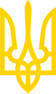 ЗАКОН УКРАЇНИПро внесення змін до Податкового кодексу України та інших законодавчих актів України щодо забезпечення збалансованості бюджетних надходженьВерховна Рада України постановляє:I. Внести до Податкового кодексу України (Відомості Верховної Ради України, 2011 р., NN 13 - 17, ст. 112) такі зміни:1. У статті 12:1) у пункті 12.3:абзаци сьомий і восьмий підпункту 12.3.3 викласти в такій редакції:"Звітність у розрізі платників податків надається контролюючим органом за запитом органу місцевого самоврядування протягом 20 днів з моменту отримання ним запиту.Порядок надання звітності у розрізі платників податків органам місцевого самоврядування затверджується центральним органом виконавчої влади, що забезпечує формування та реалізує державну фінансову політику";2) пункт 12.4 доповнити підпунктом 12.4.5 такого змісту:"12.4.5. надання інформації контролюючим органам за місцезнаходженням земельних ділянок щодо виділених земельних ділянок у натурі (на місцевості) власникам земельних часток (паїв) на підставі рішень органу місцевого самоврядування з наданням копій таких документів:документа, що посвідчує особу та підтверджує громадянство України (паспорта громадянина);реєстраційного номера облікової картки платника податків;кадастрового плану земельної ділянки з проекту землеустрою щодо організації території земельних часток (паїв);сертифіката на право на земельну частку (пай) (за наявності).Така інформація надається в електронному вигляді у порядку та за формою, затвердженими Кабінетом Міністрів України".2. У пункті 14.1 статті 14:1) доповнити підпунктом 14.1.331 такого змісту:"14.1.331. власна сільськогосподарська продукція - сільськогосподарська продукція (сільськогосподарські товари), що підпадає під визначення груп 1 - 24 УКТ ЗЕД, якщо така продукція вирощується, відгодовується, виловлюється, збирається, виготовляється, виробляється, переробляється безпосередньо виробником цієї продукції - власником, орендарем або користувачем на інших умовах (в тому числі на умовах емфітевзису) земельних ділянок, віднесених до сільськогосподарських угідь, або на давальницьких умовах";2) підпункт 14.1.51 викласти в такій редакції:"14.1.51. добування корисних копалин - сукупність технологічних операцій з вилучення, зокрема з покладів дна водойм, та переміщення, у тому числі тимчасове зберігання, на поверхню частини надр (гірничих порід, рудної сировини тощо), що вміщує корисні копалини та спеціальних видів робіт з добування корисних копалин, до яких відноситься підземна газифікація та виплавляння, хімічне та бактеріальне вилуговування, дражна та гідравлічна розробка розсипних родовищ, гідравлічний транспорт гірничих порід покладів дна водойм";3) підпункт 14.1.73 викласти в такій редакції:"14.1.73. землекористувачі - юридичні та фізичні особи (резиденти і нерезиденти), які користуються земельними ділянками державної та комунальної власності:на праві постійного користування;на умовах оренди";4) доповнити підпунктом 14.1.881 такого змісту:"14.1.881. кондиції на мінеральну сировину об'єкта (ділянки) надр для цілей розділу IX цього Кодексу - сукупність техніко-технологічних та фінансово-економічних вимог до провадження господарської діяльності гірничого підприємства з видобування корисних копалин, які забезпечують раціональне використання об'єкта (ділянки) надр, у тому числі економічно ефективне видобування корисних копалин за видами товарної продукції гірничого підприємства, що розроблена та затверджена на період 5 років у порядку, визначеному законодавством з регулювання гірничих відносин";5) абзац другий підпункту 14.1.106 після слів "ціни на підакцизні товари (продукцію) встановлюються" доповнити словами "для тютюнових виробів, тютюну, промислових замінників тютюну та рідин, що використовуються в електронних сигаретах";6) підпункт 14.1.112 викласти в такій редакції:"14.1.112. мінеральна сировина для цілей розділу IX цього Кодексу - товарна продукція гірничого підприємства, що є результатом господарської діяльності гірничого підприємства з видобування корисних копалин з дотриманням встановлених кондицій на мінеральну сировину об'єкта (ділянки) надр за видами товарної продукції гірничого підприємства";7) доповнити підпунктом 14.1.1142 такого змісту:"14.1.1142. мінімальне податкове зобов'язання - мінімальна величина податкового зобов'язання із сплати податків, зборів, платежів, контроль за справлянням яких покладено на контролюючі органи, пов'язаних з виробництвом та реалізацією власної сільськогосподарської продукції та/або з власністю та/або користуванням (орендою, суборендою, емфітевзисом, постійним користуванням) земельними ділянками, віднесеними до сільськогосподарських угідь, розрахована відповідно до цього Кодексу. Сума мінімальних податкових зобов'язань, визначених щодо кожної із земельних ділянок, право користування якими належить одній юридичній або фізичній особі, у тому числі фізичній особі - підприємцю, є загальним мінімальним податковим зобов'язанням";8) підпункт 14.1.128 викласти в такій редакції:"14.1.128. обсяг видобутих корисних копалин (мінеральної сировини) - обсяг товарної продукції гірничого підприємства, види якої встановлені затвердженими кондиціями на мінеральну сировину об'єкта (ділянки) надр, що відповідно до Положення (стандарту) бухгалтерського обліку 9 "Запаси" обліковується гірничим підприємством як запаси - активи, вартість яких може бути достовірно визначена, для яких існує імовірність отримання їх власником - суб'єктом господарювання економічної вигоди, пов'язаної з їх використанням як товару, та які складаються з: сировини, призначеної для обслуговування іншого, ніж класифіковане в секції В КВЕД ДК 009:2010, виробництва, у тому числі шляхом виконання господарських договорів про послуги з давальницькою сировиною, та адміністративних потреб; готової продукції, що виготовлена на гірничому підприємстві, у тому числі шляхом виконання господарських договорів про послуги з давальницькою сировиною, що призначена для продажу і відповідає технічним та якісним характеристикам, передбаченим договором або нормативно-правовим актом";9) підпункт 14.1.136 викласти в такій редакції:"14.1.136. орендна плата для цілей розділу XII цього Кодексу - обов'язковий платіж за користування земельною ділянкою державної або комунальної власності на умовах оренди";10) підпункт 14.1.150 викласти в такій редакції:"14.1.150. первинна переробка (збагачення) мінеральної сировини для цілей розділу IX цього Кодексу, як вид господарської діяльності гірничого підприємства, включає сукупність операцій із: збирання, дроблення або мелення, сушки, сортування за будь-якими фізичними властивостями дроблених або мелених гірських порід або мінеральних утворень із застосуванням будь-яких технологічних процесів сортування, які забезпечують отримання гірничим підприємством товарної продукції, види якої встановлені затвердженими кондиціями на мінеральну сировину об'єкта (ділянки) надр";11) доповнити підпунктом 14.1.1511 такого змісту:"14.1.1511. передпродажна підготовка для цілей розділу IX цього Кодексу, як вид господарської діяльності гірничого підприємства, включає технологічні операції, які обрані гірничим підприємством для забезпечення: виконання умов договорів постачання товарної продукції гірничого підприємства або дотримання вимог до споживчих властивостей товарної продукції гірничого підприємства (брикетування, агломерування та/або огрудкування (із або без термічної обробки); пакування, у тому числі бутелювання)";12) підпункт 14.1.212 доповнити абзацом такого змісту:"Для цілей оподаткування акцизним податком з реалізації суб'єктами господарювання роздрібної торгівлі підакцизних товарів зіпсовані, знищені товари, або товари, наявність чи місцезнаходження яких не підтверджено таким суб'єктом господарювання, у тому числі товари, нестача яких виявлена за результатами інвентаризації, проведеної суб'єктом господарювання роздрібної торгівлі (у тому числі на вимогу контролюючого органу, надану згідно з підпунктом 20.1.9 пункту 20.1 статті 20 цього Кодексу під час перевірки контролюючим органом), вважаються проданими безпосередньо громадянам та іншим кінцевим споживачам для їх особистого некомерційного використання. Ця норма не застосовується до випадків, передбачених пунктом 216.3 статті 216 цього Кодексу";13) доповнити підпунктом 14.1.2131 такого змісту:"14.1.2131. Реєстр керівників платників податків - боржників - реєстр відомостей про керівників юридичних осіб або постійних представництв нерезидентів, стосовно яких згідно з рішенням суду застосовано тимчасове обмеження у праві виїзду за межі України у зв'язку з наявністю у таких юридичних осіб або постійних представництв нерезидентів непогашеного податкового боргу у сумі та у строки, визначені цим Кодексом.Центральний орган виконавчої влади, що реалізує державну податкову політику, веде та оприлюднює такий Реєстр у відкритому доступі на своєму офіційному веб-порталі.Порядок ведення Реєстру керівників платників податків - боржників затверджується центральним органом виконавчої влади, що забезпечує формування та реалізує державну фінансову політику.До зазначеного Реєстру вносяться такі дані:назва платника податків та код згідно з ЄДРПОУ юридичної особи або постійного представництва нерезидента;прізвище, ім'я, по батькові (за наявності) керівника юридичної особи або постійного представництва нерезидента-боржника (згідно з відомостями з Єдиного державного реєстру юридичних осіб, фізичних осіб - підприємців та громадських формувань, наданих відповідно до Закону України "Про державну реєстрацію юридичних осіб, фізичних осіб - підприємців та громадських формувань");дата та номер судового рішення, що набрало законної сили, яким встановлено тимчасове обмеження у праві виїзду за межі України;сума податкового боргу станом на дату прийняття судового рішення;сума податкового боргу станом на поточну дату;дата початку дії тимчасового обмеження;дата закінчення дії тимчасового обмеження;підстави для закінчення дії тимчасового обмеження";14) абзац перший підпункту 14.1.225 викласти в такій редакції:"14.1.225. роялті - будь-який платіж, в тому числі платіж, що сплачується користувачем об'єктів авторського права і (або) суміжних прав на користь організацій колективного управління, відповідно до Закону України "Про ефективне управління майновими правами правовласників у сфері авторського права і (або) суміжних прав", отриманий як винагорода за використання або за надання права на використання об'єкта права інтелектуальної власності, а саме на будь-які літературні твори, твори мистецтва або науки, включаючи комп'ютерні програми, інші записи на носіях інформації, відео- або аудіокасети, кінематографічні фільми або плівки для радіо- чи телевізійного мовлення, передачі (програми) організацій мовлення, інші аудіовізуальні твори, будь-які права, які охороняються патентом, будь-які зареєстровані торговельні марки (знаки на товари і послуги), права інтелектуальної власності на дизайн, секретне креслення, модель, формулу, процес, права інтелектуальної власності на інформацію щодо промислового, комерційного або наукового досвіду (ноу-хау)";15) у підпункті 14.1.235 слова та цифри "для цілей глави 1 розділу XIV цього Кодексу" виключити;16) доповнити підпунктом 14.1.279 такого змісту:"14.1.279. інвестиційне золото для цілей розділу V цього Кодексу - золото у вигляді:а) зливків або пластин масою, прийнятою на ринках зливкового золота 995-ї або вищої проби, незалежно від того, чи воно представлене в цінних паперах;б) золотих монет 900-ї або вищої проби, викарбуваних після 1800 року, які є або були законним платіжним засобом у країні походження та продаються за ціною, яка не перевищує ринкову вартість золота, що міститься в монетах, більше ніж на 80 відсотків.Ринковою вартістю золота є вартість золота за обліковою ціною банківських металів, що оприлюднюється Національним банком України на сторінці офіційного Інтернет-представництва Національного банку України".3. Пункт 17.1 статті 17 доповнити підпунктом 17.1.17 такого змісту:"17.1.17. відкрито застосовувати технічні прилади і технічні засоби, що мають функції фото- і кінозйомки, відеозапису, засоби фото- і кінозйомки, відеозапису; відкрито здійснювати звукозапис, фото-, відеофіксацію (відеозйомку), накопичувати та використовувати таку мультимедійну інформацію (фото, відео-, звукозапис) під час проведення перевірок".4. Підпункт 191.1.10 пункту 191.1 статті 191 викласти в такій редакції:"191.1.10. забезпечують ведення обліку податків, зборів, платежів та єдиного внеску".5. У пункті 20.1 статті 20:1) підпункт 20.1.3 викласти в такій редакції:"20.1.3. отримувати безоплатно від державних органів, органів місцевого самоврядування, підприємств, установ та організацій усіх форм власності та їх посадових осіб, у тому числі від органів, які забезпечують ведення відповідних державних реєстрів (кадастрів), інформацію, документи і матеріали щодо платників податків, а у визначених цим Кодексом випадках - стосовно керівників юридичних осіб або постійних представництв нерезидентів-боржників";2) підпункт 20.1.9 доповнити словами "з використанням інформації та документів щодо результатів такої інвентаризації за наслідками таких перевірок або під час наступних заходів податкового контролю";3) доповнити підпунктом 20.1.352 такого змісту:"20.1.352. звертатися до суду щодо встановлення тимчасового обмеження у праві виїзду керівників юридичних осіб або постійних представництв нерезидентів-боржників за межі України у разі невиконання податкового обов'язку щодо сплати грошових зобов'язань, що призвело до виникнення у такої юридичної особи або постійного представництва нерезидента податкового боргу";4) після підпункту 20.1.47 доповнити новим підпунктом такого змісту:"20.1.48. відкрито застосовувати технічні прилади і технічні засоби, що мають функції фото- і кінозйомки, відеозапису, засоби фото- і кінозйомки, відеозапису; відкрито здійснювати звукозапис, фото-, відеофіксацію (відеозйомку), накопичувати та використовувати таку мультимедійну інформацію (фото, відео-, звукозапис) під час проведення перевірок".У зв'язку з цим підпункт 20.1.48 вважати підпунктом 20.1.49.6. Підпункт 21.1.6 пункту 21.1 статті 21 доповнити абзацом другим такого змісту:"Не вважається розголошенням інформації з обмеженим доступом та/або поширенням персональних даних без згоди суб'єкта персональних даних надання контролюючим органом на користь органів місцевого самоврядування інформації, передбаченої абзацом сьомим підпункту 12.3.3 пункту 12.3 статті 12 цього Кодексу".7. Пункт 35.4 статті 35 викласти в такій редакції:"35.4. На офіційному веб-порталі центрального органу виконавчої влади, що реалізує державну податкову політику, оприлюднюється:щоденно інформація про суб'єктів господарювання, які мають податковий борг, із зазначенням керівників таких суб'єктів господарювання та сум податкового боргу в розрізі платежів і територіальних органів центрального органу виконавчої влади, що реалізує державну податкову політику, із зазначенням керівників таких територіальних органів;щомісячно:інформація щодо сплати податків суб'єктами природних монополій та суб'єктами господарювання, які є платниками рентної плати за користування надрами;інформація про фізичних осіб, які мають податковий борг, із зазначенням прізвища, імені, по батькові (за наявності), дати народження фізичної особи, сум податкового боргу в розрізі платежів і територіальних органів центрального органу виконавчої влади, що реалізує державну податкову політику, із зазначенням керівників таких територіальних органів;інформація щодо сплати податків і зборів суб'єктами господарювання, які зареєстровані платниками акцизного податку з реалізації пального, та/або отримали ліцензії на право виробництва або зберігання пального (крім зберігання пального, яке не реалізується іншим особам і використовується виключно для потреб власного споживання чи промислової переробки), оптової або роздрібної торгівлі пальним.Форма такої інформації та порядок її оприлюднення встановлюються центральним органом виконавчої влади, що забезпечує формування та реалізує державну фінансову політику.Контролюючий орган не несе відповідальності за оприлюднення інформації, передбаченої у цьому пункті, яка є помилковою, внаслідок зазначення платником податків неправильних реквізитів у документах про сплату податків і зборів, невиконання обов'язку щодо надання контролюючим органам інформації про зміну у своїх даних чи даних про об'єкти оподаткування або з інших причин, незалежних від контролюючих органів".8. Доповнити статтею 381 такого змісту:"Стаття 381. Визначення мінімального податкового зобов'язання381.1. Мінімальне податкове зобов'язання (МПЗ).381.1.1. Мінімальне податкове зобов'язання (МПЗ) щодо земельної ділянки, нормативна грошова оцінка якої проведена, обчислюється за формулою:МПЗ = НГОд х К х М / 12,де:МПЗ - мінімальне податкове зобов'язання;НГОд - нормативна грошова оцінка відповідної земельної ділянки з урахуванням коефіцієнта індексації, визначеного відповідно до порядку, встановленого цим Кодексом для справляння плати за землю;К - коефіцієнт, який становить 0,05;М - кількість календарних місяців, протягом яких земельна ділянка перебуває у власності, оренді, користуванні на інших умовах (в тому числі на умовах емфітевзису) платника податків.381.1.2. Мінімальне податкове зобов'язання (МПЗ) щодо земельної ділянки, нормативна грошова оцінка якої не проведена, обчислюється за формулою:МПЗ = НГО х S х К х М / 12,де:МПЗ - мінімальне податкове зобов'язання;НГО - нормативна грошова оцінка 1 гектара ріллі по Автономній Республіці Крим або по області з урахуванням коефіцієнта індексації, визначеного відповідно до порядку, встановленого цим Кодексом для справляння плати за землю;S - площа земельної ділянки, гектарах;К - коефіцієнт, що становить 0,05;М - кількість календарних місяців, протягом яких земельна ділянка перебуває у власності, оренді, користуванні на інших умовах (в тому числі на умовах емфітевзису) платника податків.381.1.3. При обчисленні мінімального податкового зобов'язання платниками єдиного податку четвертої групи - фізичними особами - підприємцями, які провадять діяльність виключно в межах фермерського господарства, зареєстрованого відповідно до Закону України "Про фермерське господарство", коефіцієнт "К", визначений у підпунктах 381.1.1 і 381.1.2 цього пункту, застосовується у половинному розмірі.381.1.4. Мінімальне податкове зобов'язання визначається за період володіння (користування) земельною ділянкою, який припадає на відповідний податковий (звітний) рік.381.2. Мінімальне податкове зобов'язання не визначається для:земельних ділянок, що використовуються дачними (дачно-будівельними) та садівничими (городницькими) кооперативами (товариствами), а також набуті у власність/користування членами цих кооперативів (товариств) у результаті приватизації (купівлі/продажу, оренди) у межах земель, що належали цим кооперативам (товариствам) на праві колективної власності чи перебували у їх постійному користуванні;земель запасу;невитребуваних земельних часток (паїв), розпорядниками яких є органи місцевого самоврядування, крім таких земельних часток (паїв), переданих органами місцевого самоврядування в оренду;земельних ділянок зон відчуження та безумовного (обов'язкового) відселення, що зазнали радіоактивного забруднення внаслідок Чорнобильської катастрофи;земельних ділянок, віднесених до сільськогосподарських угідь, які належать фізичним особам на праві власності та/або на праві користування та станом на 1 січня 2022 року знаходилися у межах населених пунктів.381.3. У разі передачі земельних ділянок в оренду (суборенду), емфітевзис або інше користування мінімальне податкове зобов'язання визначається для орендарів, користувачів на інших умовах таких земельних ділянок у порядку, визначеному цим Кодексом.381.4. У разі переходу права власності або права користування, у тому числі оренди, емфітевзису, суборенди, на земельну ділянку, віднесену до сільськогосподарських угідь, від одного власника, орендаря, користувача на інших умовах (в тому числі на умовах емфітевзису) до іншого власника, орендаря, користувача на інших умовах (в тому числі на умовах емфітевзису) протягом календарного року та за умови державної реєстрації такого права відповідно до законодавства, мінімальне податкове зобов'язання щодо такої земельної ділянки визначається для попереднього власника, орендаря, користувача на інших умовах (в тому числі на умовах емфітевзису) за період з 1 січня такого календарного року до початку місяця, в якому припинилося право власності на таку земельну ділянку, або в якому така земельна ділянка передана в користування (оренду, суборенду, емфітевзис), а для нового власника, орендаря або користувача на інших умовах (в тому числі на умовах емфітевзису) - починаючи з місяця, в якому він набув право власності або право користування, у тому числі оренди, емфітевзису, суборенди на таку земельну ділянку, та враховується у складі загального мінімального податкового зобов'язання кожного з таких власників або користувачів.У разі відсутності державної реєстрації переходу права власності або права користування, у тому числі оренди, емфітевзису, суборенди, на земельну ділянку, віднесену до сільськогосподарських угідь, від одного власника, орендаря, користувача на інших умовах (в тому числі на умовах емфітевзису) до іншого власника, орендаря, користувача на інших умовах (в тому числі на умовах емфітевзису) протягом календарного року мінімальне податкове зобов'язання щодо такої земельної ділянки визначається для попереднього власника, орендаря, користувача на інших умовах (в тому числі на умовах емфітевзису) на загальних підставах за податковий (звітний) рік".9. Пункт 421.2 статті 421 доповнити абзацами двадцять шостим і двадцять сьомим такого змісту:"отримання платником податків податкової інформації про інших платників податків за попередньо наданою згодою таких осіб, а також одержання такої інформації у вигляді документа за формою, встановленою центральним органом виконавчої влади, що забезпечує формування та реалізує фінансову політику, в електронному вигляді з накладенням печатки контролюючого органу.Платник податків через електронний кабінет може надати контролюючому органу згоду на розкриття іншому платнику податків податкової інформації про нього у самостійно визначеному обсязі".10. Абзац четвертий пункту 43.5 статті 43 викласти в такій редакції:"Контролюючий орган несе відповідальність згідно із законом за несвоєчасність передачі органу, що здійснює казначейське обслуговування бюджетних коштів, для виконання висновку про повернення відповідних сум коштів з відповідного бюджету або з єдиного рахунку".11. В абзаці третьому пункту 44.5 статті 44 слова "строки проведення таких перевірок переносяться до дати" замінити словами і цифрами "строки проведення таких перевірок (крім перевірок, визначених статтею 200 цього Кодексу) переносяться до дати".12. Абзац перший пункту 59.3 статті 59 після слів "Податкова вимога" доповнити словами "разом з детальним розрахунком суми податкового боргу".13. У пункті 73.3 статті 73:абзаци перший, сьомий, вісімнадцятий та дев'ятнадцятий викласти в такій редакції:"73.3. Контролюючі органи мають право звернутися до платників податків та інших суб'єктів інформаційних відносин із письмовим запитом про надання інформації (вичерпний перелік та підстави надання якої встановлено законом), необхідної для виконання покладених на контролюючі органи функцій, завдань, та її документального підтвердження";"1) за результатами аналізу податкової інформації, отриманої в установленому законом порядку, виявлено факти, які можуть свідчити про порушення платником податків податкового, валютного законодавства, законодавства у сфері запобігання та протидії легалізації (відмиванню) доходів, одержаних злочинним шляхом, фінансуванню тероризму та фінансуванню розповсюдження зброї масового знищення та іншого законодавства, контроль за дотриманням якого покладено на контролюючі органи, із обов'язковим зазначенням таких фактів у запиті";"Платники податків та інші суб'єкти інформаційних відносин зобов'язані подавати інформацію, визначену в запиті контролюючого органу, та її документальне підтвердження (крім проведення зустрічної звірки) протягом 15 робочих днів з дня, наступного за днем отримання запиту (якщо інше не передбачено цим Кодексом) у порядку, визначеному статтею 42 цього Кодексу.У разі проведення зустрічної звірки платники податків та інші суб'єкти інформаційних відносин зобов'язані подавати інформацію, визначену в запиті контролюючого органу, протягом 10 робочих днів з дня, наступного за днем отримання запиту, та документальне підтвердження цієї інформації на вимогу контролюючого органу у порядку, визначеному статтею 42 цього Кодексу";після абзацу двадцятого доповнити новим абзацом такого змісту:"У разі отримання платником податків запиту про надання інформації та її документального підтвердження, які вже надавалися цим платником податків за попередніми запитами цього контролюючого органу, такий платник податків має право надати контролюючому органу інформацію про дату та номер листа, якими зазначена інформація та її документальне підтвердження надавалися такому контролюючому органу. У такому разі платник податків звільняється від обов'язку надання інформації та її документального підтвердження в цій частині".У зв'язку з цим абзаци двадцять перший - двадцять третій вважати відповідно абзацами двадцять другим - двадцять четвертим.14. Підпункт 78.1.1 пункту 78.1 статті 78 після слова "податкового" доповнити словами "законодавства, законодавства у сфері запобігання та протидії легалізації (відмиванню) доходів, одержаних злочинним шляхом, фінансуванню тероризму та фінансуванню розповсюдження зброї масового знищення".15. Пункт 79.2 статті 79 після абзацу першого доповнити новим абзацом такого змісту:"У разі надіслання (вручення) відповідно до статті 42 цього Кодексу платнику податків (його представнику) копії наказу про проведення документальної позапланової невиїзної перевірки та письмового повідомлення про дату початку та місце проведення позапланової невиїзної перевірки, шляхом надсилання за адресою (місцезнаходженням, податковою адресою) платника податків рекомендованим листом з повідомленням про вручення документальна позапланова невиїзна перевірка (крім перевірки, визначеної статтею 200 цього Кодексу) розпочинається не раніше 30 календарного дня з дати надсилання такого повідомлення та копії наказу".У зв'язку з цим абзац другий вважати абзацом третім.16. Підпункт 80.2.5 пункту 80.2 статті 80 після слів "та рідин, що використовуються в електронних сигаретах" доповнити словами "і пального", а після слів "у сфері" - словом "регулювання".17. Пункт 83.1 статті 83 доповнити підпунктом 83.1.7 такого змісту:"83.1.7. мультимедійна інформація (фото, відео-, звукозапис), отримана (виготовлена) контролюючими органами".18. Статтю 87 доповнити пунктами 87.13 і 87.14 такого змісту:"87.13. У разі несплати протягом 240 календарних днів з дня вручення платнику податків податкової вимоги суми податкового боргу, що перевищує 1 мільйон гривень, контролюючий орган може звернутися до суду за встановленням тимчасового обмеження у праві виїзду керівника юридичної особи або постійного представництва нерезидента-боржника за межі України - до погашення такого податкового боргу.Вимоги абзацу першого цього пункту не застосовується у разі наявності зобов'язання держави щодо повернення юридичній особі або постійному представництву нерезидента-боржника помилково та/або надміру сплачених ним грошових зобов'язань, бюджетного відшкодування податку на додану вартість, якщо загальна сума непогашеної заборгованості держави перед боржником дорівнює або перевищує суму податкового боргу такого боржника.Тимчасове обмеження у праві виїзду керівника юридичної особи або постійного представництва нерезидента-боржника за межі України встановлюється як забезпечувальний захід виконання судового рішення або рішення керівника контролюючого органу про стягнення суми податкового боргу.У разі запровадження тимчасового обмеження у праві виїзду керівника юридичної особи або постійного представництва нерезидента-боржника за межі України згідно з рішенням суду, яке набрало законної сили, контролюючий орган не пізніше наступного робочого дня з дня отримання рішення суду:інформує про це центральний орган виконавчої влади, що реалізує державну політику у сфері охорони державного кордону, в порядку обміну інформацією, затвердженому центральним органом виконавчої влади, що забезпечує формування та реалізує державну фінансову політику, спільно з центральним органом виконавчої влади, що забезпечує формування державної політики у сфері охорони державного кордону;розміщує відповідну інформацію в Реєстрі керівників платників податків - боржників.Не пізніше наступного робочого дня з дня зарахування коштів на відповідний рахунок органу, що здійснює казначейське обслуговування бюджетних коштів, та/або в інших випадках погашення податкового боргу в сумі, зазначеній у рішенні суду станом на дату прийняття такого рішення суду, або у разі отримання інформації з Єдиного державного реєстру юридичних осіб, фізичних осіб - підприємців та громадських формувань про зміну керівника юридичної особи або постійного представництва нерезидента-боржника, або у разі початку судових процедур у справах про банкрутство стосовно такого боржника контролюючий орган:інформує про зазначене центральний орган виконавчої влади, що реалізує державну політику у сфері охорони державного кордону, в порядку обміну інформацією, затвердженому центральним органом виконавчої влади, що забезпечує формування та реалізує державну фінансову політику, спільно з центральним органом виконавчої влади, що забезпечує формування державної політики у сфері охорони державного кордону, що є підставою для скасування встановленого тимчасового обмеження у праві виїзду керівника юридичної особи або постійного представництва нерезидента-боржника за межі України;розміщує відповідну інформацію в Реєстрі керівників платників податків - боржників.87.14. Закінчення дії тимчасового обмеження у праві виїзду керівника юридичної особи або постійного представництва нерезидента-боржника здійснюється у разі погашення суми податкового боргу, зазначеної у рішенні суду, у зв'язку з якою було застосовано таке обмеження, або у разі отримання інформації з Єдиного державного реєстру юридичних осіб, фізичних осіб - підприємців та громадських формувань про зміну керівника юридичної особи або постійного представництва нерезидента-боржника, або у разі початку судових процедур у справах про банкрутство стосовно такого боржника".19. Перше речення абзацу першого пункту 91.3 статті 91 доповнити словами "здійснює підготовку документів для звернення до суду з поданням про встановлення тимчасового обмеження у праві виїзду керівника юридичної особи або постійного представництва нерезидента-боржника за межі України".20. В абзаці другому пункту 95.5 статті 95 слова та цифри "за умови якщо такий податковий борг перевищує 5 мільйонів гривень та не сплачується протягом 90 календарних днів, наступних за останнім днем граничного строку його сплати, та відсутні зобов'язання держави щодо повернення такому платнику податків помилково та/або надміру сплачених ним грошових зобов'язань" замінити словами і цифрами "за умови якщо такий податковий борг не сплачується протягом 90 календарних днів, наступних за останнім днем граничного строку його сплати, та відсутності/наявності у меншій сумі непогашеного зобов'язання держави щодо повернення такому платнику податків помилково та/або надміру сплачених ним грошових зобов'язань, та/або бюджетного відшкодування податку на додану вартість. У разі наявності непогашеного зобов'язання держави перед платником податків у сумі, що є меншою за суму податкового боргу, ця норма застосовується в межах різниці між сумою податкового боргу та сумою зобов'язання держави".21. Пункт 109.3 статті 109 викласти в такій редакції:"109.3. У випадках, визначених пунктами 123.2 - 123.5 статті 123, пунктами 124.2, 124.3 статті 124, пунктами 1251.2 - 1251.4 статті 1251 цього Кодексу, необхідною умовою притягнення особи до фінансової відповідальності за вчинення податкового правопорушення є встановлення контролюючими органами вини особи".22. У статті 124:1) доповнити пунктом 124.11 такого змісту:"124.11. У разі порушення платником податків строку сплати до бюджету суми акцизного податку, передбаченого абзацом другим підпункту 222.1.2 пункту 222.1 статті 222 цього Кодексу, такий платник податків притягується до відповідальності у вигляді штрафу в розмірі 10 відсотків від суми такого акцизного податку";2) в абзаці першому пункту 124.2 слово і цифри "пунктом 124.1" замінити словом і цифрами "пунктами 124.1, 124.11".23. В абзаці першому підпункту 133.1.1 пункту 133.1 статті 133 слово "провадять" замінити словом "здійснюють".24. В абзаці першому підпункту 134.1.1 пункту 134.1 статті 134 слова "які виникають відповідно до положень цього Кодексу" замінити словами "які визначені відповідними положеннями цього Кодексу".25. Пункт 137.7 статті 137 викласти в такій редакції:"137.7. Нерезидент щороку може отримувати від контролюючого органу підтвердження українською мовою щодо сплати податку у паперовій або електронній формі у порядку, передбаченому центральним органом виконавчої влади, що забезпечує формування та реалізує державну фінансову політику".26. В абзаці п'ятому підпункту 138.3.2 пункту 138.3 статті 138 після слів "діяльності платника податку" знак " " " виключити.27. Підпункт 139.2.2 пункту 139.2 статті 139 доповнити абзацом четвертим такого змісту:"Положення абзаців другого і третього цього підпункту не застосовуються державними унітарними підприємствами та господарськими товариствами, у статутному капіталі яких більше 50 відсотків акцій (часток) належать державі, облікова політика яких у частині визначення методів обчислення величини резерву сумнівних боргів (резерву очікуваних кредитних збитків) та способу визначення коефіцієнта сумнівності не погоджена з власником (власниками) або уповноваженим ним органом (посадовою особою) відповідно до законодавства".28. У статті 140:1) підпункт 140.4.4 пункту 140.4 викласти в такій редакції:"140.4.4. на суму від'ємного значення об'єкта оподаткування платника (крім великих платників податків) минулих податкових (звітних) років.Великі платники податків зменшують фінансовий результат до оподаткування на частину суми від'ємного значення об'єкта оподаткування минулих податкових (звітних) років до повного його погашення у такому порядку.Великі платники податків мають право зменшувати фінансовий результат до оподаткування податкового (звітного) періоду (прибуток, збиток або нульове значення) не більше ніж на 50 відсотків непогашеної суми від'ємного значення об'єкта оподаткування минулих податкових (звітних) років.Сума від'ємного значення об'єкта оподаткування минулих податкових (звітних) років, не погашена позитивним значенням об'єкта оподаткування податкового (звітного) року, зменшує фінансовий результат до оподаткування (прибуток, збиток або нульове значення) майбутніх податкових (звітних) періодів у розмірі не більше 50 відсотків такої непогашеної суми до її повного погашення.Якщо непогашена сума від'ємного значення об'єкта оподаткування минулих податкових (звітних) років становить не більше 10 відсотків позитивного значення об'єкта оподаткування податкового (звітного) періоду, обрахованого відповідно до підпункту 134.1.1 пункту 134.1 статті 134 цього Кодексу без урахування непогашеного від'ємного значення об'єкта оподаткування минулих податкових (звітних) років, така сума від'ємного значення зменшує фінансовий результат до оподаткування цього податкового (звітного) періоду в повному обсязі.Положення цього підпункту застосовуються з урахуванням пунктів 3 та 42 підрозділу 4 розділу XX "Перехідні положення" цього Кодексу.Для цілей цього підпункту погашеними вважаються суми від'ємного значення об'єкта оподаткування минулих податкових (звітних) років, для яких одночасно виконуються дві такі умови:а) ці суми були включені до розрахунку об'єкта оподаткування майбутніх податкових (звітних) періодів;б) за рахунок цих сум було зменшено позитивне значення об'єкта оподаткування (прибуток) відповідних податкових (звітних) років, обраховане відповідно до підпункту 134.1.1 пункту 134.1 статті 134 цього Кодексу без урахування непогашеного від'ємного значення об'єкта оподаткування минулих податкових (звітних) років";2) у пункті 140.5:підпункт 6 підпункту 140.5.7 доповнити абзацом другим такого змісту:"Вимоги цього підпункту не застосовуються платником податку у випадках нарахування роялті на користь правовласників як винагороди за використання об'єктів авторського права і (або) суміжних прав чи як відрахування на користь правовласників на підставі договорів, укладених таким платником податку з організаціями колективного управління відповідно до Закону України "Про ефективне управління майновими правами правовласників у сфері авторського права і (або) суміжних прав";абзац перший підпункту 140.5.10 викласти в такій редакції:"140.5.10. на суму перерахованої безповоротної фінансової допомоги (безоплатно наданих товарів, робіт, послуг) особам, що не є платниками податку (крім фізичних осіб, які є платниками податку на доходи фізичних осіб), платникам податку, які є пов'язаними особами (у разі якщо отримувачем фінансової допомоги (безоплатно наданих товарів, робіт, послуг) задекларовано від'ємне значення об'єкта оподаткування за податковий (звітний) рік, що передує року, в якому отримано таку безповоротну фінансову допомогу (безоплатно надані товари, роботи, послуги), за умови що така допомога була врахована у складі витрат при визначенні фінансового результату до оподаткування), та платникам податку, які оподатковуються за ставкою 0 відсотків відповідно до пункту 44 підрозділу 4 розділу XX "Перехідні положення" цього Кодексу, крім безповоротної фінансової допомоги (безоплатно наданих товарів, робіт, послуг), перерахованої неприбутковим організаціям, внесеним до Реєстру неприбуткових установ та організацій на дату такого перерахування коштів, передачі товарів, робіт, послуг, для яких застосовується положення підпункту 140.5.9 цього пункту".29. Статтю 141 доповнити пунктом 141.9 такого змісту:"141.9. Особливості визначення загального мінімального податкового зобов'язання платників податку - власників, орендарів, користувачів на інших умовах (в тому числі на умовах емфітевзису) земельних ділянок, віднесених до сільськогосподарських угідь.141.9.1. Платник податку зобов'язаний у складі податкової декларації за податковий (звітний) рік подавати додаток з розрахунком загального мінімального податкового зобов'язання.У такому додатку, зокрема, зазначаються:кадастрові номери земельних ділянок, для яких визначається мінімальне податкове зобов'язання, їх нормативна грошова оцінка та площа;сума загального мінімального податкового зобов'язання, сума мінімального податкового зобов'язання щодо кожної земельної ділянки окремо;загальна сума сплачених платником податку податків, зборів, платежів, контроль за справлянням яких покладено на контролюючі органи, пов'язаних з виробництвом та реалізацією власної сільськогосподарської продукції та/або з власністю та/або користуванням (орендою, суборендою, емфітевзисом, постійним користуванням) земельними ділянками, віднесеними до сільськогосподарських угідь, та визначених відповідно до підпункту 141.9.2 або 141.9.3 пункту 141.9 статті 141 цього Кодексу витрат на оренду земельних ділянок (далі у цьому пункті - загальна сума сплачених податків, зборів, платежів та витрат на оренду земельних ділянок) протягом податкового (звітного) року;різниця між сумою загального мінімального податкового зобов'язання та загальною сумою сплачених податків, зборів, платежів та витрат на оренду земельних ділянок.141.9.2. Для платника податку, у якого частка сільськогосподарського товаровиробництва за податковий (звітний) рік, розрахована відповідно до підпункту 14.1.262 пункту 14.1 статті 14 цього Кодексу, дорівнює або перевищує 75 відсотків, різниця між сумою загального мінімального податкового зобов'язання та загальною сумою сплачених податків, зборів, платежів та витрат на оренду земельних ділянок обчислюється шляхом віднімання від загального мінімального податкового зобов'язання загальної суми сплачених протягом податкового (звітного) року податків, зборів, платежів та витрат на оренду земельних ділянок.До суми сплачених податків, зборів, платежів та витрат на оренду земельних ділянок відносяться:податок на прибуток підприємств;податок на доходи фізичних осіб та військовий збір з доходів фізичних осіб, які перебувають з платником податку у трудових або цивільно-правових відносинах (крім доходів, які сплачені за придбання товарів у фізичних осіб), з доходів за договорами оренди, суборенди, емфітевзису земельних ділянок сільськогосподарського призначення;єдиний податок (у разі переходу у податковому (звітному) році із спрощеної системи оподаткування на загальну);земельний податок за земельні ділянки, віднесені до сільськогосподарських угідь;рентна плата за спеціальне використання води;20 відсотків витрат на сплату орендної плати за віднесені до сільськогосподарських угідь земельні ділянки, орендодавцями яких є юридичні особи, та/або які перебувають у державній чи комунальній власності.У сумі сплачених податків, зборів, платежів та витрат на оренду земельних ділянок не враховуються помилково та/або надміру сплачені у податковому (звітному) році суми податків, зборів, платежів.141.9.3. Для платника податків, у якого частка сільськогосподарського товаровиробництва за податковий (звітний) рік, розрахована відповідно до підпункту 14.1.262 пункту 14.1 статті 14 цього Кодексу, становить менше 75 відсотків, різниця між сумою загального мінімального податкового зобов'язання та загальною сумою сплачених податків, зборів, платежів та витрат на оренду земельних ділянок обчислюється шляхом віднімання від загального мінімального податкового зобов'язання загальної суми сплачених протягом податкового (звітного) року податків, зборів, платежів та витрат на оренду земельних ділянок.До суми сплачених податків, зборів, платежів та витрат на оренду земельних ділянок відносяться:податок на прибуток підприємств у розмірі, пропорційному частці сільськогосподарського товаровиробництва такого платника за податковий (звітний) рік, розрахованій відповідно до підпункту 14.1.262 пункту 14.1 статті 14 цього Кодексу;податок на доходи фізичних осіб та військовий збір з доходів фізичних осіб, які перебувають з платником податку у трудових або цивільно-правових відносинах (крім доходів, які сплачені за придбання товарів у фізичних осіб), у розмірі, пропорційному частці сільськогосподарського товаровиробництва такого платника за податковий (звітний) рік, розрахованій відповідно до підпункту 14.1.262 пункту 14.1 статті 14 цього Кодексу;податок на доходи фізичних осіб та військовий збір з доходів фізичних осіб за договорами оренди, суборенди, емфітевзису земельних ділянок, віднесених до сільськогосподарських угідь;єдиний податок платника єдиного податку четвертої групи (у разі переходу у податковому (звітному) році із спрощеної системи оподаткування на загальну);єдиний податок платника єдиного податку третьої групи (у разі переходу у податковому (звітному) році із спрощеної системи оподаткування на загальну) у розмірі, пропорційному частці сільськогосподарського товаровиробництва такого платника за податковий (звітний) рік, розрахованій відповідно до підпункту 14.1.262 пункту 14.1 статті 14 цього Кодексу;земельний податок за земельні ділянки, віднесені до сільськогосподарських угідь;рентна плата за спеціальне використання води у розмірі, пропорційному частці сільськогосподарського товаровиробництва такого платника за податковий (звітний) рік, розрахованій відповідно до підпункту 14.1.262 пункту 14.1 статті 14 цього Кодексу;20 відсотків витрат на сплату орендної плати за віднесені до сільськогосподарських угідь земельні ділянки, орендодавцями яких є юридичні особи, та/або які перебувають у державній чи комунальній власності.У сумі сплачених податків, зборів, платежів та витрат на оренду земельних ділянок не враховуються помилково та/або надміру сплачені у податковому (звітному) році суми податків, зборів, платежів.141.9.4. У разі використання земельної ділянки на праві емфітевзису податок на доходи фізичних осіб та військовий збір, сплачені під час здійснення виплат за таким договором емфітевзису, щорічно враховуються у частці, розрахованій пропорційно до річної суми нарахованої амортизації на нематеріальний актив у вигляді права користування земельною ділянкою за договором емфітевзису.141.9.5. При позитивному значенні різниці між сумою загального мінімального податкового зобов'язання та загальною сумою сплачених податків, зборів, платежів та витрат на оренду земельних ділянок платник податку зобов'язаний збільшити визначену в податковій декларації суму податку на прибуток підприємств, що підлягає сплаті до бюджету, на суму такого позитивного значення та сплатити таку збільшену суму податку до бюджету в порядку та строки, визначені цим Кодексом для сплати податку на прибуток підприємств.У разі визначення платником податку від'ємного значення об'єкта оподаткування у податковому (звітному) році позитивне значення різниці між сумою загального мінімального податкового зобов'язання та загальною сумою сплачених податків, зборів, платежів та витрат на оренду земельних ділянок підлягає сплаті до бюджету в порядку та строки, визначені цим Кодексом для сплати податку на прибуток підприємств.Сума податку на прибуток підприємств у частині позитивного значення такої різниці не враховується у загальній сумі сплачених податків, зборів, платежів та витрат на оренду земельних ділянок у наступному податковому (звітному) році.Позитивне значення різниці між сумою загального мінімального податкового зобов'язання та загальною сумою сплачених податків, зборів, платежів та витрат на оренду земельних ділянок є частиною зобов'язань з податку на прибуток підприємств".30. Пункт 162.1 статті 162 доповнити підпунктом 162.1.11 такого змісту:"162.1.11. фізична особа - резидент, яка володіє та/або користується (орендує (суборендує), на умовах емфітевзису, постійно користується) земельними ділянками, віднесеними до сільськогосподарських угідь, у частині мінімального податкового зобов'язання".31. У пункті 165.1 статті 165:1) у підпункті 165.1.1:абзац перший викласти в такій редакції"165.1.1. сума державної та соціальної матеріальної допомоги, державної допомоги, компенсацій, вартість соціальних послуг та реабілітаційної допомоги (включаючи грошові компенсації особам з інвалідністю, на дітей з інвалідністю при реалізації індивідуальних програм реабілітації осіб з інвалідністю, суми допомоги по вагітності та пологах), винагород і страхових виплат, які отримує платник податку з бюджетів та фондів загальнообов'язкового державного соціального страхування та у формі фінансової допомоги особам з інвалідністю з Фонду соціального захисту осіб з інвалідністю згідно із законом, а також вартість соціальної допомоги в натуральній формі малозабезпеченим сім'ям, що отримана від надавачів соціальних послуг відповідно до Закону України "Про соціальні послуги", у тому числі (але не виключно)";доповнити підпунктом "і" такого змісту:"і) вартість соціальних послуг, які надаються згідно із Законом України "Про соціальні послуги" та Класифікатором соціальних послуг надавачем соціальних послуг, якого включено до Реєстру надавачів та отримувачів соціальних послуг, за рахунок надавачів соціальних послуг отримувачу соціальних послуг, якого включено до Реєстру надавачів та отримувачів соціальних послуг";2) абзаци перший - четвертий підпункту 165.1.24 викласти в такій редакції:"165.1.24. доходи, отримані від продажу власної сільськогосподарської продукції, що вирощена, відгодована, виловлена, зібрана, виготовлена, вироблена, оброблена та/або перероблена безпосередньо фізичною особою на земельних ділянках, для ведення:садівництва та/або для будівництва і обслуговування житлового будинку, господарських будівель і споруд (присадибні ділянки) та/або для індивідуального дачного будівництва;особистого селянського господарства та/або земельні частки (паї), виділені в натурі (на місцевості).При продажу власної сільськогосподарської продукції (крім продукції тваринництва) отримані від такого продажу доходи не є оподатковуваним доходом, якщо їх сума сукупно за рік не перевищує 12 розмірів мінімальної заробітної плати, встановленої законом на 1 січня звітного (податкового) року. У разі якщо сума отриманого доходу перевищує зазначений розмір, платник податків зобов'язаний відобразити суму такого перевищення у складі загального місячного (річного) оподатковуваного доходу за відповідний звітний рік та подати річну декларацію про майновий стан і доходи (податкову декларацію) відповідно до цього Кодексу і самостійно сплатити податок з суми такого перевищення";3) доповнити підпунктом 165.1.62 такого змісту:"165.1.62. сума доходу, отриманого платником податку у вигляді підтримки, наданої Фондом Президента України з підтримки освіти, науки та спорту".32. У статті 166:1) пункт 166.2 доповнити підпунктом 166.2.3 такого змісту:"166.2.3. Для документального підтвердження витрат, що включаються до податкової знижки, контролюючий орган не має права вимагати від платника податку надання інформації, документів та/або їх копій, які містяться в автоматизованих інформаційних і довідкових системах, реєстрах, банках (базах) даних органів державної влади, інформація з яких безоплатно отримується контролюючими органами відповідно до цього Кодексу";2) у пункті 166.3:підпункт 166.3.3 викласти в такій редакції:"166.3.3. суму коштів, сплачених платником податку на користь вітчизняних закладів дошкільної, позашкільної, загальної середньої, професійної (професійно-технічної) та вищої освіти для компенсації вартості здобуття відповідної освіти таким платником податку та/або членом його сім'ї першого ступеня споріднення та/або особи, над якою встановлено опіку чи піклування, або яку влаштовано до прийомної сім'ї, дитячого будинку сімейного типу, якщо такого платника податку призначено відповідно опікуном, піклувальником, прийомним батьком, прийомною матір'ю, батьком-вихователем, матір'ю-вихователькою";абзац перший підпункту 166.3.4 викласти в такій редакції:"166.3.4. суму коштів, сплачених платником податку на користь закладів охорони здоров'я для компенсації вартості платних послуг з лікування такого платника податку або члена його сім'ї першого ступеня споріднення та/або особи, над якою встановлено опіку чи піклування, або яку влаштовано до прийомної сім'ї, дитячого будинку сімейного типу, якщо такого платника податку призначено відповідно опікуном, піклувальником, прийомним батьком, прийомною матір'ю, батьком-вихователем, матір'ю-вихователькою, у тому числі для придбання ліків (донорських компонентів, протезно-ортопедичних пристосувань, виробів медичного призначення для індивідуального користування осіб з інвалідністю), а також суму коштів, сплачених платником податку, визнаним в установленому порядку особою з інвалідністю, на користь протезно-ортопедичних підприємств, реабілітаційних установ для компенсації вартості платних послуг з реабілітації, технічних та інших засобів реабілітації, наданих такому платнику податку або його дитині з інвалідністю у розмірах, що не перекриваються виплатами з фондів загальнообов'язкового державного соціального медичного страхування, крім".33. У статті 168:1) підпункт 168.1.2 пункту 168.1 викласти в такій редакції:"168.1.2. Податок сплачується (перераховується) до відповідного бюджету під час виплати оподатковуваного доходу єдиним платіжним документом. Банки приймають платіжні документи на виплату доходу лише за умови одночасного подання розрахункового документа на перерахування цього податку до відповідного бюджету або розрахункового документа на зарахування коштів у сумі цього податку на єдиний рахунок, визначений статтею 351 цього Кодексу";2) у пункті 168.4:у підпункті 168.4.1 слово "бюджету" замінити словами "відповідних бюджетів";доповнити підпунктом 168.4.10 такого змісту:"168.4.10. Суми податку, нараховані податковим агентом з доходів від продажу електричної енергії, виробленої з альтернативних джерел енергії генеруючими установками, які належать фізичним особам - платникам податку, сплачуються таким податковим агентом до відповідного бюджету за місцезнаходженням (розташуванням) таких генеруючих установок".34. У статті 170:1) абзац перший підпункту 170.2.2 пункту 170.2 після слів "такого активу" доповнити словами і цифрами "або вартістю інвестиційного активу, що була задекларована особою як об'єкт декларування у порядку одноразового (спеціального) добровільного декларування відповідно до підрозділу 94 розділу XX цього Кодексу";2) підпункт 170.11.1 пункту 170.11 викласти в такій редакції:"170.11.1. У разі якщо джерело виплат будь-яких оподатковуваних доходів є іноземним, сума такого доходу включається до загального річного оподатковуваного доходу платника податку - отримувача, який зобов'язаний подати річну податкову декларацію, та оподатковується за ставкою, визначеною пунктом 167.1 статті 167 цього Кодексу, крім:а) доходів, визначених підпунктом 167.5.4 пункту 167.5 статті 167 цього Кодексу, що оподатковуються за ставкою, визначеною підпунктом 167.5.4 пункту 167.5 статті 167 цього Кодексу;б) прибутку від операцій з інвестиційними активами, що оподатковується в порядку, визначеному пунктом 170.2 цієї статті;в) прибутку контрольованих іноземних компаній, що оподатковується в порядку, визначеному пунктом 170.13 цієї статті;г) виплат у грошовій чи негрошовій формі у зв'язку з розподілом прибутку, або його частини, джерелом яких є утворення без статусу юридичної особи, створене на підставі правочину або зареєстроване відповідно до законодавства іноземної держави (території) без створення юридичної особи, що оподатковуються в порядку, визначеному пунктом 170.111 цієї статті";3) доповнити пунктом 170.111 такого змісту:"170.111. Оподаткування виплат від утворення без статусу юридичної особи170.111.1. У разі якщо джерелом виплат у грошовій чи негрошовій формі у зв'язку з розподілом прибутку, або його частини, поточного періоду та/або накопиченого (нерозподіленого) за попередні періоди є утворення без статусу юридичної особи, створене на підставі правочину або зареєстроване відповідно до законодавства іноземної держави (території) без створення юридичної особи, а саме партнерство, траст, фонд, яке:а) відповідно до законодавства та /або документів, які регулюють його діяльність (особистого закону), має право здійснювати діяльність, спрямовану на отримання доходу (прибутку) в інтересах своїх учасників, партнерів, засновників, довірителів, бенефіціарів, вигодоодержувачів (вигодонабувачів) або групи вигодоодержувачів (вигодонабувачів) згідно з трастовою угодою чи іншим документом, який регулює діяльність такого утворення, таб) здійснює такі виплати на користь таких учасників, партнерів, засновників, довірителів, бенефіціарів, вигодоодержувачів (вигодонабувачів) або групи вигодоодержувачів (вигодонабувачів) згідно з трастовою угодою чи іншим документом, який регулює діяльність такого утворення, тав) не є контрольованою іноземною компанією,сума таких виплат включається до загального річного оподатковуваного доходу платника податку - отримувача та оподатковується за ставкою, визначеною підпунктом 167.5.4 пункту 167.5 статті 167 цього Кодексу.170.111.2. При цьому платник податку - отримувач таких виплат зобов'язаний подати річну податкову декларацію за відповідний звітний (податковий) період, в якій відобразити такі виплати.Платник податку разом з податковою декларацією подає копії таких документів:а) рішення особи, що здійснює управління та/або контроль іноземного утворення без статусу юридичної особи (зокрема, але не виключно, трастового (довірчого) керуючого), що повинно містити інформацію, що виплата у грошовій чи негрошовій формі здійснюється у зв'язку з розподілом прибутку, або його частини, поточного періоду та/або накопиченого (нерозподіленого) за попередні періоди;б) письмове підтвердження наявності у платника податку прав на одержання таких виплат згідно з договором та /або особистим законом, та/або установчими документами такого іноземного утворення без статусу юридичної особи за підписом його керівника (уповноваженої особи), трастового керуючого, адміністратора або уповноваженого зберігача відповідних документів такого іноземного утворення без статусу юридичної особи, у тому числі банківської установи.Копії зазначених документів подаються за формою та правилами, які застосовуються таким іноземним утворенням без статусу юридичної особи, трастовим керуючим, адміністратором, уповноваженим зберігачем відповідних документів такого іноземного утворення без статусу юридичної особи, у тому числі банківською установою, у відповідній іноземній державі (території).На вимогу контролюючого органу платник податку зобов'язаний надати оригінали зазначених документів та їх переклад на українську мову. У разі подання документів англійською мовою переклад на українську мову не вимагається";4) доповнити пунктом 170.14 такого змісту:"170.14. Особливості визначення загального мінімального податкового зобов'язання платників податку - власників, орендарів, користувачів на інших умовах (в тому числі на умовах емфітевзису) земельних ділянок, віднесених до сільськогосподарських угідь.170.14.1. Для платників податку - власників, орендарів, користувачів на інших умовах (в тому числі на умовах емфітевзису) земельних ділянок, віднесених до сільськогосподарських угідь, не переданих такими особами в оренду (суборенду), емфітевзис або інше користування на підставі договорів, укладених та зареєстрованих відповідно до законодавства, загальне мінімальне податкове зобов'язання визначається контролюючим органом.170.14.2. У разі передачі таких земельних ділянок в оренду (суборенду), емфітевзис або інше користування на підставі договорів, укладених та зареєстрованих відповідно до законодавства, їх розмір враховується при визначенні загального мінімального податкового зобов'язання орендарів, користувачів на інших умовах (в тому числі на умовах емфітевзису) таких земельних ділянок у порядку, встановленому цим Кодексом.170.14.3. Визначення загального мінімального податкового зобов'язання фізичним особам здійснюється контролюючими органами за податковою адресою таких осіб.Мінімальне податкове зобов'язання обчислюється контролюючим органом на підставі даних Державного реєстру речових прав на нерухоме майно, Державного земельного кадастру та/або на підставі оригіналів чи належним чином засвідчених копій відповідних документів платника податків, зокрема документів, що підтверджують право власності/користування.При обчисленні мінімального податкового зобов'язання нормативна грошова оцінка земельних ділянок застосовується контролюючими органами з урахуванням вимог, встановлених пунктом 271.2 статті 271 цього Кодексу.У разі державної реєстрації платника податку фізичною особою - підприємцем загальне мінімальне податкове зобов'язання за земельні ділянки, віднесені до сільськогосподарських угідь, які використовуються таким підприємцем для провадження господарського діяльності, розраховується таким платником у порядку, визначеному пунктом 177.14 статті 177 та статтею 2971 цього Кодексу, з першого числа місяця, наступного за місяцем, у якому відбулася державна реєстрація фізичної особи - підприємця.Податкове повідомлення-рішення разом з детальним розрахунком суми податку про сплату річного податкового зобов'язання з податку на доходи фізичних осіб, на суму позитивного значення різниці між сумою загального мінімального податкового зобов'язання та сумою сплачених протягом податкового (звітного) року податків, зборів, платежів, контроль за справлянням яких покладено на контролюючі органи, пов'язаних з виробництвом та реалізацією власної сільськогосподарської продукції та/або з власністю та/або користуванням (орендою, суборендою, емфітевзисом, постійним користуванням) земельними ділянками, віднесеними до сільськогосподарських угідь (далі у цьому пункті - загальна сума сплачених податків, зборів, платежів), надсилається (вручається) платнику податку у порядку, визначеному статтею 42 цього Кодексу, до 1 липня року, наступного за звітним.Якщо контролюючий орган не надіслав (не вручив) таке податкове повідомлення-рішення разом з детальним розрахунком суми податку у зазначений строк, фізична особа звільняється від відповідальності, передбаченої цим Кодексом за несвоєчасну сплату річного податкового зобов'язання на суму позитивного значення різниці між сумою загального мінімального податкового зобов'язання та загальною сумою сплачених податків, зборів, платежів.Таке річне податкове зобов'язання може бути нараховано за податкові (звітні) періоди (роки) в межах строків, визначених пунктом 102.1 статті 102 цього Кодексу.Позитивне значення різниці між сумою загального мінімального податкового зобов'язання та загальною сумою сплачених податків, зборів, платежів є частиною зобов'язань з податку на доходи фізичних осіб.Сума податку на доходи фізичних осіб у частині позитивного значення різниці між сумою загального мінімального податкового зобов'язання та загальною сумою сплачених податків, зборів, платежів розподіляється контролюючим органом пропорційно до питомої ваги площі кожної із земельних ділянок, віднесених до сільськогосподарських угідь, та сплачується (перераховується) до місцевих бюджетів за місцезнаходженням таких земельних ділянок.170.14.4. Сума податку на доходи фізичних осіб у частині позитивного значення такої різниці не враховується у загальній сумі сплачених податків, зборів, платежів у наступному податковому (звітному) році.170.14.5. До загальної суми сплачених протягом податкового (звітного) року податків, зборів, платежів платника податку включаються:податок на доходи фізичних осіб та військовий збір з доходів від продажу власної сільськогосподарської продукції;земельний податок за земельні ділянки, віднесені до сільськогосподарських угідь.У сумі сплачених податків, зборів, платежів не враховуються помилково та/або надміру сплачені у податковому (звітному) році суми податків, зборів, платежів.170.14.6. У разі згоди платника податку з визначеним контролюючим органом загальним мінімальним податковим зобов'язанням та/або розрахованою сумою річного податкового зобов'язання з податку на доходи фізичних осіб такий платник податку зобов'язаний сплатити зазначену у відповідному податковому повідомленні-рішенні суму податку протягом 60 днів з дня вручення податкового повідомлення-рішення.У разі незгоди платника податку з визначеним контролюючим органом загальним мінімальним податковим зобов'язанням та/або розрахованою у відповідному податковому повідомленні-рішенні сумою річного податкового зобов'язання з податку на доходи фізичних осіб такий платник податку має право у порядку, встановленому статтею 42 цього Кодексу, протягом 30 днів з дня вручення податкового повідомлення-рішення звернутися до контролюючого органу для проведення звірки даних, використаних для розрахунку суми податку на доходи фізичних осіб, з наданням підтвердних документів, зокрема щодо:земельних ділянок, що знаходяться у платника податку у власності та/або постійному користуванні або в оренді (суборенді, емфітевзисі), їх нормативної грошової оцінки та площі;суми доходу, отриманого від реалізації власної сільськогосподарської продукції;суми сплачених податків, зборів, платежів.У разі подання платником податку до контролюючого органу правовстановлюючих документів на земельні ділянки або договорів про передачу в оренду, емфітевзис або інше користування земельних ділянок, укладених та зареєстрованих відповідно до законодавства, відомості про які відсутні у базах даних інформаційних систем центрального органу виконавчої влади, що реалізує державну податкову політику, обчислення мінімального податкового зобов'язання здійснюється на підставі поданих платником податку відомостей до отримання контролюючим органом інформації від відповідних органів про власність/користування або перехід права власності/користування на такі земельні ділянки.Якщо за результатами звірки виявлено розбіжності між даними контролюючого органу та даними, підтвердженими платником податку на підставі оригіналів відповідних документів, контролюючий орган протягом 10 днів, наступних за днем завершення звірки, зобов'язаний скасувати (відкликати) таке податкове повідомлення-рішення та у разі потреби надіслати (вручити) платнику податку нове податкове повідомлення-рішення разом з детальним розрахунком суми податку, складене з урахуванням результатів проведеної звірки.170.14.7. Контролюючі органи за місцем податкової адреси платників податку в 10-денний строк інформують контролюючі органи за місцезнаходженням відповідних земельних ділянок про надіслані (вручені) платнику податку податкові повідомлення-рішення про сплату податку у порядку, встановленому центральним органом виконавчої влади, що забезпечує формування та реалізує державну фінансову політику".35. Пункти 172.1 і 172.2 статті 172 викласти в такій редакції:"172.1. Не оподатковується один раз протягом звітного податкового року, за умови перебування такого майна у власності платника податку більше трьох років, дохід, отриманий платником податку від продажу (обміну):житлового будинку, квартири або їх частини, кімнати, садового (дачного) будинку (включаючи об'єкт незавершеного будівництва таких об'єктів, земельну ділянку, на якій розташовані такі об'єкти, а також господарсько-побутові споруди та будівлі, розташовані на такій земельній ділянці);земельної ділянки, що не перевищує норми безоплатної передачі, визначені статтею 121 Земельного кодексу України залежно від її призначення;земельної ділянки сільськогосподарського призначення, безпосередньо отриманої платником податку у власність у процесі приватизації земель державних і комунальних сільськогосподарських підприємств, установ та організацій або приватизації земельних ділянок, які перебували у користуванні такого платника, або виділеної в натурі (на місцевості) власнику земельної частки (паю), а також таких земельних ділянок, отриманих платником податку у спадщину.Умова щодо перебування такого майна у власності платника податку більше трьох років не поширюється на майно, отримане платником податку у спадщину.Дохід від відчуження господарсько-побутових споруд, що розташовані на одній ділянці з житловим або садовим (дачним) будинком та продаються разом з ним, для цілей оподаткування окремо не визначається.172.2. Дохід, отриманий платником податку від продажу протягом звітного (податкового) року другого об'єкта нерухомості (крім операцій з відчуження житлової нерухомості банками в порядку звернення стягнення за договорами іпотеки, що забезпечують кредит, наданий в іноземній валюті), із зазначених у пункті 172.1 цієї статті, або від продажу об'єкта нерухомості, не зазначеного у пункті 172.1 цієї статті, підлягає оподаткуванню за ставкою, визначеною пунктом 167.2 статті 167 цього Кодексу.Дохід, отриманий платником податку від продажу протягом звітного (податкового) року третього та наступних об'єктів нерухомості (крім операцій з відчуження житлової нерухомості банками в порядку звернення стягнення за договорами іпотеки, що забезпечують кредит, наданий в іноземній валюті) із зазначених у пункті 172.1 цієї статті, або від продажу другого та наступних об'єктів нерухомості, не зазначених у пункті 172.1 цієї статті, підлягає оподаткуванню за ставкою, визначеною пунктом 167.1 статті 167 цього Кодексу, крім випадків, якщо зазначене у цьому абзаці майно отримано платником податку у спадщину.Дохід, отриманий платником податку від продажу протягом звітного (податкового) року третього та наступних об'єктів нерухомості у вигляді отриманих у спадщину об'єктів нерухомості, підлягає оподаткуванню за ставкою, визначеною пунктом 167.2 статті 167 цього Кодексу.Дохід від продажу об'єктів нерухомості, зазначених в абзаці другому пункту 172.2 цієї статті, може бути зменшений на документально підтверджені витрати на придбання об'єкта нерухомості, розташованого на території України.Під витратами на придбання об'єкта нерухомості розуміються:а) кошти, сплачені платником податків як вартість цінних паперів та майнових прав, погашення яких відбулося шляхом передачі об'єкта нерухомості (або його частини);б) кошти, передані в управління управителю фонду фінансування будівництва;в) витрати, понесені на придбання об'єкта нерухомості на етапі незавершеного будівництва;г) вартість об'єкта нерухомості, переданого платнику податку у власність як оплата його частки у статутному капіталі господарського товариства при виході такого платника податків із складу учасників юридичної особи;ґ) вартість предмета іпотеки, за якою іпотекодержатель набув у власність предмет іпотеки;д) витрати на придбання об'єкта нерухомості на підставі договору купівлі-продажу, міни, у тому числі вартість майна, що було передано як компенсація за такими договорами;е) реєстраційні збори, державне мито та аналогічні платежі, що здійснюються у зв'язку з придбанням (отриманням) прав на об'єкт нерухомості;є) вартість об'єкта нерухомості, що був задекларований особою як об'єкт декларування у порядку одноразового (спеціального) добровільного декларування, відповідно до підрозділу 94 розділу XX цього Кодексу;ж) вартість об'єкта нерухомості, що був отриманий при ліквідації (припиненні) юридичної особи (у тому числі іноземної) або утворення без статусу юридичної особи (у тому числі іноземного) платником податків - акціонером (учасником, партнером, пайовиком, засновником, контролюючою особою);з) витрати, понесені на будівництво об'єкта нерухомості.Об'єкт нерухомості, подарований платнику податку, вважається придбаним за вартістю, що дорівнює сумі державного мита, реєстраційного збору чи інших аналогічних платежів, податків та зборів, сплачених у зв'язку з таким даруванням.Розрахунок зменшення доходу від продажу об'єктів нерухомості на суми дозволених витрат проводиться платником податку самостійно, а якщо стороною договору купівлі-продажу, міни об'єктів нерухомого майна є юридична особа чи самозайнята особа - такою особою.При цьому якщо платник податку скористався правом на зарахування витрат, він зобов'язаний задекларувати доходи від усіх операцій з продажу, міни об'єктів нерухомості, здійснених протягом звітного (податкового) року, в тому числі і якщо стороною договору купівлі-продажу, міни об'єкта нерухомого майна є юридична особа чи самозайнята особа.Копії документів, що підтверджують зазначені витрати, надаються разом з податковою декларацією.У такому самому порядку оподатковується дохід від продажу (обміну) об'єкта незавершеного будівництва".36. Пункт 173.2 статті 173 доповнити абзацом четвертим такого змісту:"Дохід, отриманий платником податку від продажу (обміну) протягом звітного (податкового) року третього та наступних об'єктів рухомого майна у вигляді легкового автомобіля та/або мотоцикла, та/або мопеда або іншого транспортного засобу, може бути зменшений на вартість такого об'єкта рухомого майна, що була задекларована особою як об'єкт декларування у порядку одноразового (спеціального) добровільного декларування), відповідно до підрозділу 94 розділу XX цього Кодексу".37. У статті 177:1) підпункт 177.4.3 пункту 177.4 після слів "сплачені за одержання ліцензій на провадження певних видів господарської діяльності фізичною особою - підприємцем" доповнити словами "роялті на користь правовласників, як винагорода за використання об'єктів авторського права і (або) суміжних прав чи як відрахування на користь правовласників на підставі договорів, укладених таким платником податку з організаціями колективного управління відповідно до Закону України "Про ефективне управління майновими правами правовласників у сфері авторського права і (або) суміжних прав";2) пункт 177.10 після абзацу першого доповнити новим абзацом такого змісту:"Облік доходів і витрат від виробництва та реалізації власної сільськогосподарської продукції ведеться окремо від обліку доходів і витрат від здійснення інших видів господарської діяльності".У зв'язку з цим абзаци другий і третій вважати відповідно абзацами третім і четвертим;3) доповнити пунктами 177.14 - 177.20 такого змісту:"177.14. Зареєстровані підприємцями фізичні особи - власники, орендарі, користувачі на інших умовах (в тому числі на умовах емфітевзису) земельних ділянок, віднесених до сільськогосподарських угідь, які здійснюють виробництво власної сільськогосподарської продукції, а також голови сімейних фермерських господарств, у тому числі щодо земельних ділянок, що належать членам такого сімейного фермерського господарства та використовуються таким сімейним фермерським господарством, зобов'язані подавати у складі річної податкової декларації додаток з розрахунком загального мінімального податкового зобов'язання.У такому додатку, зокрема, зазначаються:кадастрові номери земельних ділянок, які використовуються таким підприємцем для здійснення підприємницької діяльності та для яких визначається мінімальне податкове зобов'язання, їх нормативна грошова оцінка та площа;сума загального мінімального податкового зобов'язання, сума мінімального податкового зобов'язання щодо кожної земельної ділянки окремо;загальна сума сплачених платником податку податків, зборів, платежів, контроль за справлянням яких покладено на контролюючі органи, пов'язаних з виробництвом та реалізацією власної сільськогосподарської продукції та/або з власністю та/або користуванням (орендою, суборендою, емфітевзисом, постійним користуванням) земельними ділянками, віднесеними до сільськогосподарських угідь, та визначених відповідно до пункту 177.15 цієї статті витрат на оренду земельних ділянок (далі у цьому пункті - загальна сума сплачених податків, зборів, платежів та витрат на оренду земельних ділянок) протягом податкового (звітного) року;різниця між сумою загального мінімального податкового зобов'язання та загальною сумою сплачених податків, зборів, платежів та витрат на оренду земельних ділянок.177.15. Різниця між сумою загального мінімального податкового зобов'язання та загальною сумою сплачених податків, зборів, платежів та витрат на оренду земельних ділянок обчислюється шляхом віднімання від загального мінімального податкового зобов'язання загальної суми сплачених протягом податкового (звітного) року податків, зборів, платежів та витрат на оренду земельних ділянок.До суми сплачених податків, зборів, платежів та витрат на оренду земельних ділянок відносяться:податок на доходи фізичних осіб та військовий збір з чистого оподаткованого доходу від реалізації власної сільськогосподарської продукції;податок на доходи фізичних осіб та військовий збір з доходів фізичних осіб, які перебувають з платником податку у трудових або цивільно-правових відносинах (крім доходів, які сплачені за придбання товарів у фізичних осіб), з доходів за договорами оренди, суборенди, емфітевзису земельних ділянок сільськогосподарського призначення;єдиний податок (у разі переходу у податковому (звітному) році із спрощеної системи оподаткування на загальну);земельний податок за земельні ділянки, віднесені до сільськогосподарських угідь, які використовуються у підприємницькій діяльності;рентна плата за спеціальне використання води;20 відсотків витрат на сплату орендної плати за віднесені до сільськогосподарських угідь земельні ділянки, орендодавцями яких є юридичні особи та/або які перебувають у державній чи комунальній власності.У сумі сплачених податків, зборів, платежів та витрат на оренду земельних ділянок не враховуються помилково та/або надміру сплачені у податковому (звітному) році суми податків, зборів, платежів.177.16. У разі використання земельної ділянки на праві емфітевзису податок на доходи фізичних осіб та військовий збір, сплачені під час здійснення виплат за таким договором емфітевзису, щорічно враховується у частці, розрахованій пропорційно до річної суми нарахованої амортизації на нематеріальний актив у вигляді права користування земельною ділянкою за договором емфітевзису.177.17. При позитивному значенні різниці між сумою загального мінімального податкового зобов'язання та загальною сумою сплачених податків, зборів, платежів та витрат на оренду земельних ділянок платник податку зобов'язаний збільшити визначену в річній податковій декларації суму податку на доходи фізичних осіб, що підлягає сплаті до бюджету, на суму такого позитивного значення та сплатити таку збільшену суму податку до бюджету в порядку та строки, визначені цим Кодексом для сплати податку на доходи фізичних осіб. Позитивне значення різниці між сумою загального мінімального податкового зобов'язання та загальною сумою сплачених податків, зборів, платежів та витрат на оренду земельних ділянок є частиною зобов'язань з податку на доходи фізичних осіб.177.18. Позитивне значення різниці між сумою загального мінімального податкового зобов'язання та загальною сумою сплачених податків, зборів, платежів та витрат на оренду земельних ділянок підлягає сплаті до бюджету в порядку та строки, визначені цим Кодексом для сплати податку на доходи фізичних осіб.177.19. Сума податку на доходи фізичних осіб в частині позитивного значення різниці між сумою загального мінімального податкового зобов'язання та загальною сумою сплачених податків, зборів, платежів та витрат на оренду земельних ділянок сплачується (перераховується) до місцевих бюджетів за місцезнаходженням земельних ділянок пропорційно до питомої ваги площі кожної із земельних ділянок, віднесених до сільськогосподарських угідь.177.20. Сума податку на доходи фізичних осіб у частині позитивного значення такої різниці не враховується у загальній сумі сплачених податків, зборів, платежів та витрат на оренду земельних ділянок у наступному податковому (звітному) році".38. Абзац п'ятий пункту 179.9 статті 179 викласти в такій редакції:"розрахунки окремих видів доходів (витрат), загального мінімального податкового зобов'язання мають міститися в додатках до податкової декларації, що заповнюються виключно платниками податку за наявності таких доходів (витрат) або необхідності розрахунку такого загального мінімального податкового зобов'язання".39. У пункті 180.1 статті 180:у тексті слова "особа, що" замінити словами "особа, яка";у підпункті 6 слова "загальної суми операцій" замінити словами "загальної суми від здійснення операцій".40. Пункт 181.1 статті 181 викласти в такій редакції:"181.1. У разі якщо загальна сума від здійснення операцій з постачання товарів/послуг, що підлягають оподаткуванню згідно з цим розділом, у тому числі операцій з постачання товарів/послуг з використанням локальної або глобальної комп'ютерної мережі (зокрема, але не виключно шляхом встановлення спеціального застосунку або додатку на смартфонах, планшетах чи інших цифрових пристроях), нарахована (сплачена) такій особі протягом останніх 12 календарних місяців, сукупно перевищує 1000000 гривень (без урахування податку на додану вартість), така особа зобов'язана зареєструватися як платник податку у контролюючому органі за своїм місцезнаходженням (місцем проживання) з дотриманням вимог, передбачених статтею 183 цього Кодексу, крім особи, яка є платником єдиного податку першої - третьої групи".41. У пункті 183.1 статті 183 слова "особа, що" замінити словами "особа, яка".42. У пункті 184.3 статті 184 слова "що подав заяву про анулювання реєстрації" замінити словами "який подав заяву про анулювання реєстрації".43. У підпункті "в" пункту 186.3 статті 186 слова "послуги з розроблення, постачання та тестування" замінити словами "послуги з розроблення та тестування".44. В абзаці першому пункту 187.10 статті 187 слова "інші житлово-комунальні послуги, перелік яких визначений законом" замінити словами "інші житлово-комунальні послуги, перелік яких визначений законом, нараховують плату за абонентське обслуговування".45. Абзац перший пункту 188.1 статті 188 викласти в такій редакції:"188.1. База оподаткування операцій з постачання товарів/послуг визначається виходячи з їх договірної вартості з урахуванням загальнодержавних податків та зборів (крім акцизного податку, який нараховується відповідно до підпунктів 213.1.9 і 213.1.14 пункту 213.1 статті 213 цього Кодексу, збору на обов'язкове державне пенсійне страхування, що справляється з вартості послуг стільникового рухомого зв'язку, податку на додану вартість та акцизного податку на спирт етиловий, що використовується виробниками - суб'єктами господарювання для виробництва лікарських засобів, у тому числі компонентів крові і вироблених з них препаратів (крім лікарських засобів у вигляді бальзамів та еліксирів)".46. Статтю 189 доповнити пунктом 189.18 такого змісту:"189.18. У разі постачання тютюнових виробів, тютюну та промислових замінників тютюну, рідин, що використовуються в електронних сигаретах, для яких встановлені максимальні роздрібні ціни, при їх постачанні на митній території України, базою оподаткування є максимальна роздрібна ціна таких товарів без урахування податку на додану вартість".47. Пункт 190.1 статті 190 після абзацу першого доповнити новим абзацом такого змісту:"Базою оподаткування для тютюнових виробів, тютюну та промислових замінників тютюну, рідин, що використовуються в електронних сигаретах, для яких встановлені максимальні роздрібні ціни, що ввозяться на митну територію України, є максимальна роздрібна ціна таких товарів без урахування податку на додану вартість".У зв'язку з цим абзац другий вважати абзацом третім.48. У пункті 191.3 статті 191 слова "відповідно до Митного кодексу України" замінити словами "у порядку, передбаченому Митним кодексом України".49. Пункт 192.1 статті 192 після абзацу першого доповнити новим абзацом такого змісту:"Розрахунок коригування до податкової накладної не може бути зареєстрований в Єдиному реєстрі податкових накладних пізніше 1095 календарних днів з дати складання податкової накладної, до якої складений такий розрахунок коригування".У зв'язку з цим абзаци другий - шостий вважати відповідно абзацами третім - сьомим.50. В абзаці третьому підпункту "в" пункту 193.1 статті 193 слово та знак "здоров'я"" замінити словом "здоров'я".51. У підпункті 196.1.4 пункту 196.1 статті 196 слова "обігу банківських металів, інших валютних цінностей (крім" замінити словами "обігу валютних цінностей (крім банківських металів".52. У статті 197:1) у підпункті 197.1.29 пункту 197.1 слова і цифри "(товарна позиція згідно з УКТ ЗЕД 8603 10 00 10), тролейбусів (товарна позиція згідно з УКТ ЗЕД 8702 90 90 10)" замінити словами і цифрами "(товарна підкатегорія згідно з УКТ ЗЕД 8603 10 00 10), тролейбусів (товарна підкатегорія згідно з УКТ ЗЕД 8702 40 00 10)";2) у пункті 197.18 слова і цифри "за кодами згідно з УКТ ЗЕД 0101 10 10 00, 0102 10 10 00, 0102 10 30 00" замінити словами і цифрами "за кодами згідно з УКТ ЗЕД 0101 21 00 00, 0102 21 10 00, 0102 21 30 00";3) в абзаці третьому пункту 197.19 слова "розвідкою, видобутком" виключити;4) доповнити пунктами 197.26 і 197.27 такого змісту:"197.26. Звільняються від оподаткування операції платників податку, які здійснюють:а) постачання на митній території України та/або ввезення на митну територію України інвестиційного золота, включаючи інвестиційне золото у вигляді сертифікатів розподіленого чи нерозподіленого золота, або золота, яким торгують на золотих рахунках, зокрема, позик золота та свопів, що передбачають право власності або право вимоги стосовно інвестиційного золота, а також операції з інвестиційним золотом, що передбачають ф'ючерсні та форвардні угоди, що призводять до передачі права власності або права вимоги стосовно інвестиційного золота;б) постачання послуг агентів, які діють від імені та за дорученням іншої особи у випадках, коли вони беруть участь у постачанні інвестиційного золота своєму принципалові/довірителю;в) постачання послуг, пов'язаних з виробництвом інвестиційного золота та/або послуг з перетворення золота на інвестиційне золото.197.27. Звільняються від оподаткування операції з постачання на митній території України тютюнових виробів, тютюну та промислових замінників тютюну, рідин, що використовуються в електронних сигаретах, для яких встановлені максимальні роздрібні ціни, крім операцій:а) з першого постачання таких товарів їх виробниками;б) з першого постачання таких товарів суб'єктами господарювання, які пов'язані відносинами контролю з виробниками у розумінні Закону України "Про захист економічної конкуренції". Перелік суб'єктів господарювання, пов'язаних відносинами контролю з виробниками, затверджується Кабінетом Міністрів України за поданням центрального органу виконавчої влади, що забезпечує формування та реалізує державну політику економічного, соціального розвитку і торгівлі;в) із ввезення таких товарів на митну територію України та їх першого постачання імпортером на митній території України".53. У пункті 198.6 статті 198:в абзацах четвертому - шостому цифри "1095" замінити цифрами "365";після абзацу шостого доповнити новим абзацом такого змісту:"У разі зупинення реєстрації податкової накладної / розрахунку коригування в Єдиному реєстрі податкових накладних згідно з пунктом 201.16 статті 201 цього Кодексу перебіг строків, зазначених у цьому пункті, переривається на період зупинення реєстрації таких податкових накладних / розрахунків коригування в Єдиному реєстрі податкових накладних".У зв'язку з цим абзаци сьомий та восьмий вважати відповідно абзацами восьмим та дев'ятим.54. Абзац третій пункту 199.6 статті 199 виключити.55. Пункт 200.11 статті 200 викласти в такій редакції:"200.11. Контролюючий орган має право протягом 60 календарних днів, що настають за граничним строком подання податкової декларації, а в разі якщо така податкова декларація надана після закінчення граничного строку - за днем її фактичного подання, провести документальну перевірку платника податку у порядку, передбаченому підпунктом 78.1.8 пункту 78.1 статті 78 цього Кодексу.Рішення про проведення документальної перевірки має бути прийнято не пізніше закінчення граничного строку проведення камеральної перевірки".56. У пункті 212.1 статті 212:1) підпункт 212.1.11 доповнити словами "(крім тютюнових виробів, тютюну та промислових замінників тютюну, рідин, що використовуються в електронних сигаретах)";2) доповнити підпунктом 212.1.17 такого змісту:"212.1.17. Особа - виробник та/або імпортер тютюнових виробів, тютюну та промислових замінників тютюну, рідин, що використовуються в електронних сигаретах, яка здійснює їх реалізацію для цілей оподаткування акцизним податком з реалізації суб'єктами господарювання роздрібної торгівлі підакцизних товарів за ставкою, визначеною підпунктом 215.3.10 пункту 215.3 статті 215 цього Кодексу".57. У статті 213:1) у пункті 213.1:у підпункті 213.1.6 слова і цифри "що перевищують встановлені норми втрат з урахуванням пункту 214.6 статті 214 цього Кодексу" замінити словами і цифрами "крім випадків, передбачених пунктом 216.3 статті 216 цього Кодексу";підпункт 213.1.9 доповнити словами "(крім тютюнових виробів, тютюну та промислових замінників тютюну, рідин, що використовуються в електронних сигаретах)";доповнити підпунктом 213.1.14 такого змісту:"213.1.14. реалізації виробниками та/або імпортерами, у тому числі в роздрібній торгівлі тютюнових виробів, тютюну та промислових замінників тютюну, рідин, що використовуються в електронних сигаретах, для цілей оподаткування акцизним податком з реалізації суб'єктами господарювання роздрібної торгівлі підакцизних товарів";2) у пункті 213.3:у підпункті 213.3.5 цифри "2707 10 90 00, 2707 50 90 00" замінити цифрами "2707 10 00 00, 2707 50 00 90";підпункт 213.3.6 після слів "на експорт" доповнити словами "або вивезення за межі митної території України невикористаної у виробництві сировини";у підпункті 213.3.13:в абзаці першому слова "які здійснюють реалізацію ферментованої (переробленої) тютюнової сировини" замінити словами "за умови подальшого виготовлення з такої сировини ферментованої (переробленої) тютюнової сировини та її реалізації";доповнити абзацом другим такого змісту:"Тютюново-ферментаційні заводи у строк, передбачений цим Кодексом для подання податкової декларації за місячний податковий період, подають до контролюючих органів за основним місцем обліку звіт про обсяги імпорту неферментованої (непереробленої) тютюнової сировини, обсяги придбаної тютюнової сировини в осіб, які виробляють тютюнову сировину на митній території України, обсяги виробництва, реалізації виробникам тютюнових виробів та експорту ферментованої (переробленої) тютюнової сировини за формою, затвердженою центральним органом виконавчої влади, що забезпечує формування та реалізує державну фінансову політику. Такий звіт прирівнюється до податкової декларації для цілей застосування норм цього Кодексу щодо проведення перевірок та притягнення до відповідальності за вчинення податкових правопорушень".58. Пункт 214.1 статті 214 доповнити підпунктом 214.1.5 такого змісту:"214.1.5. вартість за максимальними роздрібними цінами тютюнових виробів, тютюну та промислових замінників тютюну, рідин, що використовуються в електронних сигаретах, з урахуванням податку на додану вартість та акцизного податку, реалізованих відповідно до підпункту 213.1.14 пункту 213.1 статті 213 цього Кодексу".59. У статті 215:1) у підпункті 215.2.3 пункту 215.2 цифри "2710 11 51 00, 2710 11 59 00" замінити цифрами "2710 12 51 10, 2710 12 51 20, 2710 12 51 90, 2710 12 59 10, 2710 12 59 20, 2710 12 59 90";2) у пункті 215.3:підпункт 215.3.1 викласти в такій редакції:"215.3.1. спирт етиловий та інші спиртові дистиляти, алкогольні напої, пиво:";у підпункт 215.3.31 цифри "3824 90 97 20" замінити цифрами "3824 99 96 20";у підпункті 215.3.4 цифри і слова:""замінити цифрами і словами:"";цифри і слова:""замінити цифрами і словами:"";цифри і слова:""замінити цифрами і словами:"";цифри і слова:""замінити цифрами і словами:"";підпункт 215.3.5 викласти в такій редакції:"215.3.5. Моторні транспортні засоби, призначені для перевезення 10 осіб і більше, включаючи водія (крім моторних транспортних засобів, зазначених у товарних підкатегоріях 8702 40 00 10, 8702 40 00 90, 8702 90 90 00 згідно з УКТ ЗЕД):Ставки податку для транспортних засобів, що використовувалися понад 8 років і відповідають коду 8702 згідно з УКТ ЗЕД, застосовуються з коефіцієнтом 50";у підпункті 215.3.51:в абзаці одинадцятому слова і цифри "товарній позиції 8703 90 10 10" замінити словами і цифрами "товарних підкатегоріях 8703 80 10 10, 8703 80 90 10";в абзаці дванадцятому цифри "8703 90 10 90, 8703 90 90 00" замінити цифрами "8703 80 10 90, 8703 80 90 90, 8703 90 00 00";підпункт 215.3.7 викласти в такій редакції:"215.3.7. мотоцикли (включаючи мопеди) та велосипеди з допоміжним двигуном, з колясками або без них:";у підпункті 215.3.8 цифри "8716 10 99 00" замінити цифрами "8716 10 98 00";підпункт 215.3.10 викласти в такій редакції:"215.3.10. Для пива, алкогольних напоїв, тютюнових виробів, тютюну та промислових замінників тютюну, рідин, що використовуються в електронних сигаретах, реалізованих відповідно до підпунктів 213.1.9 і 213.1.14 пункту 213.1 статті 213 цього Кодексу, ставка податку становить 5 відсотків".60. У статті 216:1) пункт 216.9 доповнити словами "а для підакцизних товарів, наявність або місцезнаходження яких не підтверджено таким суб'єктом господарювання, у тому числі таких товарів, недостача яких виявлена за результатами інвентаризації, проведеної суб'єктом господарювання роздрібної торгівлі на вимогу контролюючого органу при проведенні перевірки такого органу, - дата складення відповідного документа, що засвідчує зазначені факти";2) доповнити пунктом 216.14 такого змісту:"216.14. Датою виникнення податкових зобов'язань щодо реалізації тютюнових виробів, тютюну та промислових замінників тютюну, рідин, що використовуються в електронних сигаретах, відповідно до підпункту 213.1.14 пункту 213.1 статті 213 цього Кодексу є дата реалізації виробниками та/або імпортерами тютюнових виробів, тютюну та промислових замінників тютюну, рідин, що використовуються в електронних сигаретах у роздрібній торгівлі або суб'єктам господарювання, які здійснюють діяльність з оптової та/або роздрібної торгівлі такими виробами".61. Статтю 221 доповнити пунктом 221.7 такого змісту:"221.7. Акцизний податок з реалізованих тютюнових виробів, тютюну та промислових замінників тютюну, рідин, що використовуються в електронних сигаретах, відповідно до підпункту 213.1.14 пункту 213.1 статті 213 цього Кодексу нараховується та сплачується платниками податку самостійно у разі реалізації ними тютюнових виробів, тютюну та/або промислових замінників тютюну, рідин, що використовуються в електронних сигаретах, у роздрібній торгівлі або суб'єктам господарювання, які здійснюють діяльність з оптової та/або роздрібної торгівлі такими виробами".62. В абзаці четвертому підпункту 222.1.2 пункту 222.1 статті 222 цифри і слово "126.2 статті 126" замінити цифрами і словом "124.11 статті 124".63. У статті 226:1) перше речення пункту 226.6 після слів "підлягають усі" доповнити словами і цифрами "(крім зазначених у пункті 226.10 цієї статті)";2) пункт 226.10 доповнити абзацами п'ятим і шостим такого змісту:"тестові зразки алкогольних напоїв, які не призначені для роздрібного продажу і ввозяться на митну територію України суб'єктами господарювання, які мають ліцензії на право оптової торгівлі відповідною продукцією, для проведення досліджень чи випробувань (калібрування лабораторного обладнання, проведення дегустацій, вивчення фізико-хімічних показників, дизайну), але не більше 3 літрів кожного виробу;звичайні (неігристі) вина та зброджені напої, що класифікуються у товарній позиції 2204 (крім 2204 10, 2204 21 06 00, 2204 21 07 00, 2204 21 08 00, 2204 21 09 00, 2204 22 10 00, 2204 29 10 00) та у товарних підкатегоріях 2205 10 10 00, 2205 90 10 00, 2206 00 59 00, 2206 00 89 00 згідно з УКТ ЗЕД, фактична міцність яких вища за 1,2 відсотка об'ємних одиниць етилового спирту, але не вища за 15 відсотків об'ємних одиниць етилового спирту, за умови, що етиловий спирт, який міститься у готовому продукті, має повністю ферментне (ендогенне) походження".64. У пункті 227.3 статті 227 слово "п'яти" замінити словом "трьох".65. У статті 229:1) у підпункті 229.4.1 пункту 229.4 та підпунктах 229.5.1, 229.5.3, 229.5.7 пункту 229.5 цифри "2710 12 21 00" замінити цифрами "2710 12 21 10, 2710 12 21 90";2) в абзацах першому і третьому підпункту 229.6.1 пункту 229.6 та підпункті 229.7.1 пункту 229.7 цифри "2707 10 90 00, 2707 20 90 00, 2707 30 90 00, 2707 50 90 00" замінити цифрами "2707 10 00 00, 2707 20 00 90, 2707 30 00 90, 2707 50 00 90".66. Підпункт 230.1.1 пункту 230.1 статті 230 доповнити абзацом п'ятнадцятим такого змісту:"Проведення пломбування місць можливого доступу до спирту на акцизних складах, на території яких виробляється спирт етиловий, і на території підприємств, які є виробниками продукції, зазначеної у пункті 229.1 статті 229 цього Кодексу, здійснюється в порядку, затвердженому центральним органом виконавчої влади, що забезпечує формування та реалізує державну фінансову політику, у якому встановлюються вимоги до пломбування обладнання, устаткування, спиртових комунікацій та приладів обліку спирту, а також продукції, для виробництва якої використовується отриманий спирт етиловий (у тому числі витратомірів-лічильників). Місця виробництва спирту етилового, які підлягають пломбуванню, фіксуються системою відеоспостереження".67. Пункти 243.1 - 243.4 статті 243 викласти в такій редакції:"243.1. Ставки податку за викиди в атмосферне повітря окремих забруднюючих речовин стаціонарними джерелами забруднення:243.2. Ставки податку за викиди в атмосферне повітря стаціонарними джерелами забруднення забруднюючих речовин (сполук), які не увійшли до пункту 243.1 цієї статті та на які встановлено клас небезпечності:243.3. Для забруднюючих речовин (сполук), які не увійшли до пункту 243.1 цієї статті та на які не встановлено клас небезпечності (крім двоокису вуглецю), ставки податку застосовуються залежно від установлених орієнтовно безпечних рівнів впливу таких речовин (сполук) в атмосферному повітрі населених пунктів:243.4. Ставка податку за викиди двоокису вуглецю становить 30 гривень за 1 тонну".68. Пункти 245.1 і 245.2 статті 245 викласти в такій редакції:"245.1. Ставки податку за скиди окремих забруднюючих речовин у водні об'єкти:245.2. Ставки податку за скиди у водні об'єкти забруднюючих речовин, які не увійшли до пункту 245.1 цієї статті та на які встановлено гранично допустиму концентрацію або орієнтовно безпечний рівень впливу:".69. Пункти 246.1 і 246.2 статті 246 викласти в такій редакції:"246.1. Ставки податку за розміщення окремих видів надзвичайно небезпечних відходів:246.1.1. обладнання та приладів, що містять ртуть, елементи з іонізуючим випромінюванням - 952,02 гривні за одиницю;246.1.2. люмінесцентних ламп - 16,57 гривні за одиницю.246.2. Ставки податку за розміщення відходів, які встановлюються залежно від класу небезпеки та рівня небезпечності відходів:".70. У пункті 247.1 статті 247 цифри "0,0127" замінити цифрами "0,0133".71. Пункт 248.1 статті 248 викласти в такій редакції:"248.1. Ставки податку за тимчасове зберігання радіоактивних відходів їх виробниками понад установлений особливими умовами ліцензії строк:".72. У статті 252:1) абзац перший пункту 252.1 викласти в такій редакції:"252.1. Платники рентної плати за користування надрами для видобування корисних копалин у вигляді товарної продукції гірничого підприємства - видобутої корисної копалини (мінеральної сировини), види якої встановлені кондиціями на мінеральну сировину об'єкта (ділянки) надр (далі - платники рентної плати)";2) абзац перший пункту 252.3 викласти в такій редакції:"252.3. Об'єктом оподаткування рентною платою за користування надрами для видобування корисних копалин по кожній наданій у користування ділянці надр, що визначена у відповідному спеціальному дозволі, є обсяг товарної продукції гірничого підприємства - видобутої корисної копалини (мінеральної сировини), що є результатом господарської діяльності з видобування корисних копалин у податковому (звітному) періоді, види якої встановлені кондиціями на мінеральну сировину об'єкта (ділянки) надр, до якої належать";3) пункт 252.5 викласти в такій редакції:"252.5. Види товарної продукції гірничого підприємства - видобутої корисної копалини (мінеральної сировини) визначаються платником рентної плати згідно із видами продукції, які встановлені кондиціями на мінеральну сировину об'єкта (ділянки) надр, у тому числі кондиції товарів та послуг, з урахуванням затверджених платником схем руху товарної продукції гірничого підприємства - видобутої корисної копалини (мінеральної сировини) на виробничих дільницях та місцях зберігання з урахуванням складу вихідної сировини, умов конкретного виробництва, особливостей технологічного процесу та вимог до кінцевої продукції";4) у підпункті 252.7.2 пункту 252.7 після слів "вуглеводневої сировини" доповнити словами "а також руд заліза";5) пункт 252.8 доповнити абзацами тринадцятим і чотирнадцятим такого змісту:"Фактична ціна реалізації для руд заліза визначається центральним органом виконавчої влади, що реалізує державну політику економічного розвитку, за податковий (звітний) період, як середня вартість залізної руди за індексом IODEX 62 % FE CFR China, перерахована у гривні за тонну за курсом Національного банку України станом на 1 число місяця, що настає за податковим (звітним) періодом, за інформацією, що офіційно зазначена світовим інформаційним агентством Platts.Центральний орган виконавчої влади, що реалізує державну політику економічного розвитку, до 10 числа місяця, наступного за податковим (звітним) періодом, розміщує визначену фактичну ціну реалізації руд заліза на своєму офіційному веб-сайті у спеціальному розділі та повідомляє центральний орган виконавчої влади, що реалізує державну податкову політику";6) абзац четвертий пункту 252.16 викласти в такій редакції:"Крмпе - коефіцієнт рентабельності гірничого підприємства у розмірі 0,20, крім випадків, коли більша величина такого коефіцієнта затверджена в техніко-економічних розрахунках матеріалів геолого-економічної оцінки запасів корисних копалин ділянки надр, затверджених центральним органом виконавчої влади, що реалізує державну політику у сфері геологічного вивчення та раціонального використання надр (десятковий дріб) при встановленні кондицій на мінеральну сировину об'єкта (ділянки) надр";7) абзац шостий пункту 252.18 викласти в такій редакції:"Кпп - коригуючий коефіцієнт, величина якого відповідає встановленому у пункті 252.22 цієї статті або величині добутку кількох коефіцієнтів, встановлених у пункті 252.22 цієї статті, у разі наявності підстав їх одночасного застосування за відповідними критеріями";8) абзац перший пункту 252.19 викласти в такій редакції:"252.19. Обсяг (кількість) відповідного виду товарної продукції гірничого підприємства - видобутої корисної копалини (мінеральної сировини), згідно із видами продукції, які встановлені затвердженими кондиціями на мінеральну сировину об'єкта (ділянки) надр, визначається платником рентної плати самостійно у журналі обліку видобутих корисних копалин відповідно до вимог затверджених ним схем руху видобутої корисної копалини (мінеральної сировини) на виробничих дільницях та місцях зберігання з урахуванням складу вихідної сировини, умов конкретного виробництва, особливостей технологічного процесу та вимог до кінцевої продукції і нормативних актів, що регламентують вимоги визначення якості сировини та кінцевого продукту, визначення вмісту основної та супутньої корисної копалини в лабораторіях, атестованих згідно з правилами уповноваження та атестації у державній метрологічній системі";9) у пункті 252.20:абзац перший викласти в такій редакції:"252.20. Ставки рентної плати за користування надрами для видобування корисних копалин за видобуті корисні копалини (мінеральну сировину), види товарної продукції гірничого підприємства якої затверджені кондиціями на мінеральну сировину об'єкта (ділянки) надр, установлюються у відсотках від вартості товарної продукції гірничого підприємства у таких розмірах";у таблиці позиції:""замінити позиціями:"";позиції та цифри:замінити позиціями та цифрами:примітку 4 виключити;10) у пункті 252.22 доповнити таблицю такою позицією:73. Пункт 253.5 статті 253 викласти в такій редакції:"253.5. Ставки рентної плати за користування надрами в цілях, не пов'язаних з видобуванням корисних копалин, встановлюються залежно від корисних властивостей надр і ступеня екологічної безпеки під час їх використання у таких розмірах:".74. Пункт 254.4 статті 254 викласти в такій редакції:"254.4. Ставки рентної плати за користування радіочастотним ресурсом України встановлюються в таких розмірах:____________
1 Для ширини смуги радіочастот до 30 МГц (15 х 2) у кожному регіоні окремо, що належить окремому платнику рентної плати - користувачу радіочастотного ресурсу, застосовується понижувальний коефіцієнт 0,75.2 Для ширини безперервного інтервалу (суцільної смуги) радіочастот менше 10 МГц (5 х 2) у кожному регіоні окремо та/або в усіх регіонах України, що належать окремому платнику рентної плати - користувачу радіочастотного ресурсу, застосовується підвищувальний коефіцієнт 1,2.3 Для ширини смуги радіочастот, яка перевищує 20 МГц (10 х 2) у кожному регіоні окремо, що належать окремому платнику рентної плати - користувачу радіочастотного ресурсу, застосовується підвищувальний коефіцієнт 1,4.4 Для ширини безперервного інтервалу (суцільної смуги) радіочастот в усіх регіонах України, що дорівнює або перевищує 10 МГц (5 х 2) у кожному регіоні, за умови, що загальна ширина смуги радіочастот не перевищує 20 МГц (10 х 2) в одному діапазоні радіочастот, що належать окремому платнику рентної плати - користувачу радіочастотного ресурсу, застосовується понижувальний коефіцієнт 0,75.5 Для ширини смуги радіочастот, яка перевищує 30 МГц (15 х 2) у кожному регіоні окремо, що належать окремому платнику рентної плати - користувачу радіочастотного ресурсу, застосовується підвищувальний коефіцієнт 1,4.6 Для ширини безперервного інтервалу (суцільної смуги) радіочастот в усіх регіонах України, що дорівнює або перевищує 10 МГц (5 х 2) у кожному регіоні, за умови, що загальна ширина смуги радіочастот не перевищує 30 МГц (15 х 2) в одному діапазоні радіочастот, що належать окремому платнику рентної плати - користувачу радіочастотного ресурсу, застосовується понижувальний коефіцієнт 0,75.7 Для ширини смуги радіочастот, яка перевищує 40 МГц (20 х 2) у кожному регіоні окремо, що належать окремому платнику рентної плати - користувачу радіочастотного ресурсу, застосовується підвищувальний коефіцієнт 1,4.8 Для ширини безперервного інтервалу (суцільної смуги) радіочастот в усіх регіонах України, що дорівнює або перевищує 10 МГц (5 х 2) у кожному регіоні, за умови, що загальна ширина смуги радіочастот не перевищує 40 МГц (20 х 2) в одному діапазоні радіочастот, що належать окремому платнику рентної плати - користувачу радіочастотного ресурсу, застосовується понижувальний коефіцієнт 0,75.Передбачені цими примітками підвищувальні та понижувальні коефіцієнти застосовуються окремо до об'єкта оподаткування шляхом додавання/віднімання грошового значення відповідного коефіцієнта до нього. Грошове значення коефіцієнта розраховується шляхом визначення різниці між об'єктом оподаткування, до якого застосовується коефіцієнт, помножений на коефіцієнт, та об'єктом оподаткування, до якого застосовується коефіцієнт.Щомісяця, до 10 числа місяця, наступного за звітним, національна комісія, що здійснює державне регулювання у сфері зв'язку та інформатизації, на своєму офіційному веб-сайті оприлюднює, а також надає центральному органу виконавчої влади, що реалізує державну податкову політику, інформацію про видані ліцензії на користування радіочастотним ресурсом України із зазначенням смуг радіочастот та з урахуванням радіотехнології і технологічних особливостей використання таких смуг щодо кожного платника рентної плати за користування радіочастотним ресурсом, який обчислює суму рентної плати відповідно до позиції 11 пункту 254.4 цієї статті, в обсягах, необхідних для визначення потреби застосування коефіцієнтів до ставок рентної плати за користування радіочастотним ресурсом, передбачених цими примітками, за формою, затвердженою національною комісією, що здійснює державне регулювання у сфері зв'язку та інформатизації, та центральним органом виконавчої влади, що забезпечує формування та реалізує державну фінансову політику".75. У статті 255:1) підпункти 255.5.1 - 255.5.7 пункту 255.5 викласти в такій редакції:"255.5.1. за спеціальне використання поверхневих вод:255.5.2. за спеціальне використання підземних вод:255.5.3. для потреб гідроенергетики - 12,95 гривні за 10 тис. куб. метрів води, пропущеної через турбіни гідроелектростанцій;255.5.4. для потреб водного транспорту з усіх річок, крім Дунаю:для вантажного самохідного і несамохідного флоту, що експлуатується, - 0,2219 гривні за 1 тоннаж-добу експлуатації;для пасажирського флоту, що експлуатується, - 0,0246 гривні за 1 місце-добу експлуатації;255.5.5. для потреб рибництва:67,97 гривні за 10 тис. куб. метрів поверхневої води;81,71 гривні за 10 тис. куб. метрів підземної води;255.5.6. за воду, що входить виключно до складу напоїв:63,22 гривні за 1 куб. метр поверхневої води;73,73 гривні за 1 куб. метр підземної води;255.5.7. за шахтну, кар'єрну та дренажну воду - 14,64 гривні за 100 куб. метрів води";2) пункт 255.7 викласти в такій редакції:"255.7. Житлово-комунальні підприємства застосовують до ставок рентної плати коефіцієнт 0,3 в частині обсягів води технологічних нормативів використання питної води, визначених відповідно до законодавства про питну воду, питне водопостачання та водовідведення";3) пункт 255.8 виключити.76. Пункт 256.3 статті 256 викласти в такій редакції:"256.3. Ставки рентної плати за спеціальне використання лісових ресурсів встановлюються у таких розмірах:256.3.1. за заготівлю деревини основних лісових порід:".77. У підпункті 266.7.2 пункту 266.7 статті 266:1) в абзаці першому слова та цифри "Податкове/податкові повідомлення-рішення про сплату суми/сум податку, обчисленого згідно з підпунктом 266.7.1 пункту 266.7 цієї статті" замінити словами та цифрами "Податкове/податкові повідомлення-рішення про сплату суми/сум податку, обчисленого згідно з підпунктом 266.7.1 пункту 266.7 цієї статті, разом з детальним розрахунком суми/сум податку";2) після абзацу першого доповнити новим абзацом такого змісту:"Податкове/податкові повідомлення-рішення про сплату суми/сум податку та відповідні платіжні реквізити, визначені в абзаці першому цього підпункту, що надсилаються платнику податку, повинні містити щодо кожного з об'єктів житлової та/або нежитлової нерухомості, зокрема, але не виключно, інформацію про адресу місцезнаходження об'єкта житлової та/або нежитлової нерухомості, його площу, ставки та надані фізичним особам пільги зі сплати податку на нерухоме майно, відмінне від земельної ділянки".У зв'язку з цим абзаци другий - четвертий вважати відповідно абзацами третім - п'ятим.78. У підпункті 267.6.2 пункту 267.6 статті 267:1) в абзаці першому слова "Податкове/податкові повідомлення-рішення про сплату суми/сум податку" замінити словами "Податкове/податкові повідомлення-рішення про сплату суми/сум податку разом з детальним розрахунком суми/сум податку";2) після абзацу першого доповнити новим абзацом такого змісту:"Податкове/податкові повідомлення-рішення про сплату суми/сум податку та відповідні платіжні реквізити, визначені в абзаці першому цього підпункту, що надсилаються платнику податку, повинні містити щодо кожного з об'єктів, зокрема, але не виключно, інформацію про транспортний засіб: марка, модель, об'єм циліндрів двигуна (куб. см), рік випуску та розмір ставки податку".У зв'язку з цим абзаци другий і третій вважати відповідно абзацами третім і четвертим.79. У статті 269:1) у назві слова "земельного податку" замінити словами "плати за землю";2) пункт 269.1 викласти в такій редакції:"269.1. Платниками плати за землю є:269.1.1. платники земельного податку:269.1.1.1. власники земельних ділянок, земельних часток (паїв);269.1.1.2. землекористувачі, яким відповідно до закону надані у користування земельні ділянки державної та комунальної власності на правах постійного користування;269.1.2. платники орендної плати - землекористувачі (орендарі) земельних ділянок державної та комунальної власності на умовах оренди".80. Статтю 270 викласти в такій редакції:"Стаття 270. Об'єкти оподаткування платою за землю270.1. Об'єктами оподаткування платою за землю є:270.1.1. об'єкти оподаткування земельним податком:270.1.1.1. земельні ділянки, які перебувають у власності;270.1.1.2. земельні частки (паї), які перебувають у власності;270.1.1.3. земельні ділянки державної та комунальної власності, які перебувають у володінні на праві постійного користування;270.1.2. об'єкти оподаткування орендною платою - земельні ділянки державної та комунальної власності, надані в користування на умовах оренди".81. У статті 271:1) у назві слова "земельним податком" замінити словами "платою за землю";2) пункт 271.1 викласти в такій редакції:"271.1. Базою оподаткування є:271.1.1. нормативна грошова оцінка земельної ділянки з урахуванням коефіцієнта індексації, визначеного відповідно до порядку, встановленого цим розділом;271.1.2. площа земельної ділянки, нормативну грошову оцінку якої не проведено.База оподаткування по земельних частках (паях) визначається згідно із даними земельних ділянок, на які фізичні особи мають право як власники земельних часток (паїв), з урахуванням підпунктів 271.1.1 та 271.1.2 цього пункту".82. Статтю 274 викласти в такій редакції:"Стаття 274. Ставка земельного податку за земельні ділянки, у тому числі право на які фізичні особи мають як власники земельних часток (паїв), нормативну грошову оцінку яких проведено (незалежно від місцезнаходження)274.1. Ставка податку за земельні ділянки, у тому числі право на які фізичні особи мають як власники земельних часток (паїв), нормативну грошову оцінку яких проведено, встановлюється у розмірі не більше 3 відсотків від їх нормативної грошової оцінки, для земель загального користування - не більше 1 відсотка від їх нормативної грошової оцінки, для сільськогосподарських угідь - не менше 0,3 відсотка та не більше 1 відсотка від їх нормативної грошової оцінки, а для лісових земель - не більше 0,1 відсотка від їх нормативної грошової оцінки.274.2. Ставка податку встановлюється у розмірі не більше 12 відсотків від їх нормативної грошової оцінки за земельні ділянки, які перебувають у постійному користуванні суб'єктів господарювання (крім державної та комунальної форм власності)".83. Статтю 277 викласти в такій редакції:"Стаття 277. Ставки земельного податку за земельні ділянки, у тому числі право на які фізичні особи мають як власники земельних часток (паїв), нормативну грошову оцінку яких не проведено277.1. Ставка податку за земельні ділянки, у тому числі право на які фізичні особи мають як власники земельних часток (паїв), розташовані за межами населених пунктів або в межах населених пунктів, встановлюється у розмірі не більше 5 відсотків від нормативної грошової оцінки одиниці площі ріллі по Автономній Республіці Крим або по області, для сільськогосподарських угідь - не менше 0,3 відсотка та не більше 5 відсотків від нормативної грошової оцінки одиниці площі ріллі по Автономній Республіці Крим або по області, а для лісових земель - не більше 0,1 відсотка від нормативної грошової оцінки площі ріллі по Автономній Республіці Крим або по області".84. Підпункт 282.1.4 пункту 282.1 статті 282 після слів "науки (крім національних та державних дендрологічних парків)" доповнити словами "(за умови використання за цільовим призначенням)".85. Статтю 284 доповнити пунктом 284.5 такого змісту:"284.5. Інформація про виділення земельних ділянок у натурі (на місцевості) власникам земельних часток (паїв) на підставі рішень органу місцевого самоврядування, прийнятих у попередньому році, надається відповідному контролюючому органу за місцезнаходженням земельних ділянок до 1 лютого поточного року.У разі внесення змін органами місцевого самоврядування до раніше прийнятих рішень органу місцевого самоврядування про виділення земельних ділянок у натурі (на місцевості) власникам земельних часток (паїв) інформація про такі зміни надається відповідному контролюючому органу за місцезнаходженням земельних ділянок протягом 30 календарних днів з дня їх внесення.Така інформація надається в електронному вигляді у порядку та за формою, затвердженими Кабінетом Міністрів України".86. У статті 286:1) абзац перший пункту 286.1 замінити вісьмома новими абзацами такого змісту:"286.1. Підставою для нарахування земельного податку є:а) дані державного земельного кадастру;б) дані Державного реєстру речових прав на нерухоме майно;в) дані державних актів, якими посвідчено право власності або право постійного користування земельною ділянкою (державні акти на землю);г) дані сертифікатів на право на земельні частки (паї);ґ) рішення органу місцевого самоврядування про виділення земельних ділянок у натурі (на місцевості) власникам земельних часток (паїв);д) дані інших правовстановлюючих документів, якими посвідчується право власності або право користування земельною ділянкою, право на земельні частки (паї).У разі подання платником податку до контролюючого органу правовстановлюючих документів на земельну ділянку, земельну частку (пай), відомості про які відсутні у базах даних інформаційних систем центрального органу виконавчої влади, що реалізує державну податкову політику, нарахування податку фізичним особам здійснюється на підставі поданих платником податку відомостей до отримання контролюючим органом інформації про перехід права власності на об'єкт оподаткування".У зв'язку з цим абзаци другий і третій вважати відповідно абзацами дев'ятим і десятим;2) пункт 286.5 викласти в такій редакції:"286.5. Нарахування фізичним особам сум плати за землю проводиться контролюючими органами (за місцем знаходження земельної ділянки, у тому числі право на яку фізична особа має як власник земельної частки (паю), які надсилають платнику податку у порядку, визначеному статтею 42 цього Кодексу, до 1 липня поточного року податкове повідомлення-рішення про внесення податку за формою, встановленою у порядку, визначеному статтею 58 цього Кодексу, разом із детальним розрахунком суми податку, який, зокрема, але не виключно, має містити кадастровий номер та площу земельної ділянки, розмір ставки податку та розмір пільги зі сплати податку.Нарахування фізичним особам сум земельного податку з підстав, визначених підпунктами в, г, д пункту 286.1 цієї статті, проводиться контролюючими органами виключно у разі надання зазначених даних такими фізичними особами.У разі переходу права власності на земельну ділянку або права на земельну частку (пай) від одного власника - юридичної або фізичної особи до іншого протягом календарного року податок сплачується попереднім власником за період з 1 січня цього року до початку того місяця, в якому припинилося його право власності на зазначену земельну ділянку, а новим власником - починаючи з місяця, в якому він набув право власності.У разі переходу права власності на земельну ділянку або права на земельну частку (пай) від одного власника - фізичної особи до іншого протягом календарного року контролюючий орган надсилає (вручає) податкове повідомлення-рішення новому власнику після отримання інформації про перехід права власності.Якщо такий перехід відбувся після 1 липня поточного року, контролюючий орган надсилає (вручає) попередньому власнику нове податкове повідомлення-рішення. Попереднє податкове повідомлення-рішення вважається скасованим (відкликаним).У разі якщо платник податків має у власності декілька земельних ділянок або право на декілька земельних часток (паїв), щодо яких необхідно провести звірку даних, для її проведення такий платник податків має право звернутися до контролюючого органу за своїм місцем реєстрації у контролюючих органах або за місцем знаходження будь-якої з таких земельних ділянок, у тому числі право на яку фізична особа має як власник земельної частки (паю).Платники плати за землю мають право письмово або в електронній формі засобами електронного зв'язку (з дотриманням вимог, визначених пунктом 42.4 статті 42 цього Кодексу) звернутися до контролюючого органу за своїм місцем реєстрації у контролюючих органах або за місцем знаходження земельних ділянок, у тому числі право на яку фізична особа має як власник земельної частки (паю), для проведення звірки даних щодо:розміру площ та кількості земельних ділянок, земельних часток (паїв), що перебувають у власності та/або користуванні платника податку;права на користування пільгою зі сплати податку з урахуванням положень пунктів 281.4 і 281.5 цієї статті;розміру ставки земельного податку;нарахованої суми плати за землю.У разі виявлення розбіжностей між даними контролюючих органів та даними, підтвердженими платником плати за землю на підставі оригіналів відповідних документів або належним чином засвідчених копій таких документів, зокрема документів на право власності, користування пільгою, а також у разі зміни розміру ставки плати за землю контролюючий орган, до якого звернувся платник плати за землю, проводить протягом десяти робочих днів перерахунок суми податку і надсилає (вручає) йому нове податкове повідомлення-рішення разом з детальним розрахунком суми податку. Попереднє податкове повідомлення-рішення вважається скасованим (відкликаним)".87. Пункт 287.2 статті 287 викласти в такій редакції:"287.2. Облік фізичних осіб - платників податку і нарахування відповідних сум проводяться контролюючими органами за місцем знаходження земельної ділянки, у тому числі право на яку фізична особа має як власник земельної частки (паю), щороку до 1 травня".88. Пункти 288.2 і 288.3 статті 288 виключити.89. Статтю 289 викласти в такій редакції:"Стаття 289. Індексація нормативної грошової оцінки земель289.1. Для визначення розміру податку та орендної плати використовується нормативна грошова оцінка земельних ділянок, у тому числі право на які фізичні особи мають як власники земельних часток (паїв), з урахуванням коефіцієнта індексації, визначеного відповідно до законодавства.Центральний орган виконавчої влади, що реалізує державну політику у сфері земельних відносин, здійснює управління у сфері оцінки земель та земельних ділянок.289.2. Центральний орган виконавчої влади, що реалізує державну політику у сфері земельних відносин, за індексом споживчих цін за попередній рік щороку розраховує величину коефіцієнта індексації нормативної грошової оцінки земель (Кі), на який індексується нормативна грошова оцінка земель і земельних ділянок, у тому числі право на які фізичні особи мають як власники земельних часток (паїв), на 1 січня поточного року, що визначається за формулою:Кi = І : 100,де І - індекс споживчих цін за попередній рік.У разі якщо індекс споживчих цін перевищує 115 відсотків, такий індекс застосовується із значенням 115.Коефіцієнт індексації нормативної грошової оцінки земель застосовується кумулятивно залежно від дати проведення нормативної грошової оцінки земель, зазначеної в технічній документації з нормативної грошової оцінки земель та земельних ділянок.289.3. Центральний орган виконавчої влади, що реалізує державну політику у сфері земельних відносин, Рада міністрів Автономної Республіки Крим, обласні, Київська та Севастопольська міські державні адміністрації не пізніше 15 січня поточного року забезпечують інформування центрального органу виконавчої влади, що реалізує державну податкову політику, і власників землі та землекористувачів про щорічну індексацію нормативної грошової оцінки земель".90. У статті 291:1) у пункті 291.4:абзац четвертий підпункту 2 викласти в такій редакції:"Дія цього підпункту не поширюється на фізичних осіб - підприємців, які надають посередницькі послуги з купівлі, продажу, оренди та оцінювання нерухомого майна (група 70.31 КВЕД ДК 009:2005), послуги з надання доступу до мережі Інтернет, а також здійснюють діяльність з виробництва, постачання, продажу (реалізації) ювелірних та побутових виробів з дорогоцінних металів, дорогоцінного каміння, дорогоцінного каміння органогенного утворення та напівдорогоцінного каміння. Такі фізичні особи - підприємці належать виключно до третьої групи платників єдиного податку, якщо відповідають вимогам, встановленим для такої групи";абзац шостий підпункту "б" підпункту 4 викласти в такій редакції:"площа сільськогосподарських угідь та/або земель водного фонду у власності та/або користуванні членів фермерського господарства становить не менше 0,5 гектара, але не більше 20 гектарів сукупно";2) підпункт 291.51.1 пункту 291.51 статті 291 доповнити абзацом другим такого змісту:"суб'єкти господарювання, діяльність яких згідно з КВЕД-2010 відноситься до класів 01.47 (розведення свійської птиці), 01.49 (в частині розведення та вирощування перепелів і страусів) та 10.12 (виробництво м'яса свійської птиці)".91. Пункт 293.9 статті 293 доповнити підпунктом 293.9.7 такого змісту:"293.9.7. для сільськогосподарських угідь, на яких розташовані будівлі, споруди сільськогосподарських товаровиробників (юридичних та фізичних осіб), віднесені до підкласу "Будівлі для птахівництва" (код 1271.2) Державного класифікатора будівель та споруд ДК 018-2000, або для сільськогосподарських угідь, які використовуються для обслуговування таких будівель, споруд, з урахуванням даних Державного земельного кадастру, - 50".92. У пункті 296.1 статті 296:абзац другий викласти в такій редакції:"Платники єдиного податку третьої групи (фізичні особи - підприємці), які є платниками податку на додану вартість, ведуть облік доходів і витрат за типовою формою та в порядку, що встановлені центральним органом виконавчої влади, що забезпечує формування та реалізує державну фінансову політику";після абзацу другого доповнити новим абзацом такого змісту:"При цьому фізичні особи - підприємці - платники єдиного податку третьої групи ведуть облік доходів і витрат від виробництва та реалізації власної сільськогосподарської продукції окремо від обліку доходів і витрат від здійснення інших видів підприємницької діяльності".У зв'язку з цим абзаци третій і четвертий вважати відповідно абзацами четвертим і п'ятим;абзац четвертий викласти в такій редакції:"Облік доходів та витрат може вестися в паперовому та/або електронному вигляді, у тому числі через електронний кабінет".93. Підпункт 4 пункту 297.1 статті 297 викласти в такій редакції:"4) податку на майно в частині земельного податку за земельні ділянки, що використовуються платниками єдиного податку першої - третьої груп для провадження господарської діяльності (крім діяльності з надання земельних ділянок та/або нерухомого майна, що знаходиться на таких земельних ділянках, в оренду (найм), позичку, на іншому праві користування) та платниками єдиного податку четвертої групи для ведення сільськогосподарського товаровиробництва".94. Доповнити статтею 2971 такого змісту:"Стаття 2971. Особливості визначення загального мінімального податкового зобов'язання платників єдиного податку2971.1. Платники єдиного податку - власники, орендарі, користувачі на інших умовах (в тому числі на умовах емфітевзису) земельних ділянок, віднесених до сільськогосподарських угідь, а також голови сімейних фермерських господарств, у тому числі щодо земельних ділянок, що належать членам такого сімейного фермерського господарства та використовуються таким сімейним фермерським господарством, зобов'язані подавати додаток з розрахунком загального мінімального податкового зобов'язання у складі податкової декларації за податковий (звітний) рік.У такому додатку, зокрема, зазначаються:кадастрові номери земельних ділянок, які використовуються такими платниками для здійснення підприємницької діяльності, та для яких визначається мінімальне податкове зобов'язання, їх нормативна грошова оцінка та площа таких земельних ділянок;сума загального мінімального податкового зобов'язання, сума мінімального податкового зобов'язання щодо кожної земельної ділянки;загальна сума сплачених платником єдиного податку податків, зборів, платежів, контроль за справлянням яких покладено на контролюючі органи, пов'язаних з виробництвом та реалізацією власної сільськогосподарської продукції та/або з власністю та/або користуванням (орендою, суборендою, емфітевзисом, постійним користуванням) земельними ділянками, віднесеними до сільськогосподарських угідь, та визначених відповідно до пунктів 2971.2, 2971.3, 2971.4 або 2971.5 статті 2971 витрат на оренду земельних ділянок (далі у цій статті - загальна сума сплачених податків, зборів, платежів та витрат на оренду земельних ділянок) протягом податкового (звітного) року;різниця між сумою загального мінімального податкового зобов'язання та загальною сумою сплачених податків, зборів, платежів та витрат на оренду земельних ділянок.2971.2. Для фізичної особи - платника єдиного податку другої групи різниця між сумою загального мінімального податкового зобов'язання та загальною сумою сплачених податків, зборів, платежів та витрат на оренду земельних ділянок обчислюється шляхом віднімання від загального мінімального податкового зобов'язання загальної суми сплачених протягом податкового (звітного) року податків, зборів, платежів та витрат на оренду земельних ділянок.До суми сплачених податків, зборів, платежів та витрат на оренду земельних ділянок відносяться:єдиний податок; податок на доходи фізичних осіб та військовий збір з доходів (чистого оподаткованого доходу) від продажу (реалізації) власної сільськогосподарської продукції (у разі переходу в податковому (звітному) році на спрощену систему оподаткування із загальної);податок на доходи фізичних осіб та військовий збір з доходів фізичних осіб, які перебувають з платником єдиного податку другої групи у трудових або цивільно-правових відносинах (крім доходів, сплачених за придбання товарів у фізичних осіб);податок на доходи фізичних осіб та військовий збір з доходів фізичних осіб за договорами оренди, суборенди, емфітевзису земельних ділянок, віднесених до сільськогосподарських угідь, за податковий (звітний) рік;земельний податок за земельні ділянки, віднесені до сільськогосподарських угідь, які використовуються такими платниками для здійснення підприємницької діяльності (у разі переходу в податковому (звітному) році на спрощену систему оподаткування із загальної);рентна плата за спеціальне використання води (у разі її сплати);20 відсотків витрат на сплату орендної плати за віднесені до сільськогосподарських угідь земельні ділянки, орендодавцями яких є юридичні особи, та/або які перебувають у державній чи комунальній власності.У сумі сплачених податків, зборів, платежів та витрат на оренду земельних ділянок не враховуються помилково та/або надміру сплачені у податковому (звітному) році суми податків, зборів, платежів.2971.3. Для платників єдиного податку третьої групи (юридичних осіб та фізичних осіб - підприємців), у яких частка сільськогосподарського товаровиробництва за податковий (звітний) рік, розрахована відповідно до підпункту 14.1.262 пункту 14.1 статті 14 цього Кодексу, дорівнює або перевищує 75 відсотків, різниця між сумою загального мінімального податкового зобов'язання та загальною сумою сплачених податків, зборів, платежів та витрат на оренду земельних ділянок обчислюється шляхом віднімання від загального мінімального податкового зобов'язання загальної суми сплачених протягом податкового (звітного) року податків, зборів, платежів та витрат на оренду земельних ділянок.До суми сплачених податків, зборів, платежів та витрат на оренду земельних ділянок відносяться:єдиний податок; податок на прибуток підприємств (у разі переходу в податковому (звітному) році на спрощену систему оподаткування із загальної);податок на доходи фізичних осіб та військовий збір з доходів (чистого оподаткованого доходу) від продажу (реалізації) власної сільськогосподарської продукції (у разі переходу в податковому (звітному) році на спрощену систему оподаткування із загальної);податок на доходи фізичних осіб та військовий збір з доходів фізичних осіб, які перебувають з платником податку у трудових або цивільно-правових відносинах (крім доходів, сплачених за придбання товарів у фізичних осіб), з доходів за договорами оренди, суборенди, емфітевзису земельних ділянок сільськогосподарського призначення;земельний податок за земельні ділянки, віднесені до сільськогосподарських угідь, які використовуються такими платниками для здійснення підприємницької діяльності (у разі переходу в податковому (звітному) році на спрощену систему оподаткування із загальної);рентна плата за спеціальне використання води (у разі її сплати);20 відсотків витрат на сплату орендної плати за віднесені до сільськогосподарських угідь земельні ділянки, орендодавцями яких є юридичні особи, та/або які перебувають у державній чи комунальній власності.У сумі сплачених податків, зборів, платежів та витрат на оренду земельних ділянок не враховуються помилково та/або надміру сплачені у податковому (звітному) році суми податків, зборів, платежів.2971.4. Для платника єдиного податку третьої групи (юридичних осіб та фізичних осіб - підприємців), у яких частка сільськогосподарського товаровиробництва за податковий (звітний) рік, розрахована відповідно до підпункту 14.1.262 пункту 14.1 статті 14 цього Кодексу, становить менше 75 відсотків, різниця між сумою загального мінімального податкового зобов'язання та загальною сумою сплачених податків, зборів, платежів обчислюється шляхом віднімання від загального мінімального податкового зобов'язання загальної суми сплачених протягом податкового (звітного) року податків, зборів, платежів та витрат на оренду земельних ділянок.До суми сплачених податків, зборів, платежів та витрат на оренду земельних ділянок відносяться:єдиний податок, сплачений платником єдиного податку третьої групи у розмірі, пропорційному частці сільськогосподарського товаровиробництва такого платника за податковий (звітний) рік, розрахованій відповідно до підпункту 14.1.262 пункту 14.1 статті 14 цього Кодексу;єдиний податок, сплачений платником єдиного податку другої групи, у разі переходу на третю групу в податковому (звітному) році;податок на прибуток підприємств у розмірі, пропорційному частці сільськогосподарського товаровиробництва такого платника за звітний період (у разі переходу в податковому (звітному) році на спрощену систему оподаткування із загальної) за податковий (звітний) рік, розрахованій відповідно до підпункту 14.1.262 пункту 14.1 статті 14 цього Кодексу;податок на доходи фізичних осіб та військовий збір з доходів (чистого оподаткованого доходу) від продажу (реалізації) власної сільськогосподарської продукції (у разі переходу в податковому (звітному) році на спрощену систему оподаткування із загальної);податок на доходи фізичних осіб та військовий збір з доходів фізичних осіб, які перебувають з платником єдиного податку третьої групи у трудових або цивільно-правових відносинах (крім доходів, сплачених за придбання товарів у фізичних осіб), у розмірі, пропорційному частці сільськогосподарського товаровиробництва такого платника за податковий (звітний) рік, розрахованій відповідно до підпункту 14.1.262 пункту 14.1 статті 14 цього Кодексу;податок на доходи фізичних осіб та військовий збір з доходів фізичних осіб за договорами оренди, суборенди, емфітевзису земельних ділянок, віднесених до сільськогосподарських угідь, за податковий (звітний) рік;земельний податок за земельні ділянки, віднесені до сільськогосподарських угідь, які використовуються такими платниками для здійснення підприємницької діяльності (у разі переходу в податковому (звітному) році на спрощену систему оподаткування із загальної);рентна плата за спеціальне використання води (у разі її сплати) у розмірі, пропорційному частці сільськогосподарського товаровиробництва такого платника за податковий (звітний) рік, розрахованій відповідно до підпункту 14.1.262 пункту 14.1 статті 14 цього Кодексу;20 відсотків витрат на сплату орендної плати за віднесені до сільськогосподарських угідь земельні ділянки, орендодавцями яких є юридичні особи, та/або які перебувають у державній чи комунальній власності.У сумі сплачених податків, зборів, платежів та витрат на оренду земельних ділянок не враховуються помилково та/або надміру сплачені у податковому (звітному) році суми податків, зборів, платежів.2971.5. Для платників єдиного податку четвертої групи (юридичних осіб та фізичних осіб - підприємців, які провадять діяльність виключно в межах фермерського господарства, зареєстрованого відповідно до Закону України "Про фермерське господарство") різниця між сумою загального мінімального податкового зобов'язання та загальною сумою сплачених податків, зборів, платежів та витрат на оренду земельних ділянок обчислюється шляхом віднімання від загального мінімального податкового зобов'язання загальної суми сплачених протягом податкового (звітного) року податків, зборів, платежів та витрат на оренду земельних ділянок.До суми сплачених податків, зборів, платежів та витрат на оренду земельних ділянок відносяться:єдиний податок; податок на прибуток підприємств (у разі переходу в податковому (звітному) році на спрощену систему оподаткування із загальної);податок на доходи фізичних осіб та військовий збір з доходів (чистого оподаткованого доходу) від продажу (реалізації) власної сільськогосподарської продукції (у разі переходу в податковому (звітному) році на спрощену систему оподаткування із загальної);податок на доходи фізичних осіб та військовий збір з доходів фізичних осіб, які перебувають з платником податку у трудових або цивільно-правових відносинах (крім доходів, сплачених за придбання товарів у фізичних осіб), з доходів за договорами оренди, суборенди, емфітевзису земельних ділянок сільськогосподарського призначення;земельний податок за земельні ділянки, віднесені до сільськогосподарських угідь, які використовуються такими платниками для здійснення підприємницької діяльності (у разі переходу в податковому (звітному) році на спрощену систему оподаткування із загальної);рентна плата за спеціальне використання води (у разі її сплати);20 відсотків витрат на сплату орендної плати за віднесені до сільськогосподарських угідь земельні ділянки, орендодавцями яких є юридичні особи, та/або які перебувають у державній чи комунальній власності.У сумі сплачених податків, зборів, платежів та витрат на оренду земельних ділянок не враховуються помилково та/або надміру сплачені у податковому (звітному) році суми податків, зборів, платежів.2971.6. У разі використання земельної ділянки на праві емфітевзису податок на доходи фізичних осіб та військовий збір, сплачені під час здійснення виплат за таким договором емфітевзису, щорічно враховуються у частці, розрахованій пропорційно до річної суми нарахованої амортизації на нематеріальний актив у вигляді права користування земельною ділянкою за договором емфітевзису.2971.7. При позитивному значенні різниці між сумою загального мінімального податкового зобов'язання та загальною сумою сплачених податків, зборів, платежів та витрат на оренду земельних ділянок платник єдиного податку другої або третьої групи зобов'язаний збільшити визначену в податковій декларації за податковий (звітний) рік суму єдиного податку, що підлягає сплаті до бюджету, на суму такого позитивного значення.При позитивному значенні різниці між сумою загального мінімального податкового зобов'язання та загальною сумою сплачених податків, зборів, платежів та витрат на оренду земельних ділянок платник єдиного податку четвертої групи зобов'язаний збільшити визначену в податковій декларації за наступний за звітним податковий (звітний) рік суму єдиного податку, що підлягає сплаті до бюджету, на суму такого позитивного значення.Для платників єдиного податку четвертої групи сума такого збільшення розподіляється між відповідними місцевими бюджетами та перераховується пропорційно частці земельних ділянок сільськогосподарського призначення, розташованих на території відповідної територіальної громади, у загальній площі таких земельних ділянок, власником або користувачем яких є платник податку.2971.8. Сума єдиного податку в частині позитивного значення такої різниці не враховується у загальній сумі сплачених податків, зборів, платежів та витрат на оренду земельних ділянок у наступному податковому (звітному) році.Позитивне значення різниці між сумою загального мінімального податкового зобов'язання та загальною сумою сплачених податків, зборів, платежів та витрат на оренду земельних ділянок є частиною зобов'язань з єдиного податку".95. У розділі XX "Перехідні положення":1) у підрозділі 1:у пункті 11 цифри і слово "2020 року" замінити цифрами і словами "2020, 2021 та 2022 років";доповнити пунктами 18 - 20 такого змісту:"18. До загального місячного (річного) оподатковуваного доходу платника податку на доходи фізичних осіб не включаються суми доходів, отриманих платником податку у вигляді часткової або повної компенсації відсоткових (процентних) ставок, яка виплачується в рамках бюджетної програми "Забезпечення функціонування Фонду розвитку підприємництва" та державної програми впровадження фінансово-кредитних механізмів забезпечення громадян житлом на умовах, визначених Кабінетом Міністрів України, а також суми коштів, отриманих платником податку на безповоротній основі від Фонду розвитку інновацій.19. Дохід, отриманий платником податку від продажу (відчуження) майнових прав чи отриманий у результаті виконання зобов'язання, право вимоги за яким було посвідчено відповідними майновими правами, може бути зменшений на вартість таких майнових прав, що була задекларована особою як об'єкт декларування у порядку одноразового (спеціального) добровільного декларування відповідно до підрозділу 94 розділу XX цього Кодексу.20. Установити, що за результатами 2021 та 2022 років при реалізації права на податкову знижку відповідно до положень статті 166 цього Кодексу до податкової знижки платника податку у звітному податковому році в повному обсязі включаються витрати на лікування гострої респіраторної хвороби COVID-19, спричиненої коронавірусом SARS-CoV-2, придбання лікарських засобів та/або виробів медичного призначення, необхідних для лікування гострої респіраторної хвороби COVID-19, спричиненої коронавірусом SARS-CoV-2, відповідно до виписки з медичної карти амбулаторного (стаціонарного) хворого або витягу з Реєстру медичних записів, записів про направлення та рецептів в електронній системі охорони здоров'я, витрати на вакцинування для профілактики гострої респіраторної хвороби COVID-19, спричиненої коронавірусом SARS-CoV-2, а також витрати на сплату страхових платежів (страхових внесків, страхових премій), сплачених страховику-резиденту за договорами страхування на випадок захворювання на гостру респіраторну хворобу COVID-19, спричинену коронавірусом SARS-CoV-2, такого платника податку та членів його сім'ї першого ступеня споріднення";2) у підрозділі 2:у пункті 23 цифри "2022" замінити цифрами "2027";у пункті 44:в абзаці першому цифри і слова "1 січня 2022 року" замінити цифрами і словами "1 січня 2026 року", а слова "надають послуги з централізованого водопостачання та водовідведення" - словами "надають послуги з централізованого водопостачання та водовідведення, нараховують плату за абонентське обслуговування";в абзаці другому цифри і слова "1 січня 2022 року" замінити цифрами і словами "1 січня 2026 року";абзаци четвертий і п'ятий після слів "з урахуванням усієї суми отриманих коштів" доповнити словами і цифрами "або інших видів компенсації відповідно до підпункту 14.1.266 пункту 14.1 статті 14 цього Кодексу";в абзаці першому пункту 59 цифри "8421 39 20 00" замінити цифрами "8421 39 15 20, 8421 39 25 00";абзац перший пункту 65 викласти в такій редакції:"65. Тимчасово, до 1 січня 2025 року, контролюючий орган за заявою платника податку надає розстрочення (рівними частинами) сплати податку на додану вартість на термін, зазначений у заяві платника податку, але не більше 24 календарних місяців, без нарахування процентів, пені та штрафів, визначених цим Кодексом, при ввезенні на митну територію України з поміщенням в митний режим імпорту обладнання та комплектуючих, що класифікуються за такими товарними підкатегоріями згідно з УКТ ЗЕД: 6902 10 00 00; 6902 20 99 00; 6903 90 90 00; 8402 11 00 00; 8402 12 00 00; 8402 19 10 00; 8402 19 90 00; 8402 20 00 00; 8405 10 00 00; 8416 20 80 00; 8417 10 00 00; 8417 20 10 00; 8417 20 90 00; 8417 80 30 00; 8417 80 50 00; 8417 80 70 00; 8418 69 00 90; 8419 31 00 00; 8419 32 00 00; 8419 39 00 10; 8419 39 00 90; 8419 40 00 00; 8419 60 00 00; 8419 89 10 00; 8419 89 30 00; 8419 89 98 00; 8420 10 10 00; 8420 10 30 00; 8420 10 89 10; 8420 10 81 00; 8420 10 89 90; 8421 11 00 00; 8421 19 70 90; 8421 21 00 00; 8421 39 15 20; 8421 39 25 00; 8421 39 15 59; 8421 39 35 90; 8421 39 15 91; 8421 39 85 10; 8421 39 15 99; 8421 39 85 90; 8422 20 00 00; 8422 30 00 10; 8422 30 00 91; 8422 30 00 99; 8422 40 00 10; 8422 40 00 90; 8423 20 10 00; 8423 20 90 00; 8423 30 10 00; 8423 30 90 00; 8423 81 21 00; 8423 81 80 00; 8423 81 23 00; 8423 81 29 00; 8423 82 20 90; 8423 82 81 00; 8423 82 20 10; 8423 82 89 10; 8423 82 89 90; 8423 89 20 00; 8423 89 80 00; 8424 82 10 00; 8424 49 10 00; 8424 82 90 10; 8424 49 90 00; 8424 82 90 90; 8424 89 40 00; 8424 89 70 00; 8426 20 00 00; 8426 30 00 00; 8428 20 20 00; 8428 20 80 00; 8428 31 00 00; 8428 32 00 00; 8428 33 00 00; 8428 39 20 00; 8428 39 90 00; 8428 90 71 00; 8428 90 79 00; 8428 90 90 00; 8430 10 00 00; 8430 31 00 00; 8430 39 00 00; 8430 41 00 00; 8430 49 00 00; 8430 50 00 00; 8430 61 00 00; 8430 69 00 00; 8434 10 00 00; 8434 20 00 00; 8435 10 00 00; 8436 10 00 00; 8436 21 00 00; 8436 29 00 10; 8436 29 00 90; 8436 80 10 00; 8436 80 90 00; 8437 10 00 00; 8437 80 00 00; 8438 10 10 00; 8438 10 90 00; 8438 20 00 00; 8438 30 00 00; 8438 40 00 00; 8438 50 00 00; 8438 60 00 00; 8438 80 10 00; 8438 80 91 00; 8438 80 99 00; 8439 10 00 00; 8439 20 00 00; 8439 30 00 00; 8440 10 10 00; 8440 10 20 00; 8440 10 30 00; 8440 10 40 00; 8440 10 90 00; 8441 10 10 00; 8441 10 20 00; 8441 10 30 00; 8441 10 70 00; 8441 20 00 00; 8441 30 00 00; 8441 40 00 00; 8441 80 00 00; 8443 11 00 00; 8443 12 00 00; 8443 13 10 00; 8443 13 31 00; 8443 13 35 00; 8443 13 39 00; 8443 13 90 00; 8443 14 00 00; 8443 15 00 00; 8443 16 00 00; 8443 17 00 00; 8443 19 20 00; 8443 19 40 00; 8443 19 70 00; 8444 00 10 00; 8444 00 90 00; 8445 11 00 00; 8445 12 00 00; 8445 13 00 00; 8445 19 00 00; 8445 20 00 00; 8445 30 00 00; 8445 40 00 00; 8445 90 00 00; 8446 10 00 00; 8446 21 00 00; 8446 29 00 00; 8446 30 00 00; 8447 11 00 00; 8447 12 00 00; 8447 20 20 00; 8447 20 80 00; 8447 90 00 00; 8449 00 00 00; 8451 10 00 00; 8451 21 00 00; 8451 29 00 00; 8451 30 00 00; 8451 40 00 00; 8451 50 00 00; 8451 80 10 00; 8451 80 30 00; 8451 80 80 00; 8452 21 00 00; 8452 29 00 00; 8453 10 00 00; 8453 20 00 00; 8453 80 00 00; 8454 10 00 10; 8454 10 00 90; 8454 20 00 00; 8454 30 10 00; 8454 30 90 00; 8455 10 00 00; 8455 21 00 00; 8455 22 00 00; 8456 11 10 00; 8456 11 90 00; 8456 12 10 00; 8456 12 90 00; 8456 20 00 00; 8456 30 11 00; 8456 30 19 00; 8456 30 90 00; 8456 40 00 00; 8456 50 00 00; 8456 90 00 00; 8457 10 10 00; 8457 10 90 00; 8457 20 00 00; 8457 30 10 00; 8457 30 90 00; 8458 11 20 00; 8458 11 41 00; 8458 11 49 00; 8458 11 80 00; 8458 19 00 10; 8458 19 00 90; 8458 91 20 00; 8458 91 80 00; 8458 99 00 00; 8459 10 00 00; 8459 21 00 00; 8459 29 00 00; 8459 31 00 00; 8459 39 00 00; 8459 41 00 00; 8459 49 00 00; 8459 51 00 00; 8459 59 00 00; 8459 61 10 00; 8459 61 90 00; 8459 69 10 00; 8459 69 90 00; 8459 70 00 00; 8460 12 00 10; 8460 19 00 00; 8460 23 00 00; 8460 22 00 00; 8460 24 00 00; 8460 29 10 00; 8460 29 90 00; 8460 31 00 00; 8460 39 00 00; 8460 40 10 10; 8460 40 10 90; 8460 40 90 00; 8460 90 00 10; 8460 12 00 90; 8460 90 00 90; 8461 20 00 00; 8461 30 10 00; 8461 30 90 00; 8461 40 11 00; 8461 40 19 00; 8461 40 31 00; 8461 40 39 00; 8461 40 71 00; 8461 40 79 00; 8461 40 90 00; 8461 50 11 00; 8461 50 19 00; 8461 50 90 00; 8461 90 00 00; 8462 10 10 00; 8462 10 90 00; 8462 21 10 00; 8462 21 80 00; 8462 29 10 00; 8462 29 91 00; 8462 29 98 00; 8462 31 00 00; 8462 39 10 00; 8462 39 91 00; 8462 39 99 00; 8462 41 10 00; 8462 41 90 00; 8462 49 10 00; 8462 49 90 00; 8462 91 20 00; 8462 91 80 00; 8462 99 20 00; 8462 99 80 00; 8463 10 10 00; 8463 10 90 00; 8463 20 00 00; 8463 30 00 00; 8463 90 00 00; 8464 10 00 00; 8464 20 11 00; 8464 20 19 00; 8464 20 80 00; 8464 90 00 00; 8465 10 10 00; 8465 10 90 00; 8465 91 10 00; 8465 91 20 00; 8465 20 00 10; 8465 91 90 00; 8465 92 00 00; 8465 20 00 20; 8465 93 00 00; 8465 20 00 30; 8465 20 00 40; 8465 94 00 00; 8465 20 00 51; 8465 95 00 10; 8465 20 00 59; 8465 95 00 90; 8465 20 00 70; 8465 96 00 00; 8465 99 00 10; 8465 20 00 90; 8465 99 00 90; 8468 20 00 00; 8468 80 00 00; 8474 10 00 00; 8474 20 00 00; 8474 31 00 00; 8474 32 00 00; 8474 39 00 00; 8474 80 10 00; 8474 80 90 00; 8475 10 00 00; 8475 21 00 00; 8475 29 00 00; 8477 10 00 00; 8477 20 00 00; 8477 30 00 00; 8477 40 00 00; 8477 51 00 00; 8477 59 10 10; 8477 59 10 90; 8477 59 80 00; 8477 80 11 00; 8477 80 19 00; 8477 80 91 00; 8477 80 93 00; 8477 80 95 00; 8477 80 99 00; 8478 10 00 00; 8479 20 00 00; 8479 30 10 00; 8479 30 90 00; 8479 40 00 00; 8479 50 00 00; 8479 60 00 00; 8479 81 00 00; 8479 82 00 00; 8479 89 30 00; 8479 89 60 10; 8479 89 60 90; 8479 89 70 00; 8479 89 97 10; 8479 89 97 20; 8479 89 97 30; 8479 89 97 50; 8480 10 00 00; 8480 20 00 00; 8480 30 10 00; 8480 30 90 00; 8480 41 00 00; 8480 49 00 00; 8480 50 00 00; 8480 60 00 00; 8480 71 00 10; 8480 71 00 90; 8480 79 00 00; 8486 10 00 00; 8486 20 00 10; 8486 20 00 90; 8486 30 00 10; 8486 30 00 30; 8486 30 00 50; 8486 30 00 91; 8486 30 00 99; 8486 40 00 00; 8502 12 00 90; 8502 13 20 90; 8502 13 40 90; 8502 13 80 90; 8502 20 40 90; 8502 20 60 90; 8502 20 80 90; 8502 31 00 00; 8502 39 20 90; 8502 39 80 90; 8502 40 00 90; 8504 21 00 00; 8504 22 10 00; 8504 22 90 00; 8504 23 00 00; 8504 34 00 00; 8504 50 20 90; 8504 50 95 90; 8514 10 10 00; 8514 10 80 00; 8514 20 10 00; 8514 20 80 00; 8514 30 80 10; 8514 30 20 00; 8514 30 80 90; 8514 40 00 00; 8515 11 00 00; 8515 19 10 00; 8515 19 90 00; 8515 21 00 00; 8515 29 00 00; 8515 31 00 00; 8515 39 13 00; 8515 39 18 00; 8515 39 90 00; 8515 80 10 00; 8515 80 90 00; 8537 10 10 00; 8537 10 91 00; 8537 10 95 00; 8537 10 98 90; 8537 20 91 00; 8537 20 99 00; 8543 10 00 00; 8543 20 00 00; 8543 30 40 00; 8543 30 70 00; 9011 10 10 00; 9011 10 90 00; 9011 20 10 00; 9011 20 90 00; 9011 80 00 00; 9012 10 10 00; 9012 10 90 00; 9013 20 00 00; 9013 80 20 00; 9013 80 30 00; 9013 80 90 00; 9024 10 20 10; 9024 10 40 10; 9024 10 80 00; 9024 10 20 90; 9024 10 40 90; 9024 80 11 00; 9024 80 19 00; 9024 80 90 00; 9030 10 00 00; 9030 20 00 00; 9030 31 00 00; 9030 32 00 00; 9030 33 20 00; 9030 33 30 00; 9030 33 80 00; 9030 39 00 00; 9030 40 00 00; 9030 82 00 00; 9030 84 00 00; 9030 89 30 00; 9030 89 90 00; 9031 10 00 00; 9031 20 00 00; 9031 41 00 00; 9031 49 10 00; 9031 49 90 00; 9031 80 20 10; 9031 80 20 20; 9031 80 80 00; 9031 80 20 90; 9032 10 20 00; 9032 10 80 00; 9032 20 00 00; 9032 81 00 00; 9032 89 00 00; 7309 00 59 00; 8517 61 00 00; 8517 62 00 00; 8517 70 00 90; 8517 70 00 19; 8507 20 80 90; 8471 41 00 00; 8471 49 00 00; 8471 70 50 00; 8504 40 30 00";доповнити пунктом 80 такого змісту:"80. Суми податку на додану вартість, сплачені (нараховані) у зв'язку з придбанням товарів/послуг, зазначені в податкових накладних / розрахунках коригування до таких податкових накладних, які зареєстровані в Єдиному реєстрі податкових накладних та які до набрання чинності Законом України "Про внесення змін до Податкового кодексу України та інших законодавчих актів України щодо забезпечення збалансованості бюджетних надходжень" протягом 1095 календарних днів з дати їх складення не були включені до податкового кредиту, включаються до податкового кредиту протягом 365 календарних днів з дати набрання чинності зазначеним Законом, але не пізніше 1095 календарних днів з дати складення таких податкових накладних / розрахунків коригування до таких податкових накладних.Платники податку, які застосовують касовий метод податкового обліку, суми податку, зазначені в податкових накладних / розрахунках коригування до таких податкових накладних, зареєстрованих в Єдиному реєстрі податкових накладних, та не включені до податкового кредиту у зв'язку з відсутністю фактів списання коштів з банківського рахунку (видачі з каси) платника податку або надання інших видів компенсації вартості поставлених (або тих, що підлягають поставці) йому товарів/послуг, мають право на включення таких сум до податкового кредиту у звітному податковому періоді, в якому відбулося списання коштів з банківського рахунку (видачі з каси) платника податку або надання інших видів компенсації вартості поставлених (або тих, що підлягають поставці) йому товарів/послуг, але не більше ніж через 60 календарних днів з дати такого списання, надання інших видів компенсації.У разі зупинення реєстрації податкових накладних / розрахунків коригування до таких податкових накладних, зазначених в абзаці першому цього пункту, в Єдиному реєстрі податкових накладних згідно з пунктом 201.16 статті 201 цього Кодексу перебіг строку 365 календарних днів зупиняється на період зупинення реєстрації таких податкових накладних / розрахунків коригування до таких податкових накладних в Єдиному реєстрі податкових накладних";3) у підрозділі 4:доповнити пунктами 42, 57 і 58 такого змісту:"42. Положення підпункту 140.4.4 пункту 140.4 статті 140 цього Кодексу в редакції, викладеній у Законі України "Про внесення змін до Податкового кодексу України та інших законодавчих актів України щодо забезпечення збалансованості бюджетних надходжень", у частині встановлення для великих платників податків порядку врахування від'ємного значення об'єкта оподаткування у зменшення фінансового результату до оподаткування вперше застосовується при розрахунку об'єкта оподаткування за результатами податкових (звітних) періодів 2022 року.При цьому сума від'ємного значення об'єкта оподаткування минулих податкових (звітних) років, не погашена станом на 1 січня 2022 року, враховується у зменшення фінансового результату до оподаткування наступних податкових (звітних) періодів у порядку, встановленому підпунктом 140.4.4 пункту 140.4 статті 140 цього Кодексу, до повного погашення";"57. Тимчасово, до 1 січня 2027 року, звільняється від оподаткування прибуток сільськогосподарських товаровиробників, що провадять виключно такі види діяльності згідно з КВЕД-2010: клас 01.47 (розведення та вирощування свійської птиці, за виключенням вирощування курей, одержування яєць курей та діяльності інкубаторних станцій з вирощування курей); клас 01.49 (в частині розведення та вирощування перепелів і страусів) та клас 10.12 (виробництво м'яса свійської птиці, за виключенням виробництва м'яса курей, витоплювання жиру курей, забою, оброблення та фасування м'яса курей), а також здійснюють діяльність з реалізації власно виробленої (вирощеної) такої продукції (за виключенням м'яса курей).Вивільнені кошти (суми податку, що не сплачуються до бюджету та залишаються в розпорядженні платника податку) використовуються на створення чи переоснащення матеріально-технічної бази, збільшення обсягу виробництва, впровадження новітніх технологій. Використання таких коштів має бути пов'язано з діяльністю платника податку, прибуток від якої звільняється від оподаткування. Порядок контролю за використанням вивільнених коштів встановлюється Кабінетом Міністрів України.Суми вивільнених коштів визнаються як отримане цільове фінансування відповідно до національних положень (стандартів) бухгалтерського обліку або міжнародних стандартів фінансової звітності.У разі порушення напрямів цільового використання, порядку використання вивільнених коштів платник податку зобов'язаний нарахувати податкове зобов'язання з податку на прибуток підприємств з суми використаних не за призначенням вивільнених коштів, штрафні санкції та пеню відповідно до норм цього Кодексу.Податкові зобов'язання, штрафні санкції і пеня нараховуються, починаючи з першого числа місяця, в якому вчинено таке порушення.58. Тимчасово, до 1 січня 2024 року, платники податку - виробники електричної енергії за "зеленим" тарифом мають право визначати податкове зобов'язання з податку на прибуток підприємств з урахуванням особливостей, визначених у цьому пункті:1) тимчасово, в період з 1 січня 2022 року до 1 січня 2024 року, фінансовий результат до оподаткування податкового (звітного) періоду зменшується на суму нарахованого у бухгалтерському обліку і врахованого у фінансовому результаті до оподаткування доходу від продажу електричної енергії за "зеленим" тарифом у періоді з 1 січня 2022 року до 1 січня 2024 року, за яким виробник електричної енергії не отримав оплату на кінець звітного періоду;тимчасово з 1 січня 2022 року фінансовий результат до оподаткування податкового (звітного) періоду збільшується на суму доходу у розмірі погашеної дебіторської заборгованості за продану електричну енергію за "зеленим" тарифом, на який в попередніх звітних періодах зменшувався фінансовий результат до оподаткування відповідно до цього пункту. Положення цього абзацу застосовується до повного погашення дебіторської заборгованості за електричну енергію за "зеленим" тарифом, продану в період, визначений в абзаці першому цього пункту;2) тимчасово, у період з 1 січня 2022 року до 1 січня 2024 року, фінансовий результат до оподаткування податкового (звітного) періоду збільшується на суму нарахованих у бухгалтерському обліку і врахованих у фінансовому результаті до оподаткування витрат, що формують собівартість реалізованої електричної енергії за "зеленим" тарифом, та витрат на збут електричної енергії за "зеленим" тарифом у періоді з 1 січня 2022 року до 1 січня 2024 року, за яку виробник не отримав оплату на кінець звітного періоду;тимчасово з 1 січня 2022 року фінансовий результат до оподаткування податкового (звітного) періоду зменшується на суму витрат, що формують собівартість реалізованої електричної енергії за "зеленим" тарифом, та витрат на збут електричної енергії за "зеленим" тарифом, за яку виробник отримав оплату в такому звітному періоді, та на які в попередніх звітних періодах збільшувався фінансовий результат відповідно до цього пункту. Положення цього абзацу застосовується до повного погашення дебіторської заборгованості за електричну енергію за "зеленим" тарифом, продану в період, визначений в абзаці першому цього пункту;3) платники податку - виробники електричної енергії за "зеленим" тарифом не застосовують різницю, визначену абзацом третім підпункту 139.2.2 пункту 139.2 статті 139 цього Кодексу, у разі списання безнадійної дебіторської заборгованості за електричну енергію за "зеленим" тарифом, що сформувалася за електричну енергію, продану в період, визначений в абзаці першому цього пункту. Положення цього абзацу застосовується також і в період після 1 січня 2024 року";4) у підрозділі 5:пункт 16 викласти у такій редакції:"16. Тимчасово, до 31 грудня 2029 року включно, установити, що:протягом трьох звітних місяців поспіль, що передують місяцю, в якому підвищуються ставки акцизного податку на тютюнові вироби, тютюн та промислові замінники тютюну, середньомісячний обсяг продажу марок акцизного податку підприємству-виробнику та/або імпортеру тютюнових виробів, тютюну та промислових замінників тютюну продавцем марок акцизного податку не може перевищувати 115 відсотків середньомісячного обсягу реалізації на митній території України тютюнових виробів, тютюну та промислових замінників тютюну таким підприємством-виробником та/або імпортером за попередні дев'ять календарних місяців;протягом трьох звітних місяців поспіль, що передують місяцю, в якому підвищуються ставки акцизного податку на тютюнові вироби, тютюн та промислові замінники тютюну, з обсягів реалізації на внутрішньому ринку тютюнових виробів, тютюну та промислових замінників тютюну виробниками та/або ввезення на митну територію України імпортерами, що перевищує 115 відсотків середньомісячного обсягу реалізації на внутрішньому ринку такої продукції або її ввезення таким підприємством-виробником та/або імпортером за попередні дев'ять місяців, що передують трьом звітним місяцям поспіль, що передують місяцю, в якому підвищуються ставки акцизного податку на тютюнові вироби, тютюн та промислові замінники тютюну, акцизний податок сплачується із застосуванням коефіцієнта 1,5";у пункті 36 слова "та/або ввозяться з території такої держави-окупанта (агресора) та/або з тимчасово окупованої території України, визначеної такою згідно із законом України" замінити словами "та/або останньою країною державної реєстрації яких є така держава-окупант (агресор)";доповнити пунктами 37 - 39 такого змісту:"37. Установити, що за податковими зобов'язаннями з екологічного податку, що виникли:з 1 січня 2022 року до 31 грудня 2022 року включно, ставки податку становлять 30 відсотків ставок, передбачених пунктами 245.1 і 245.2 статті 245 цього Кодексу;з 1 січня 2023 року до 31 грудня 2023 року включно, ставки податку становлять 60 відсотків ставок, передбачених пунктами 245.1 і 245.2 статті 245 цього Кодексу;з 1 січня 2024 року до 31 грудня 2024 року включно, ставки податку становлять 90 відсотків ставок, передбачених пунктами 245.1 і 245.2 статті 245 цього Кодексу;з 1 січня 2025 року, ставки податку становлять 100 відсотків ставок, передбачених пунктами 245.1 і 245.2 статті 245 цього Кодексу.38. Для платників податку, визначених у підпункті 212.1.13 пункту 212.1 статті 212 цього Кодексу, що є виробниками електричної енергії, на яких покладені спеціальні обов'язки для забезпечення загальносуспільних інтересів відповідно до Закону України "Про ринок електричної енергії" датою виникнення податкових зобов'язань з акцизного податку на операції з реалізації електричної енергії є:тимчасово, з 1 січня 2022 року до 31 грудня 2022 року включно, - дата зарахування (отримання) коштів на банківський рахунок або дата отримання інших видів компенсацій за реалізовану електричну енергію;з 1 січня 2023 року - дата підписання акта приймання-передачі електроенергії згідно з пунктом 216.10 статті 216 цього Кодексу (для електричної енергії, реалізованої починаючи з 1 січня 2023 року) та дата зарахування (отримання) коштів на банківський рахунок або дата отримання інших видів компенсації (для електричної енергії, реалізованої у період з 1 січня 2022 року до 31 грудня 2022 року включно).39. Установити, що надходження від сплати екологічного податку за викиди двоокису вуглецю спрямовуються на заходи, що призводять до скорочення викидів двоокису вуглецю (декарбонізацію) галузями, віднесеними до секції C "Переробна промисловість" та секції D "Постачання електроенергії, газу, пари та кондиційованого повітря" Національного класифікатора України "Класифікація видів економічної діяльності" ДК 009:2010, в порядку, встановленому Бюджетним кодексом України, в обсязі не менше 70 відсотків надходжень від сплати екологічного податку відповідної секції";5) у підрозділі 6:пункт 9 викласти в такій редакції:"9. Установити, що індекс споживчих цін, що використовується для визначення коефіцієнта індексації нормативної грошової оцінки земель, застосовується із значенням 100 відсотків:за 2017 - 2022 роки - для сільськогосподарських угідь (ріллі, багаторічних насаджень, сіножатей, пасовищ та перелогів);за 2017 - 2020 роки - для земель населених пунктів та інших земель несільськогосподарського призначення";доповнити пунктом 12 такого змісту:"12. Установити, що у 2022 році інформація щодо рішень органу місцевого самоврядування, прийнятих до 1 січня 2022 року, про виділення земельних ділянок у натурі (на місцевості) власникам земельних часток (паїв), передбачена пунктом 284.5 статті 284 цього Кодексу, надається відповідному контролюючому органу за місцезнаходженням таких земельних ділянок у строк до 1 липня 2022 року.Нарахування фізичним особам сум земельного податку на підставі рішень, зазначених в абзаці першому цього пункту, проводиться контролюючими органами за місцезнаходженням земельної ділянки, які надсилають (вручають) платникові податкове повідомлення-рішення про внесення податку до 1 жовтня 2022 року. Земельний податок фізичними особами сплачується протягом 60 днів з дня вручення податкового повідомлення-рішення.Першим звітним (податковим) періодом для нарахування земельного податку за земельні ділянки державної та комунальної власності на підставі рішень органів місцевого самоврядування про виділення земельної ділянки у натурі (на місцевості) власнику земельної частки (паю), прийнятих до 1 січня 2022 року, вважається 2022 рік.Нарахування фізичним особам сум земельного податку на підставі рішень, зазначених в абзаці першому цього пункту, завершується звітним (податковим) періодом, що передує строку, визначеному частиною четвертою статті 13 Закону України "Про порядок виділення в натурі (на місцевості) земельних ділянок власникам земельних часток (паїв)" для оформлення права власності на земельну ділянку (з урахуванням положень частини шостої зазначеної статті)";6) у підрозділі 8:пункт 5 викласти в такій редакції:"5. Установити, що індекс споживчих цін для цілей оподаткування єдиним податком четвертої групи застосовується із значенням 100 відсотків:для визначення коефіцієнта індексації нормативної грошової оцінки сільськогосподарських угідь (ріллі, сіножатей, пасовищ і багаторічних насаджень) за 2015 та 2017 - 2022 роки;для визначення коефіцієнта індексації нормативної грошової оцінки земель водного фонду (внутрішніх водойм, озер, ставків, водосховищ) за 2015 та 2017 - 2020 роки";доповнити пунктами 61 і 8 такого змісту:"61. До складу доходу платника єдиного податку першої - третьої груп не включаються суми доходів, отриманих платником податку у вигляді часткової або повної компенсації відсоткових (процентних) ставок, яка виплачується в рамках бюджетної програми "Забезпечення функціонування Фонду розвитку підприємництва" та державної програми впровадження фінансово-кредитних механізмів забезпечення громадян житлом на умовах, визначених Кабінетом Міністрів України, а також суми коштів, отриманих платником податку на безповоротній основі від Фонду розвитку інновацій";"8. Установити, що у частині регулювання платників єдиного податку четвертої групи підпункт 4 пункту 291.4, підпункти 291.4.3 - 291.4.7 пункту 291.4, пункт 291.51 статті 291, стаття 2921, пункт 293.9 статті 293, пункт 294.1 статті 294, абзац другий пункту 294.4 статті 294, пункт 295.9 статті 295, підпункт 2 пункту 297.1 статті 297, підпункти 3 і 4 пункту 297.1 статті 297, підпункт 5 пункту 297.1 статті 297, пункт 297.4 статті 297, пункти 298.8 та 298.9 статті 298, підпункти 4 і 5 пункту 299.10 статті 299, абзац другий пункту 299.11 статті 299 діють тимчасово та втрачають чинність з 1 січня року, наступного за роком набрання чинності законом України щодо стимулювання розвитку агропромислового комплексу України з урахуванням Спільної сільськогосподарської політики Європейського Союзу у розрізі надання державної допомоги і розвитку сільських територій";7) підрозділ 93 доповнити пунктом 2 такого змісту:"2. Установити, що до ставок рентної плати за користування радіочастотним ресурсом України, передбачених пунктом 254.4 статті 254 цього Кодексу для виду радіозв'язку "стільниковий радіозв'язок", для ширини смуги радіочастот, отриманої відповідно до ліцензії на користування радіочастотним ресурсом України, виданої з 1 січня 2022 року на конкурсних або тендерних засадах, не застосовуються коефіцієнти, встановлені пунктом 254.4 статті 254 цього Кодексу";8) абзац третій пункту 3 підрозділу 94 викласти в такій редакції:"Декларантами також не можуть бути особи, які за будь-який період, починаючи з 1 січня 2010 року, виконують або виконували в Україні публічні функції, передбачені пунктом 37 частини першої статті 1 Закону України "Про запобігання та протидію легалізації (відмиванню) доходів, одержаних злочинним шляхом, фінансуванню тероризму та фінансуванню розповсюдження зброї масового знищення";9) у підрозділі 10:у підпункті 1.10 пункту 161 цифри і слово "16 і 17" замінити цифрами і словом "16, 17 і 18";пункт 38 доповнити підпунктом 38.14 такого змісту:"38.14. На період здійснення заходів із забезпечення проведення операції Об'єднаних сил (ООС) щодо земельних ділянок, віднесених до сільськогосподарських угідь, що розташовані на тимчасово окупованій території та/або території населених пунктів на лінії зіткнення, мінімальне податкове зобов'язання не визначається";доповнити пунктами 531, 64 - 68 такого змісту:"531. Автоматичний обмін інформацією про фінансові рахунки здійснюється в рамках Багатосторонньої угоди компетентних органів про автоматичний обмін інформацією про фінансові рахунки (Multilateral Competent Authority Agreement on Automatic Exchange of Financial Account Information (MCAA CRS) (далі - Багатостороння угода) після приєднання компетентного органу України до Багатосторонньої угоди, а процедури збору інформації про підзвітні рахунки, її належної перевірки та подання звітності підзвітними особами для цілей Багатосторонньої угоди здійснюються відповідно до Загального стандарту звітності та належної перевірки інформації про фінансові рахунки (Common Standard on Reporting and Due Diligence for Financial Account Information (CRS) (далі - Загальний стандарт звітності), схваленого Радою Організації економічного співробітництва та розвитку 15 липня 2014 року (із змінами та доповненнями). Виконання вимог цього Кодексу щодо подання звітності за підзвітними рахунками для цілей Багатосторонньої угоди здійснюється з урахуванням положень Багатосторонньої угоди та за правилами Загального стандарту звітності. При цьому вимоги до подання звітності за підзвітними рахунками іншої, ніж звітність про такі рахунки, що підлягає поданню згідно з Угодою між Урядом України та Урядом Сполучених Штатів Америки для поліпшення виконання податкових правил й застосування положень Закону США "Про податкові вимоги до іноземних рахунків" (FATCA), застосовуються з дати, з якої для України набирають чинності положення Багатосторонньої угоди щодо автоматичного обміну інформацією про фінансові рахунки щонайменше з однією іноземною юрисдикцією - стороною Багатосторонньої угоди, яка вважатиметься партнером України щодо автоматичного обміну інформацією. У разі якщо Багатостороння угода визначає інші звітні періоди та строки подання звітності за підзвітними рахунками, ніж визначені цим Кодексом, застосовуються вимоги Багатосторонньої угоди. Офіційні переклади Багатосторонньої угоди та Загального стандарту звітності на українську мову офіційно оприлюднюються на офіційному веб-сайті центрального органу виконавчої влади, що забезпечує формування та реалізує державну фінансову політику";"64. Установити, що першим роком, за який визначається мінімальне податкове зобов'язання, є 2022 рік.65. Установити, що штрафні санкції, передбачені статтею 123 цього Кодексу, при визначенні податкових зобов'язань платників податків з урахуванням мінімального податкового зобов'язання за 2022 рік, а також штрафні санкції, передбачені статтею 124 цього Кодексу за несвоєчасну сплату узгодженого податкового зобов'язання з податку на доходи фізичних осіб, розрахованого контролюючим органом з урахуванням загального мінімального податкового зобов'язання за 2022 рік, не застосовуються.66. Установити, що при обчисленні різниці між сумою загального мінімального податкового зобов'язання та загальною сумою сплачених податків, зборів, платежів та витрат на оренду земельних ділянок за 2022 рік до загальної суми сплачених податків, зборів, платежів та витрат на оренду земельних ділянок, визначених підпунктами 141.9.2, 141.9.3 пункту 141.9 статті 141, пункту 177.15 статті 177, пунктів 2971.2, 2971.3, 2971.4, 2971.5 статті 2971 цього Кодексу, включаються суми податків, зборів, платежів, сплачених у 2021 році в рахунок податкових зобов'язань з цих податків, зборів, платежів 2022 року.67. Тимчасово, для розрахунку мінімального податкового зобов'язання за 2022 та 2023 податкові (звітні) роки коефіцієнт "К", визначений у підпунктах 381.1.1 і 381.1.2 статті 381 цього Кодексу, застосовується із значенням 0,04.68. Установити, що тимчасово, до 1 січня 2037 року, для платників податків, які відповідають одночасно таким критеріям:утворені в установленому законом порядку після 1 січня 2022 року;місцем податкової адреси та місцем здійснення діяльності яких є виключно такі населені пункти:м. Нововолинськ Волинської області,м. Вугледар Донецької області,м. Торецьк Донецької області,м. Мирноград Донецької області,м. Лисичанськ Луганської області,м. Привілля Луганської області,м. Червоноград Львівської області,м. Українськ Донецької області,селище Тошківка Сєвєродонецького району Луганської області,м. Селидове Донецької області,м. Родинське Донецької області,м. Привілля Луганської області,м. Новодружеськ Луганської області,село Межиріччя Червоноградського району Львівської області,село Сілець Червоноградського району Львівської області,село Глухів Червоноградського району Львівської області,м. Гірник Донецької області,м. Золоте Луганської області,м. Гірське Луганської області,м. Новогродівка Донецької області,м. Покровськ Донецької області;основним видом діяльності яких є діяльність у переробній промисловості (група 10, клас 11.06, 11.07 група 11, група 13 - 18, група 20 - 27, клас 29.3 група 29, клас 30.1 - 30.4, 30.92, 30.99 група 30, група 31 - 33 секції C КВЕД ДК 009-2010);не мають відокремлених підрозділів, дочірніх підприємств, представництв та філій;питома вага доходу, отриманого суб'єктом господарювання від реалізації продукції власного виробництва та продуктів її переробки, у загальній сумі його доходу протягом звітного періоду становить понад 90 відсотків;сума річного доходу (за вирахуванням непрямих податків), визначеного за правилами бухгалтерського обліку за останній річний звітний період, не перевищує 40 мільйонів гривень;середньооблікова кількість працівників протягом звітного періоду становить не менше 10 осіб;виробничі потужності розташовані виключно на території населених пунктів, зазначених у цьому пункті, справляння податків і зборів здійснюється з урахуванням особливостей, визначених цим пунктом.Дія цього пункту не поширюється на суб'єктів господарювання, які утворені після 1 січня 2022 року шляхом реорганізації (поділу, виділення), податковою адресою яких є інші, ніж зазначені у цьому пункті, населені пункти, або здійснюють свою діяльність з виробництва товарів у інших населених пунктах.Якщо платники податку, які застосовують норми цього пункту, у будь-якому звітному періоді досягли показників, з яких хоча б один не відповідає критеріям, зазначеним у цьому пункті, то такі платники податків зобов'язані починаючи з першого числа першого місяця податкового (звітного) періоду, в якому відбулась така невідповідність, нараховувати та сплачувати податки у загальному порядку.68.1. Тимчасово, до 1 січня 2037 року, звільняється від оподаткування прибуток підприємств - суб'єктів господарювання, визначених відповідно до норм цього пункту.При цьому, якщо платник податку у будь-якому податковому (звітному) періоді не відповідає хоча б одному критерію, зазначеному у цьому пункті, то такий платник податку зобов'язаний починаючи з першого числа першого місяця податкового (звітного) періоду, в якому відбулась така невідповідність, нараховувати та сплачувати податок на прибуток підприємств у загальному порядку за ставкою, встановленою пунктом 136.1 статті 136 цього Кодексу.68.2. Тимчасово, до 1 січня 2037 року, звільняються від оподаткування податком на додану вартість операції:із ввезення на митну територію України у митному режимі імпорту обладнання та комплектуючих, що ввозяться суб'єктами господарювання, які відповідають критеріям, визначеним цим пунктом, виключно для використання у власній виробничій діяльності та класифікуються за такими товарними підкатегоріями згідно з УКТ ЗЕД:6902 10 00 00; 6902 20 99 00; 6903 90 90 00; 8402 11 00 00; 8402 12 00 00; 8402 19 10 00; 8402 19 90 00; 8402 20 00 00; 8405 10 00 00; 8416 20 80 00; 8417 10 00 00; 8417 20 10 00; 8417 20 90 00; 8417 80 30 00; 8417 80 50 00; 8417 80 70 00; 8418 69 00 90; 8419 31 00 00; 8419 32 00 00; 8419 39 00 10; 8419 39 00 90; 8419 40 00 00; 8419 60 00 00; 8419 89 10 00; 8419 89 30 00; 8419 89 98 00; 8420 10 10 00; 8420 10 30 00; 8420 10 89 10; 8420 10 81 00; 8420 10 89 90; 8421 11 00 00; 8421 19 70 90; 8421 21 00 00; 8421 39 15 20; 8421 39 25 00; 8421 39 15 59; 8421 39 35 90; 8421 39 15 91; 8421 39 85 10; 8421 39 15 99; 8421 39 85 90; 8422 20 00 00; 8422 30 00 10; 8422 30 00 91; 8422 30 00 99; 8422 40 00 10; 8422 40 00 90; 8423 20 10 00; 8423 20 90 00; 8423 30 10 00; 8423 30 90 00; 8423 81 21 00; 8423 81 80 00; 8423 81 23 00; 8423 81 29 00; 8423 82 20 90; 8423 82 81 00; 8423 82 20 10; 8423 82 89 10; 8423 82 89 90; 8423 89 20 00; 8423 89 80 00; 8424 82 10 00; 8424 49 10 00; 8424 82 90 10; 8424 49 90 00; 8424 82 90 90; 8424 89 40 00; 8424 89 70 00; 8426 20 00 00; 8426 30 00 00; 8428 20 20 00; 8428 20 80 00; 8428 31 00 00; 8428 32 00 00; 8428 33 00 00; 8428 39 20 00; 8428 39 90 00; 8428 90 71 00; 8428 90 79 00; 8428 90 90 00; 8430 10 00 00; 8430 31 00 00; 8430 39 00 00; 8430 41 00 00; 8430 49 00 00; 8430 50 00 00; 8430 61 00 00; 8430 69 00 00; 8434 10 00 00; 8434 20 00 00; 8435 10 00 00; 8436 10 00 00; 8436 21 00 00; 8436 29 00 10; 8436 29 00 90; 8436 80 10 00; 8436 80 90 00; 8437 10 00 00; 8437 80 00 00; 8438 10 10 00; 8438 10 90 00; 8438 20 00 00; 8438 30 00 00; 8438 40 00 00; 8438 50 00 00; 8438 60 00 00; 8438 80 10 00; 8438 80 91 00; 8438 80 99 00; 8439 10 00 00; 8439 20 00 00; 8439 30 00 00; 8440 10 10 00; 8440 10 20 00; 8440 10 30 00; 8440 10 40 00; 8440 10 90 00; 8441 10 10 00; 8441 10 20 00; 8441 10 30 00; 8441 10 70 00; 8441 20 00 00; 8441 30 00 00; 8441 40 00 00; 8441 80 00 00; 8443 11 00 00; 8443 12 00 00; 8443 13 10 00; 8443 13 31 00; 8443 13 35 00; 8443 13 39 00; 8443 13 90 00; 8443 14 00 00; 8443 15 00 00; 8443 16 00 00; 8443 17 00 00; 8443 19 20 00; 8443 19 40 00; 8443 19 70 00; 8444 00 10 00; 8444 00 90 00; 8445 11 00 00; 8445 12 00 00; 8445 13 00 00; 8445 19 00 00; 8445 20 00 00; 8445 30 00 00; 8445 40 00 00; 8445 90 00 00; 8446 10 00 00; 8446 21 00 00; 8446 29 00 00; 8446 30 00 00; 8447 11 00 00; 8447 12 00 00; 8447 20 20 00; 8447 20 80 00; 8447 90 00 00; 8449 00 00 00; 8451 10 00 00; 8451 21 00 00; 8451 29 00 00; 8451 30 00 00; 8451 40 00 00; 8451 50 00 00; 8451 80 10 00; 8451 80 30 00; 8451 80 80 00; 8452 21 00 00; 8452 29 00 00; 8453 10 00 00; 8453 20 00 00; 8453 80 00 00; 8454 10 00 10; 8454 10 00 90; 8454 20 00 00; 8454 30 10 00; 8454 30 90 00; 8455 10 00 00; 8455 21 00 00; 8455 22 00 00; 8456 11 10 00; 8456 11 90 00; 8456 12 10 00; 8456 12 90 00; 8456 20 00 00; 8456 30 11 00; 8456 30 19 00; 8456 30 90 00; 8456 40 00 00; 8456 50 00 00; 8456 90 00 00; 8457 10 10 00; 8457 10 90 00; 8457 20 00 00; 8457 30 10 00; 8457 30 90 00; 8458 11 20 00; 8458 11 41 00; 8458 11 49 00; 8458 11 80 00; 8458 19 00 10; 8458 19 00 90; 8458 91 20 00; 8458 91 80 00; 8458 99 00 00; 8459 10 00 00; 8459 21 00 00; 8459 29 00 00; 8459 31 00 00; 8459 39 00 00; 8459 41 00 00; 8459 49 00 00; 8459 51 00 00; 8459 59 00 00; 8459 61 10 00; 8459 61 90 00; 8459 69 10 00; 8459 69 90 00; 8459 70 00 00; 8460 12 00 10; 8460 19 00 00; 8460 23 00 00; 8460 22 00 00; 8460 24 00 00; 8460 29 10 00; 8460 29 90 00; 8460 31 00 00; 8460 39 00 00; 8460 40 10 10; 8460 40 10 90; 8460 40 90 00; 8460 90 00 10; 8460 12 00 90; 8460 90 00 90; 8461 20 00 00; 8461 30 10 00; 8461 30 90 00; 8461 40 11 00; 8461 40 19 00; 8461 40 31 00; 8461 40 39 00; 8461 40 71 00; 8461 40 79 00; 8461 40 90 00; 8461 50 11 00; 8461 50 19 00; 8461 50 90 00; 8461 90 00 00; 8462 10 10 00; 8462 10 90 00; 8462 21 10 00; 8462 21 80 00; 8462 29 10 00; 8462 29 91 00; 8462 29 98 00; 8462 31 00 00; 8462 39 10 00; 8462 39 91 00; 8462 39 99 00; 8462 41 10 00; 8462 41 90 00; 8462 49 10 00; 8462 49 90 00; 8462 91 20 00; 8462 91 80 00; 8462 99 20 00; 8462 99 80 00; 8463 10 10 00; 8463 10 90 00; 8463 20 00 00; 8463 30 00 00; 8463 90 00 00; 8464 10 00 00; 8464 20 11 00; 8464 20 19 00; 8464 20 80 00; 8464 90 00 00; 8465 10 10 00; 8465 10 90 00; 8465 91 10 00; 8465 91 20 00; 8465 20 00 10; 8465 91 90 00; 8465 92 00 00; 8465 20 00 20; 8465 93 00 00; 8465 20 00 30; 8465 20 00 40; 8465 94 00 00; 8465 20 00 51; 8465 95 00 10; 8465 20 00 59; 8465 95 00 90; 8465 20 00 70; 8465 96 00 00; 8465 99 00 10; 8465 20 00 90; 8465 99 00 90; 8468 20 00 00; 8468 80 00 00; 8474 10 00 00; 8474 20 00 00; 8474 31 00 00; 8474 32 00 00; 8474 39 00 00; 8474 80 10 00; 8474 80 90 00; 8475 10 00 00; 8475 21 00 00; 8475 29 00 00; 8477 10 00 00; 8477 20 00 00; 8477 30 00 00; 8477 40 00 00; 8477 51 00 00; 8477 59 10 10; 8477 59 10 90; 8477 59 80 00; 8477 80 11 00; 8477 80 19 00; 8477 80 91 00; 8477 80 93 00; 8477 80 95 00; 8477 80 99 00; 8478 10 00 00; 8479 20 00 00; 8479 30 10 00; 8479 30 90 00; 8479 40 00 00; 8479 50 00 00; 8479 60 00 00; 8479 81 00 00; 8479 82 00 00; 8479 89 30 00; 8479 89 60 10; 8479 89 60 90; 8479 89 70 00; 8479 89 97 10; 8479 89 97 20; 8479 89 97 30; 8479 89 97 50; 8480 10 00 00; 8480 20 00 00; 8480 30 10 00; 8480 30 90 00; 8480 41 00 00; 8480 49 00 00; 8480 50 00 00; 8480 60 00 00; 8480 71 00 10; 8480 71 00 90; 8480 79 00 00; 8486 10 00 00; 8486 20 00 10; 8486 20 00 90; 8486 30 00 10; 8486 30 00 30; 8486 30 00 50; 8486 30 00 91; 8486 30 00 99; 8486 40 00 00; 8502 12 00 90; 8502 13 20 90; 8502 13 40 90; 8502 13 80 90; 8502 20 40 90; 8502 20 60 90; 8502 20 80 90; 8502 31 00 00; 8502 39 20 90; 8502 39 80 90; 8502 40 00 90; 8504 21 00 00; 8504 22 10 00; 8504 22 90 00; 8504 23 00 00; 8504 34 00 00; 8504 50 20 90; 8504 50 95 90; 8514 10 10 00; 8514 10 80 00; 8514 20 10 00; 8514 20 80 00; 8514 30 80 10; 8514 30 20 00; 8514 30 80 90; 8514 40 00 00; 8515 11 00 00; 8515 19 10 00; 8515 19 90 00; 8515 21 00 00; 8515 29 00 00; 8515 31 00 00; 8515 39 13 00; 8515 39 18 00; 8515 39 90 00; 8515 80 10 00; 8515 80 90 00; 8537 10 10 00; 8537 10 91 00; 8537 10 95 00; 8537 10 98 90; 8537 20 91 00; 8537 20 99 00; 8543 10 00 00; 8543 20 00 00; 8543 30 40 00; 8543 30 70 00; 9011 10 10 00; 9011 10 90 00; 9011 20 10 00; 9011 20 90 00; 9011 80 00 00; 9012 10 10 00; 9012 10 90 00; 9013 20 00 00; 9013 80 20 00; 9013 80 30 00; 9013 80 90 00; 9024 10 20 10; 9024 10 40 10; 9024 10 80 00; 9024 10 20 90; 9024 10 40 90; 9024 80 11 00; 9024 80 19 00; 9024 80 90 00; 9030 10 00 00; 9030 20 00 00; 9030 31 00 00; 9030 32 00 00; 9030 33 20 00; 9030 33 30 00; 9030 33 80 00; 9030 39 00 00; 9030 40 00 00; 9030 82 00 00; 9030 84 00 00; 9030 89 30 00; 9030 89 90 00; 9031 10 00 00; 9031 20 00 00; 9031 41 00 00; 9031 49 10 00; 9031 49 90 00; 9031 80 20 10; 9031 80 20 20; 9031 80 80 00; 9031 80 20 90; 9032 10 20 00; 9032 10 80 00; 9032 20 00 00; 9032 81 00 00; 9032 89 00 00; 7309 00 59 00; 8517 61 00 00; 8517 62 00 00; 8517 70 00 90; 8517 70 00 19; 8507 20 80 90; 8471 41 00 00; 8471 49 00 00; 8471 70 50 00; 8504 40 30 00.Порядок ввезення на митну територію таких товарів визначається Кабінетом Міністрів України;з постачання на митній території України суб'єктами господарювання, які відповідають критеріям, визначеним цим пунктом, товарів власного виробництва.Положення цього підпункту не поширюються на товари, що мають походження з країни, визнаної державою-окупантом згідно із законом та/або державою-агресором щодо України згідно із законодавством, або ввозяться з території держави-окупанта (агресора) та/або з окупованої території України, визначеної такою згідно із законом.У разі нецільового використання обладнання та комплектуючих, ввезених на митну територію України у порядку, визначеному цим підпунктом, платник податку зобов'язаний збільшити податкові зобов'язання за наслідками податкового періоду, на який припадає таке порушення, на суму податку на додану вартість, що мала бути сплачена/нарахована на дату виникнення таких податкових зобов'язань, а також сплатити пеню відповідно до закону.68.3. Тимчасово, до 1 січня 2037 року, звільняються від оподаткування рентною платою за спеціальне використання води суб'єкти господарювання, визначені відповідно до норм цього пункту.При цьому, якщо платник рентної плати за спеціальне використання води у будь-якому податковому (звітному) періоді не відповідає хоча б одному критерію, зазначеному у цьому пункті, то такий платник рентної плати за спеціальне використання води зобов'язаний починаючи з першого числа першого місяця податкового (звітного) періоду, в якому відбулась така невідповідність, нараховувати та сплачувати рентну плату за спеціальне використання води у загальному порядку за ставками, встановленими відповідно до статті 255 цього Кодексу.68.4. Тимчасово, до 1 січня 2037 року, звільняються від оподаткування рентною платою за спеціальне використання лісових ресурсів суб'єкти господарювання, визначені відповідно до норм цього пункту.При цьому, якщо платник рентної плати за спеціальне використання лісових ресурсів у будь-якому податковому (звітному) періоді не відповідає хоча б одному критерію, зазначеному у цьому пункті, то такий платник рентної плати за спеціальне використання лісових ресурсів зобов'язаний починаючи з першого числа першого місяця податкового (звітного) періоду, в якому відбулась така невідповідність, нараховувати та сплачувати рентну плату за спеціальне використання лісових ресурсів у загальному порядку за ставками, встановленими відповідно до статті 256 цього Кодексу.68.5. Тимчасово, до 1 січня 2037 року, звільняються від оподаткування платою за землю (земельного податку та орендної плати за земельні ділянки державної і комунальної власності) суб'єкти господарювання, визначені відповідно до норм цього пункту, за земельні ділянки, які знаходяться у власності та/або користуванні таких суб'єктів, що використовуються такими платниками плати за землю для провадження господарської діяльності.При цьому, якщо платник плати за землю у будь-якому податковому (звітному) періоді не відповідає хоча б одному критерію, зазначеному у цьому пункті, то такий платник плати за землю зобов'язаний починаючи з першого числа першого місяця податкового (звітного) періоду, в якому відбулась така невідповідність, нараховувати та сплачувати плату за землю у загальному порядку за ставками, встановленими відповідно до статей 274, 277 і 288 цього Кодексу.Якщо земельні ділянки, які знаходяться у власності та/або користуванні суб'єктів господарювання, визначених відповідно до норм цього пункту, та/або окремі будівлі, споруди або їх частини, що знаходяться на цих земельних ділянках, надаються в оренду (найм, позичку) іншим фізичним та юридичним особам, плата за землю за такі земельні ділянки та земельні ділянки під такими будівлями (їх частинами) сплачується на загальних підставах".II. Прикінцеві положення1. Цей Закон набирає чинності з 1 січня 2022 року, крім:змін до підпункту 168.4.10 пункту 168.4 статті 168 Податкового кодексу України, які набирають чинності з дня, наступного за днем опублікування цього Закону;змін до абзацу третього пункту 3 підрозділу 94 розділу XX "Перехідні положення" Податкового кодексу України щодо осіб, які не можуть бути декларантами, які набирають чинності з дня, наступного за днем опублікування цього Закону;змін до підпункту 165.1.1 пункту 165.1 статті 165, підпункту 1.10 пункту 161 підрозділу 10 розділу XX "Перехідні положення" Податкового кодексу України, які набирають чинності з дня, наступного за днем опублікування цього Закону;змін до підпункту 165.1.62 пункту 165.1 статті 165, пункту 18 підрозділу 1 розділу XX "Перехідні положення" Податкового кодексу України, які набирають чинності з дня, наступного за днем опублікування цього Закону;змін до підпункту 215.3.1 пункту 215.3 статті 215 Податкового кодексу України щодо ставок акцизного податку на алкогольні напої, який набирає чинності з першого числа третього місяця з дня набрання чинності цим Законом;змін до підпунктів 212.1.11, 212.1.17 пункту 212.1 статті 212, підпунктів 213.1.9, 213.1.14 пункту 213.1 статті 213, підпункту 214.1.5 пункту 214.1 статті 214, підпункту 215.3.10 пункту 215.3 статті 215, пункту 216.14 статті 216, пункту 221.7 статті 221 Податкового кодексу України щодо акцизного податку з реалізації суб'єктами господарювання роздрібної торгівлі підакцизних товарів - тютюнових виробів, тютюну та промислових замінників тютюну, рідин, що використовуються в електронних сигаретах, які набирають чинності з 1 січня 2022 року, але не раніше дня набрання чинності змінами до Бюджетного кодексу України в частині запровадження механізму зарахування акцизного податку з реалізації суб'єктами господарювання роздрібної торгівлі підакцизних товарів - тютюнових виробів, тютюну та промислових замінників тютюну, рідин, що використовуються в електронних сигаретах, до місцевих бюджетів;змін до пункту 36 підрозділу 5 розділу XX "Перехідні положення" Податкового кодексу України, які набирають чинності з дня, наступного за днем опублікування цього Закону;змін до пункту 421.2 статті 421 Податкового кодексу України, які набирають чинності з 1 липня 2022 року;підпункту 7 пункту 3 розділу II "Прикінцеві положення" цього Закону, який набирає чинності з 21 листопада 2021 року;підпунктів 11 (щодо змін до абзацу третього пункту 1 розділу II "Прикінцеві та перехідні положення" Закону України "Про внесення змін до Податкового кодексу України щодо покращення інвестиційного клімату в Україні") та 12 (щодо змін до розділу VI "Прикінцеві та перехідні положення" Закону України "Про Бюро економічної безпеки України") пункту 3 розділу II "Прикінцеві положення" цього Закону, які набирають чинності 25 вересня 2021 року, але не раніше дня, наступного за днем опублікування цього Закону;підпункту 13 (щодо змін до Закону України "Про статус ветеранів військової служби, ветеранів органів внутрішніх справ, ветеранів Національної поліції і деяких інших осіб та їх соціальний захист") пункту 3 розділу II "Прикінцеві положення" цього Закону, який набирає чинності з дня, наступного за днем опублікування цього Закону.2. Зміни до підпункту 165.1.1 пункту 165.1 статті 165, підпункту 1.10 пункту 161 підрозділу 10 розділу XX "Перехідні положення" та зміни до підпункту 165.1.62 пункту 165.1 статті 165, пункту 18 підрозділу 1 розділу XX "Перехідні положення" Податкового кодексу України застосовуються до податкових (звітних) періодів, починаючи з 1 січня 2021 року.Підпункти 11 (щодо змін до абзацу третього пункту 1 розділу II "Прикінцеві та перехідні положення" Закону України "Про внесення змін до Податкового кодексу України щодо покращення інвестиційного клімату в Україні") та 12 (щодо змін до розділу VI "Прикінцеві та перехідні положення" Закону України "Про Бюро економічної безпеки України") пункту 3 розділу II "Прикінцеві положення" цього Закону застосовуються з 25 вересня 2021 року.3. Внести зміни до таких законодавчих актів України:1) у Кодексі адміністративного судочинства України (Відомості Верховної Ради України, 2017 р., N 48, ст. 436):абзац другий частини другої статті 77 викласти в такій редакції:"Суб'єкт владних повноважень повинен подати суду всі наявні у нього документи та матеріали, які можуть бути використані як докази у справі";у статті 283:частину першу доповнити пунктом 7 такого змісту:"7) встановлення тимчасового обмеження керівника юридичної особи або постійного представництва нерезидента-боржника у праві виїзду за межі України";частину восьму викласти в такій редакції:"8. Рішення суду у справах, визначених пунктами 1 - 4, 7 частини першої цієї статті, підлягає негайному виконанню. Апеляційні скарги на судові рішення у справах, визначених цією статтею, можуть бути подані сторонами протягом десяти днів з дня їх проголошення. Подання апеляційної скарги на рішення суду у справах, визначених пунктами 1 - 4, 7 частини першої цієї статті, не перешкоджає його виконанню";параграф 2 глави 11 розділу II доповнити статтею 2892 такого змісту:"Стаття 2892. Особливості провадження у справах за адміністративними позовами з приводу тимчасового обмеження права громадян України на виїзд за межі території України1. У разі невиконання у встановлені Податковим кодексом України строки обов'язку щодо сплати грошових зобов'язань юридичною особою або постійним представництвом нерезидента, що призвело до виникнення податкового боргу (заборгованості) у сумі, що перевищує 1 мільйон гривень, та якщо такий податковий борг не сплачено протягом 240 календарних днів з дня вручення платнику податків податкової вимоги, податковим органом подається до суду за основним місцем реєстрації юридичної особи або постійного представництва нерезидента позовна заява про застосування судом тимчасового обмеження керівника юридичної особи або постійного представництва нерезидента-боржника у праві виїзду за межі території України.2. Адміністративна справа, передбачена цією статтею, розглядається судом протягом 48 годин з дня подання відповідної позовної заяви.3. Апеляційні скарги на судові рішення в адміністративних справах, визначених цією статтею, можуть бути подані в десятиденний строк із дня їх проголошення.4. Суд апеляційної інстанції розглядає справу у десятиденний строк після закінчення строку на апеляційне оскарження з повідомленням учасників справи";2) частину першу статті 6 Закону України "Про порядок виїзду з України і в'їзду в Україну громадян України" (Відомості Верховної Ради України, 1994 р., N 18, ст. 101 із наступними змінами) доповнити пунктом 10 такого змісту:"10) він є керівником юридичної особи або постійного представництва нерезидента (згідно з відомостями з Єдиного державного реєстру, наданими відповідно до Закону України "Про державну реєстрацію юридичних осіб, фізичних осіб - підприємців та громадських формувань"), що не виконує встановленого Податковим кодексом України податкового обов'язку щодо сплати грошових зобов'язань, що призвело до виникнення у такої юридичної особи або постійного представництва нерезидента податкового боргу в сумі, що перевищує 1 мільйон гривень, та якщо такий податковий борг не сплачено протягом 240 календарних днів з дня вручення платнику податків податкової вимоги, - до погашення суми такого податкового боргу, у зв'язку з яким таке обмеження встановлюється";3) у Законі України "Про державне регулювання виробництва і обігу спирту етилового, коньячного і плодового, алкогольних напоїв, тютюнових виробів, рідин, що використовуються в електронних сигаретах, та пального" (Відомості Верховної Ради України, 1995 р., N 46, ст. 345 із наступними змінами):а) в абзаці першому преамбули слова "та пального на території України" замінити словами "рідин, що використовуються в електронних сигаретах, та пального на території України";б) у статті 1:абзац шістнадцятий викласти в такій редакції:"незаконний обіг спирту етилового, коньячного, плодового, зернового дистиляту, спирту етилового ректифікованого виноградного, спирту етилового ректифікованого плодового, дистиляту виноградного спиртового, спирту-сирцю плодового, біоетанолу, алкогольних напоїв і тютюнових виробів, рідин, що використовуються в електронних сигаретах, та пального - імпорт, експорт, транспортування, зберігання, торгівля спиртом етиловим, коньячним і плодовим, спиртом етиловим ректифікованим виноградним, спиртом етиловим ректифікованим плодовим, дистилятом виноградним спиртовим, спиртом-сирцем плодовим, біоетанолом, алкогольними напоями, тютюновими виробами, рідинами, що використовуються в електронних сигаретах, та пальним з порушенням вимог законодавства, що регулює ці питання";абзац сімнадцятий після слів "тютюнових виробів" доповнити словами "рідин, що використовуються в електронних сигаретах, та пального";абзац дев'ятнадцятий після слів "в електронних сигаретах" доповнити словами "та пального";абзац двадцять третій виключити;в абзаці двадцять п'ятому слова "державного зразка, який" замінити словом "що";абзац тридцять другий замінити шістьма новими абзацами такого змісту:"Єдиний державний реєстр суб'єктів господарювання (у тому числі іноземних суб'єктів господарювання, які діють через свої зареєстровані постійні представництва), які отримали ліцензії на право виробництва та оптової торгівлі спиртом етиловим, коньячним і плодовим та зерновим дистилятом, спиртом етиловим ректифікованим виноградним, спиртом етиловим ректифікованим плодовим, дистилятом виноградним спиртовим, спиртом-сирцем плодовим, біоетанолом, алкогольними напоями, тютюновими виробами, рідинами, що використовуються в електронних сигаретах, та на право роздрібної торгівлі алкогольними напоями, тютюновими виробами, рідинами, що використовуються в електронних сигаретах (далі - Єдиний реєстр ліцензіатів з виробництва та обігу спирту, алкогольних напоїв, тютюнових виробів та рідин, що використовуються в електронних сигаретах), - перелік суб'єктів господарювання (у тому числі іноземних суб'єктів господарювання, які діють через свої зареєстровані постійні представництва), які отримали ліцензії на право виробництва та оптової торгівлі спиртом етиловим, коньячним і плодовим та зерновим дистилятом, спиртом етиловим ректифікованим виноградним, спиртом етиловим ректифікованим плодовим, дистилятом виноградним спиртовим, спиртом-сирцем плодовим, біоетанолом, алкогольними напоями, тютюновими виробами, рідинами, що використовуються в електронних сигаретах, та на право роздрібної торгівлі алкогольними напоями, тютюновими виробами, рідинами, що використовуються в електронних сигаретах;Єдиний реєстр ліцензіатів з виробництва та обігу спирту, алкогольних напоїв, тютюнових виробів та рідин, що використовуються в електронних сигаретах, ведеться центральним органом виконавчої влади, що реалізує державну податкову політику, у порядку, затвердженому Кабінетом Міністрів України, та розміщується у вільному доступі;Єдиний реєстр ліцензіатів з виробництва та обігу спирту, алкогольних напоїв, тютюнових виробів та рідин, що використовуються в електронних сигаретах, містить відомості про:ліцензіатів (для юридичних осіб - найменування, код ЄДРПОУ, для фізичних осіб - суб'єктів господарювання (у тому числі іноземних суб'єктів господарювання, які діють через свої зареєстровані постійні представництва) - прізвище, ім'я, по батькові, номер облікової картки платника податків або серія та номер паспорта (для фізичних осіб, які через свої релігійні переконання відмовилися від прийняття реєстраційного номера облікової картки та повідомили про це відповідний податковий орган і мають відмітку в паспорті), для спільної діяльності без створення юридичної особи - найменування, код ЄДРПОУ особи, відповідальної за ведення обліку спільної діяльності, для іноземного суб'єкта господарювання - найменування постійного представництва, реєстраційний номер постійного представництва;місця виробництва, оптової торгівлі спиртом етиловим, коньячним і плодовим та зерновим дистилятом, спиртом етиловим ректифікованим виноградним, спиртом етиловим ректифікованим плодовим, дистилятом виноградним спиртовим, спиртом-сирцем плодовим, біоетанолом, алкогольними напоями, тютюновими виробами, рідинами, що використовуються в електронних сигаретах, місця роздрібної торгівлі алкогольними напоями, тютюновими виробами, рідинами, що використовуються в електронних сигаретах (адреси);дату видачі/анулювання та термін дії ліцензії на право виробництва, оптової торгівлі спиртом етиловим, коньячним і плодовим та зерновим дистилятом, спиртом етиловим ректифікованим виноградним, спиртом етиловим ректифікованим плодовим, дистилятом виноградним спиртовим, спиртом-сирцем плодовим, біоетанолом, алкогольними напоями, тютюновими виробами, рідинами, що використовуються в електронних сигаретах, роздрібної торгівлі алкогольними напоями, тютюновими виробами, рідинами, що використовуються в електронних сигаретах".У зв'язку з цим абзаци тридцять третій - шістдесят восьмий вважати відповідно абзацами тридцять восьмим - сімдесят третім;в абзаці шістдесят восьмому слово "призупинення" виключити;в) частину другу статті 2 викласти в такій редакції:"Ліцензія на виробництво спирту видається підприємствам, що мають встановлені та безперервно функціонуючі цілодобові системи відеоспостереження за виробництвом та відпуском продукції. Відключення, припинення функціонування або невстановлення на всіх етапах виробництва та відпуску цілодобових систем відеоспостереження є підставою для відмови у видачі ліцензії або анулювання ліцензії";г) у статті 3:у назві слово "призупинення" виключити;у частині першій слово "призупиняються" виключити;частину четверту викласти в такій редакції:"Ліцензії на виробництво тютюнових виробів видаються лише суб'єктам господарювання (у тому числі іноземним суб'єктам господарювання, які діють через свої зареєстровані постійні представництва), які на момент подання заяви про видачу ліцензії є власниками або на інших не заборонених законодавством підставах володіють та/або користуються приміщеннями та обладнанням, що забезпечують повний технологічний цикл виробництва тютюнових виробів, включаючи виготовлення тютюнової суміші, сигаретні цехи, за умови що використання для виробництва таких приміщень та обладнання здійснює тільки один суб'єкт господарювання (у тому числі іноземний суб'єкт господарювання, який діє через своє зареєстроване постійне представництво)";після частини четвертої доповнити новою частиною такого змісту:"Ліцензії на всі види діяльності, передбачені цією статтею, видаються за умови обов'язкової реєстрації суб'єкта господарювання відповідно до вимог пункту 63.3 статті 63 Податкового кодексу України".У зв'язку з цим частини п'яту - двадцять п'яту вважати відповідно частинами шостою - двадцять шостою;у частині шостій слова "призупиняються та" виключити;перше речення абзацу першого частини восьмої викласти в такій редакції: "Для отримання ліцензії на право виробництва рідин, що використовуються в електронних сигаретах, суб'єкт господарювання подає нарочно, поштою або в електронному вигляді до центрального органу виконавчої влади, що реалізує державну податкову політику, заяву, до якої додається документ, що підтверджує внесення річної плати за ліцензію";в абзаці першому частини дев'ятої слова "видається за заявою" замінити словами "видається за поданою нарочно, поштою або в електронному вигляді до центрального органу виконавчої влади, що реалізує державну податкову політику, заявою";після частини дев'ятої доповнити новою частиною такого змісту:"Суб'єкт господарювання у разі зміни будь-яких відомостей, зазначених у виданій суб'єкту господарювання (у тому числі іноземному суб'єкту господарювання, який діє через своє зареєстроване постійне представництво) ліцензії (крім змін, пов'язаних з реорганізацією суб'єкта господарювання (у тому числі іноземного суб'єкта господарювання, який діє через своє зареєстроване постійне представництво) та/або зміною типу акціонерного товариства), зобов'язаний повідомити орган, який видав ліцензію, про такі зміни протягом 30 днів з дня, наступного за днем їх настання".У зв'язку з цим частини десяту - двадцять шосту вважати відповідно частинами одинадцятою - двадцять сьомою;абзац п'ятий частини одинадцятої доповнити словами "або декларацію відповідності матеріально-технічної бази вимогам законодавства з питань охорони праці";частину тринадцяту виключити;після частини чотирнадцятої доповнити новою частиною такого змісту:"Зазначені документи, подані нарочно або поштою, мають бути завірені заявником".У зв'язку з цим частини п'ятнадцяту - двадцять сьому вважати відповідно частинами шістнадцятою - двадцять восьмою;у частині шістнадцятій слово "призупинення" виключити;частину вісімнадцяту викласти в такій редакції:"Вимагати представлення інших документів, крім зазначених у цьому Законі, забороняється. Подаються копії зазначених у цьому Законі документів в одному примірнику. Заява про видачу ліцензії та визначені цим Законом документи подаються уповноваженою особою заявника або надсилаються рекомендованим листом, або подаються в електронному вигляді. Відповідальність за достовірність даних у документах, поданих разом із заявою, несе заявник";частини двадцять другу і двадцять третю виключити;частину двадцять четверту викласти в такій редакції:"Ліцензія анулюється шляхом прийняття органом, який видав ліцензію, відповідного рішення про анулювання у формі розпорядження про таке анулювання на підставі:заяви суб'єкта господарювання (у тому числі іноземного суб'єкта господарювання, який діє через своє зареєстроване постійне представництво) про анулювання своєї ліцензії;рішення про скасування державної реєстрації суб'єкта господарювання (у тому числі іноземного суб'єкта господарювання, який діє через своє зареєстроване постійне представництво);несплати чергового платежу за ліцензію;акта про встановлення факту незаконного використання суб'єктом господарювання (у тому числі іноземним суб'єктом господарювання, який діє через своє зареєстроване постійне представництво) марок акцизного податку;акта про виявлення недостовірних даних у документах, поданих суб'єктом господарювання разом із заявою про отримання ліцензії (отримання від уповноважених органів інформації, що документи, копії яких подані разом із заявою на отримання ліцензії, не видавалися/не погоджувалися такими органами);акта про встановлення факту наявності документа, який засвідчує передачу іншому суб'єкту господарювання (у тому числі іноземному суб'єкту господарювання, який діє через своє зареєстроване постійне представництво) у власність, володіння та/або користування приміщень та обладнання, що забезпечують повний технологічний цикл виробництва алкогольних напоїв чи тютюнових виробів;рішення суду про встановлення невідповідності матеріально-технічної бази вимогам законодавства до малих виробництв виноробної продукції;рішення суду про встановлення факту переробки, виробництва та/або реалізації малим виробництвом виноробної продукції вин виноградних, вин плодово-ягідних, напоїв медових із виноматеріалів, придбаних та/або отриманих шляхом переробки придбаних плодів, ягід, винограду, меду;рішення суду про встановлення факту переробки, виробництва та/або реалізації малим виробництвом виноробної продукції вин виноградних, вин плодово-ягідних, напоїв медових з використанням спирту та/або перевищення обсягу виробництва продукції, зазначеного у статті 1 цього Закону;акта про встановлення факту відсутності суб'єкта господарювання (у тому числі іноземного суб'єкта господарювання, який діє через своє зареєстроване постійне представництво) за місцем провадження діяльності, яка підлягає ліцензуванню. До такого акта долучається мультимедійна інформація щодо фіксації зазначеного факту технічними приладами та/або технічними засобами, що здійснюють або мають функції фото-, кінозйомки, відеозапису чи звукозапису, та/або засобами фото-, кінозйомки, відеозапису чи звукозапису;акта про встановлення факту порушення строків звернення до органу ліцензування щодо зміни відомостей, зазначених у виданій суб'єкту господарювання (у тому числі іноземному суб'єкту господарювання, який діє через своє зареєстроване постійне представництво) ліцензії;акта, що засвідчує факт відмови суб'єкта господарювання (у тому числі іноземного суб'єкта господарювання, який діє через своє зареєстроване постійне представництво) та/або його посадових (службових) осіб (його представників або осіб, які фактично проводять розрахункові операції) без законних підстав у допуску уповноважених представників контролюючого органу до проведення перевірки, складеного відповідно до вимог пункту 81.2 статті 81 Податкового кодексу України. До такого акта долучається мультимедійна інформація щодо фіксації зазначеного факту технічними приладами та/або технічними засобами, що здійснюють або мають функції фото-, кінозйомки, відеозапису чи звукозапису, та/або засобами фото-, кінозйомки, відеозапису чи звукозапису;акта або рішення суду про встановлення факту здійснення суб'єктом господарювання (у тому числі іноземним суб'єктом господарювання, який діє через своє зареєстроване постійне представництво) виробництва, зберігання, транспортування, торгівлі фальсифікованим або необлікованим у такого суб'єкта господарювання спиртом етиловим, коньячним і плодовим та зерновим дистилятом, спиртом етиловим ректифікованим виноградним, спиртом етиловим ректифікованим плодовим, дистилятом виноградним спиртовим, спиртом-сирцем плодовим, біоетанолом, алкогольними напоями, тютюновими виробами, рідинами, що використовуються в електронних сигаретах, пальним;рішення Ради національної безпеки і оборони України, введеного в дію указом Президента України про застосування до суб'єкта господарювання санкції, передбаченої пунктом 6 частини першої статті 4 Закону України "Про санкції";частину двадцять п'яту замінити п'ятьма новими частинами такого змісту:"Розпорядження про анулювання ліцензії приймається:на шістнадцятий робочий день з дня, наступного за днем вручення суб'єкту господарювання акта, що є підставою для анулювання ліцензії;на третій робочий день з дня отримання рішення суду, яке є підставою для анулювання ліцензії відповідно до вимог цієї статті, або заяви суб'єкта господарювання (у тому числі іноземного суб'єкта господарювання, який діє через своє зареєстроване постійне представництво) про анулювання своєї ліцензії;на шостий робочий день з дня отримання рішення про скасування державної реєстрації суб'єкта господарювання (у тому числі іноземного суб'єкта господарювання, який діє через своє зареєстроване постійне представництво) або рішення Ради національної безпеки і оборони України, введеного в дію указом Президента України про застосування до суб'єкта господарювання санкції, передбаченої пунктом 6 частини першої статті 4 Закону України "Про санкції";на наступний робочий день після дати останнього спливу терміну сплати чергового платежу за наступний щорічний строк дії відповідної ліцензії у разі відсутності сплати чергового платежу.Орган ліцензування на наступний робочий день після прийняття розпорядження про анулювання ліцензії:вносить інформацію щодо розпорядження про анулювання ліцензії до Єдиного реєстру ліцензіатів та місць обігу пального та/або Єдиного реєстру ліцензіатів з виробництва та обігу спирту, алкогольних напоїв, тютюнових виробів та рідин, що використовуються в електронних сигаретах, а також оприлюднює його на своєму офіційному веб-сайті;направляє суб'єкту господарювання (у тому числі іноземному суб'єкту господарювання, який діє через своє зареєстроване постійне представництво) розпорядження про анулювання ліцензії в порядку, встановленому статтею 42 Податкового кодексу України.Розпорядження про анулювання ліцензії, прийняті органом ліцензування, можуть бути оскаржені в адміністративному або судовому порядку.Ліцензія анулюється та вважається недійсною з дня оприлюднення розпорядження про анулювання ліцензії на офіційному веб-сайті органу ліцензування.Органом ліцензування автоматично формується та направляється суб'єкту господарювання (у тому числі іноземному суб'єкту господарювання, який діє через своє зареєстроване постійне представництво) в електронній формі засобами електронного зв'язку повідомлення про:необхідність внесення чергового платежу за ліцензію - за 90, 75, 60, 45, 30 та за 15 днів до настання терміну сплати чергового платежу за відповідну ліцензію;дату, з якої анулюється ліцензія у разі невнесення чергового платежу за ліцензію, - за 9 днів до настання терміну сплати чергового платежу за відповідну ліцензію".У зв'язку з цим частини двадцять шосту - двадцять восьму вважати відповідно частинами тридцятою - тридцять другою;у частині тридцятій слова "орган, який видав ліцензію, на підставі заяви суб'єкта господарювання (у тому числі іноземного суб'єкта господарювання, який діє через своє зареєстроване постійне представництво) протягом семи робочих днів видає суб'єкту господарювання (у тому числі іноземному суб'єкту господарювання, який діє через своє зареєстроване постійне представництво) ліцензію, оформлену на новому бланку з урахуванням змін" замінити словами "суб'єкт господарювання зобов'язаний у місячний строк з дня внесення таких змін звернутися до органу, який видав ліцензію, з відповідною заявою";після частини тридцятої доповнити новою частиною такого змісту:"Орган, який видав ліцензію, на підставі заяви суб'єкта господарювання (у тому числі іноземного суб'єкта господарювання, який діє через своє зареєстроване постійне представництво) протягом трьох робочих днів видає суб'єкту господарювання (у тому числі іноземному суб'єкту господарювання, який діє через своє зареєстроване постійне представництво) ліцензію, оформлену на новому бланку з урахуванням змін".У зв'язку з цим частини тридцять першу і тридцять другу вважати відповідно частинами тридцять другою і тридцять третьою;ґ) у частині другій статті 4 слова "терміном на п'ять років" замінити словом "безстроково";д) абзац двадцятий частини другої статті 11 після слів "скляну тару, а також" доповнити словами "у металеві банки із харчового алюмінію", а цифри та слова "0,275 л, 0,35 л" замінити цифрами та словами "0,275 л, 0,33 л, 0,35 л";е) у другому реченні частини дев'ятої статті 14 слова "терміном на п'ять років" замінити словом "безстроково";є) у статті 15:після частини першої доповнити новою частиною такого змісту:"Ліцензії на всі види діяльності, передбачені цією статтею, видаються за умови обов'язкової реєстрації об'єкта оподаткування відповідно до вимог пункту 63.3 статті 63 Податкового кодексу України".У зв'язку з цим частини другу - шістдесят п'яту вважати відповідно частинами третьою - шістдесят шостою;у частині дванадцятій слова "в Автономній Республіці Крим, областях, містах Києві та Севастополі" замінити словами "оптової торгівлі, а за відсутності місць оптової торгівлі - за місцезнаходженням суб'єкта господарювання (у тому числі іноземного суб'єкта господарювання, який діє через своє зареєстроване постійне представництво) або місцезнаходженням постійного представництва";у частині тридцять першій слова "і підлягають обов'язковій реєстрації в податковому органі, а у сільській місцевості - і в органах місцевого самоврядування за місцем торгівлі суб'єкта господарювання (у тому числі іноземного суб'єкта господарювання, який діє через своє зареєстроване постійне представництво)" виключити;частину тридцять четверту викласти в такій редакції:"Ліцензія видається за поданою нарочно, поштою або в електронному вигляді заявою суб'єкта господарювання (у тому числі іноземного суб'єкта господарювання, який діє через своє зареєстроване постійне представництво), до якої додається документ, що підтверджує внесення річної плати за ліцензію (крім ліцензії на оптову торгівлю пальним за наявності місць оптової торгівлі пальним, роздрібну торгівлю пальним, зберігання пального з метою подальшої його реалізації іншим споживачам)";у частині сорок шостій слово "призупинення" виключити;четверте речення частини сорок сьомої виключити;після частини сорок сьомої доповнити новою частиною такого змісту:"Повідомлення про необхідність внесення чергового платежу за ліцензію автоматично формується та направляється органом ліцензування суб'єкту господарювання (у тому числі іноземному суб'єкту господарювання, який діє через своє зареєстроване постійне представництво) за 30, за 20, за 10 та за 5 днів до настання терміну сплати за відповідну ліцензію в електронній формі засобами електронного зв'язку".У зв'язку з цим частини сорок восьму - шістдесят шосту вважати відповідно частинами сорок дев'ятою - шістдесят сьомою;частини п'ятдесяту і п'ятдесят першу виключити;у частині п'ятдесят другій:в абзаці першому слово "письмового" виключити;в абзаці четвертому слова та цифри "протягом 30 календарних днів від моменту призупинення ліцензії" виключити;в абзацах п'ятому і шостому слова "рішення суду про" виключити;доповнити абзацами одинадцятим - чотирнадцятим такого змісту:"встановлення факту здійснення роздрібної торгівлі через реєстратори розрахункових операцій (книги обліку розрахункових операцій), не зазначені в ліцензії;встановлення факту відсутності суб'єкта господарювання (у тому числі іноземного суб'єкта господарювання, який діє через своє зареєстроване постійне представництво) за місцезнаходженням та/або за місцезнаходженням провадження діяльності, які зазначені у виданій ліцензії;порушення термінів звернення до органу ліцензування щодо зміни відомостей, зазначених у виданій суб'єкту господарювання (у тому числі іноземному суб'єкту господарювання, який діє через своє зареєстроване постійне представництво) ліцензії;відмови, без законодавчих підстав, від доступу представника контролюючого органу до проведення перевірки відповідно до вимог статей 80, 81 Податкового кодексу України, на підставі акта, складеного посадовими (службовими) особами податкового органу, який засвідчує факт відмови";у частині п'ятдесят третій слова "письмового розпорядження про її анулювання" замінити словами "розпорядження про її анулювання в електронній формі засобами електронного зв'язку";у частині п'ятдесят четвертій слова "орган, який видав ліцензію, на підставі заяви суб'єкта господарювання (у тому числі іноземного суб'єкта господарювання, який діє через своє зареєстроване постійне представництво) протягом трьох робочих днів видає суб'єкту господарювання (у тому числі іноземному суб'єкту господарювання, який діє через своє зареєстроване постійне представництво) ліцензію, оформлену на новому бланку з урахуванням змін" замінити словами "суб'єкт господарювання зобов'язаний у місячний термін з дня внесення таких змін звернутися до органу, який видав ліцензію, з відповідною заявою";після частини п'ятдесят четвертої доповнити новою частиною такого змісту:"Орган, який видав ліцензію, на підставі заяви суб'єкта господарювання (у тому числі іноземного суб'єкта господарювання, який діє через своє зареєстроване постійне представництво) протягом трьох робочих днів видає суб'єкту господарювання (у тому числі іноземному суб'єкту господарювання, який діє через своє зареєстроване постійне представництво) ліцензію, оформлену на новому бланку з урахуванням змін".У зв'язку з цим частини п'ятдесят п'яту - шістдесят сьому вважати відповідно частинами п'ятдесят шостою - шістдесят восьмою;ж) у статті 18:у частині сімнадцятій слова "засвідчена нотаріально або органом, який видав оригінал документа, або посадовою особою органу ліцензування" виключити;доповнити частинами такого змісту:"Особи, які після набрання чинності Законом України "Про внесення змін до Податкового кодексу України та інших законодавчих актів України щодо забезпечення збалансованості бюджетних надходжень" у процесі приватизації придбали майно Державного підприємства спиртової та лікеро-горілчаної промисловості ЄДРПОУ-37199618 (Державне підприємство "Укрспирт"), беруть на себе зобов'язання щодо погашення боргів із заробітної плати, перед бюджетами (у тому числі штрафних санкцій) та з єдиного внеску на загальнообов'язкове державне соціальне страхування, простроченої кредиторської заборгованості (далі - заборгованість) Державного підприємства "Укрспирт" як балансоутримувача майна в розмірі 100 відсотків балансової вартості такого майна станом на останню звітну дату.У разі якщо розмір заборгованості менший, ніж балансова вартість такого майна, заборгованість погашається у сумі відповідної заборгованості. А у разі недостатності коштів погашення здійснюється Державним підприємством "Укрспирт" у загальному порядку згідно із законодавством.Погашення заборгованості здійснюється шляхом перерахування відповідної суми грошових коштів на рахунок балансоутримувача такого майна (Державне підприємство "Укрспирт"), який у триденний строк перераховує ці кошти в повному обсязі в такому порядку:1) погашення боргів із заробітної плати;2) погашення боргів перед бюджетами (у тому числі штрафних санкцій) та з єдиного внеску на загальнообов'язкове державне соціальне страхування;3) інша прострочена кредиторська заборгованість.При цьому зміна черговості погашення не допускається.Зобов'язання щодо погашення боргів із заробітної плати, перед бюджетами та з єдиного внеску на загальнообов'язкове державне соціальне страхування, простроченої кредиторської заборгованості Державного підприємства "Укрспирт" та строки виконання таких зобов'язань включаються до умов продажу об'єкта приватизації.Тимчасово, на період з 1 січня 2022 року по 31 грудня 2022 року включно, встановити річну плату за ліцензії на право оптової торгівлі тютюновими виробами у розмірі 150 розмірів мінімальної заробітної плати, встановленої законом на 1 січня року, за який вноситься щорічний платіж.Тимчасово, на період до 31 грудня 2023 року включно:максимальна роздрібна ціна може не наноситися на пачки, коробки, сувенірні коробки тютюнових виробів, тютюну, промислових замінників тютюну та ємності (упаковки) з рідинами, що використовуються в електронних сигаретах, на які до 31 грудня 2021 року включно не встановлювалася максимальна роздрібна ціна;якщо у випадку, передбаченому цією статтею, на пачку, коробку, сувенірну коробку тютюнових виробів, тютюну, промислових замінників тютюну та на ємності (упаковки) з рідинами, що використовуються в електронних сигаретах, максимальна роздрібна ціна не наноситься, для визначення перевищення максимальних роздрібних цін при роздрібній торгівлі такими товарами, що є підставою для застосування штрафної санкції, передбаченої частиною другою статті 17 цього Закону, використовується розмір максимальної роздрібної ціни, встановленої виробником або імпортером у Декларації про максимальні роздрібні ціни на підакцизні товари (продукцію), та дата виготовлення такої продукції, нанесена на пачку, коробку, сувенірну коробку тютюнових виробів, тютюну, промислових замінників тютюну та на ємність (упаковку) з рідинами, що використовуються в електронних сигаретах";4) у Законі України "Про застосування реєстраторів розрахункових операцій у сфері торгівлі, громадського харчування та послуг" (Відомості Верховної Ради України, 2000 р., N 38, ст. 315 із наступними змінами):а) пункти 11 і 12 статті 3 викласти в такій редакції:"11) проводити розрахункові операції через реєстратори розрахункових операцій та/або через програмні реєстратори розрахункових операцій для підакцизних товарів з використанням режиму програмування із зазначенням коду товарної підкатегорії згідно з УКТ ЗЕД, найменування товарів, цін товарів та обліку їх кількості, а також із зазначенням цифрового значення штрихового коду марки акцизного податку (серія та номер) при роздрібній торгівлі алкогольними напоями;12) вести в порядку, встановленому законодавством, облік товарних запасів, здійснювати продаж лише тих товарів, що відображені в такому обліку. Порядок та форма обліку товарних запасів для фізичних осіб - підприємців, у тому числі платників єдиного податку, встановлюються центральним органом виконавчої влади, що забезпечує формування та реалізує державну фінансову політику. При цьому суб'єкт господарювання зобов'язаний надати контролюючим органам на початок проведення перевірки документи (у паперовій або електронній формі), що підтверджують облік та походження товарних запасів (зокрема, але не виключно, документи щодо інвентаризації товарних запасів, документи про отримання товарів від інших суб'єктів господарювання та/або документи на внутрішнє переміщення товарів), які на момент перевірки знаходяться у місці продажу (господарському об'єкті).Такі вимоги не поширюються на фізичних осіб - підприємців, які є платниками єдиного податку та не зареєстровані платниками податку на додану вартість (крім тих, які провадять діяльність з реалізації технічно складних побутових товарів, що підлягають гарантійному ремонту, а також лікарських засобів та виробів медичного призначення, ювелірних та побутових виробів з дорогоцінних металів, дорогоцінного каміння, дорогоцінного каміння органогенного утворення та напівдорогоцінного каміння)";б) у статті 20 слово "подвійної" виключити;5) підпункт 15 пункту "б" частини першої статті 33 Закону України "Про місцеве самоврядування в Україні" (Відомості Верховної Ради України, 1997 р., N 24, ст. 170 із наступними змінами) доповнити словами "а також іншої інформації, визначеної Податковим кодексом України";6) у Законі України "Про ліцензування видів господарської діяльності" (Відомості Верховної Ради України, 2015 р., N 23, ст. 158 із наступними змінами):пункт 3 частини другої статті 2 після слів "тютюновими виробами" доповнити словами "рідинами, що використовуються в електронних сигаретах", а після слів "тютюнових виробів" - словами "рідин, що використовуються в електронних сигаретах";пункт 7 частини першої статті 7 після слів "тютюновими виробами" доповнити словами "рідинами, що використовуються в електронних сигаретах", а після слів "тютюнових виробів" - словами "рідин, що використовуються в електронних сигаретах";7) абзаци тридцять перший і тридцять четвертий пункту 4 розділу II Закону України "Про визнання таким, що втратив чинність, Закону України "Про створення вільної економічної зони "Крим" та про особливості здійснення економічної діяльності на тимчасово окупованій території України" та внесення змін до деяких законодавчих актів України" (Відомості Верховної Ради України, 2021 р., N 45, ст. 361) від 1 липня 2021 року N 1618-IX викласти в такій редакції:"3. Державні гарантії за внутрішніми та зовнішніми місцевими запозиченнями (позиками) Автономної Республіки Крим та міста Севастополя, а також осіб, які мають місцезнаходження (проживання, перебування) на цій території, не надаються. Порядок сплати (списання, продажу) раніше гарантованого державою боргу Автономної Республіки Крим та міста Севастополя або осіб, які перебувають на цій території, та заборгованості Автономної Республіки Крим та міста Севастополя перед державним бюджетом за бюджетними позичками і кредитами з державного бюджету, що залишаються непогашеними станом на дату початку окупації, встановлюється Кабінетом Міністрів України";"6. Тимчасово, на період дії особливого правового режиму тимчасової окупації, Національний банк України має право встановлювати порядок транскордонного переміщення готівкової валюти держави-окупанта та/або порядок здійснення операцій з готівковою валютою держави-окупанта на території України";8) частину другу статті 3 Закону України "Про судовий збір" (Відомості Верховної Ради України, 2012 р., N 14, ст. 87 із наступними змінами) доповнити пунктом 18 такого змісту:"18) позовної заяви, апеляційної скарги у справах про тимчасове обмеження права громадян України на виїзд за межі території України";9) частину п'яту статті 6 Закону України "Про доступ до публічної інформації" (Відомості Верховної Ради України, 2011 р., N 32, ст. 314; 2020 р., N 47, ст. 408; із змінами, внесеними Законом України від 17 липня 2020 року N 808-IX) викласти в такій редакції:"5. Не може бути обмежено доступ до інформації про складання, розгляд і затвердження бюджетів, кошторисів розпорядників бюджетних коштів та плани використання бюджетних коштів одержувачів бюджетних коштів, а також їх виконання за розписами, бюджетними програмами та видатками (крім таємних видатків відповідно до статті 31 Бюджетного кодексу України), взяття розпорядниками та одержувачами бюджетних коштів бюджетних зобов'язань або здійснення розпорядження бюджетними коштами у будь-який інший спосіб, планування, формування, здійснення та виконання закупівлі товарів, робіт і послуг за бюджетні кошти, у тому числі оборонних закупівель (крім випадків, якщо окрема інформація про закупівлі товарів, робіт і послуг становить державну таємницю відповідно до Закону України "Про державну таємницю"), володіння, користування чи розпорядження державним, комунальним майном, у тому числі до копій відповідних документів, умови отримання цих коштів чи майна, прізвища, імена, по батькові фізичних осіб та найменування юридичних осіб, які отримали ці кошти або майно. Не може бути також обмежено доступ до інформації про наявність у фізичних осіб податкового боргу. Не підлягає обмеженню також доступ до інформації про стан і результати перевірок та службових розслідувань фактів порушень, допущених у сферах діяльності, зазначених у цій частині. Доступ до зазначеної інформації забезпечується розпорядниками інформації відповідно до положень статті 5 цього Закону";10) частину третю статті 5 Закону України "Про захист персональних даних" (Відомості Верховної Ради України, 2010 р., N 34, ст. 481 із наступними змінами) після абзацу другого доповнити новим абзацом такого змісту:"Не належить до інформації з обмеженим доступом інформація про фізичних осіб, які мають податковий борг, яка публікується на офіційному веб-порталі центрального органу виконавчої влади, що реалізує державну податкову політику, відповідно до вимог пункту 35.4 статті 35 Податкового кодексу України".У зв'язку з цим абзац третій вважати абзацом четвертим;13) частину п'яту статті 7 Закону України "Про статус ветеранів військової служби, ветеранів органів внутрішніх справ, ветеранів Національної поліції і деяких інших осіб та їх соціальний захист" (Відомості Верховної Ради України, 1998 р., N 40 - 41, ст. 249; 2021 р., N 23, ст. 197) виключити.4. Кабінету Міністрів України:1) у місячний строк з дня набрання чинності цим Законом:забезпечити прийняття нормативно-правових актів, необхідних для реалізації цього Закону;привести свої нормативно-правові акти у відповідність із цим Законом;забезпечити перегляд та приведення міністерствами та іншими центральними органами виконавчої влади їх нормативно-правових актів у відповідність із цим Законом;2) у шестимісячний строк з дня набрання чинності цим Законом:розробити та затвердити нову методику нормативної грошової оцінки земель сільськогосподарського призначення;розробити та внести на розгляд Верховної Ради України проекти законів:щодо спрямування надходження від сплати екологічного податку за викиди двоокису вуглецю на заходи, що призводять до скорочення викидів двоокису вуглецю (декарбонізацію) галузей;щодо надання населеним пунктам, зазначеним у пункті 68 підрозділу 10 розділу XX "Перехідні положення" Податкового кодексу України, додаткової дотації з державного бюджету місцевим бюджетам на компенсацію втрат доходів місцевих бюджетів.5. Установити, що до порядку підготовки та прийняття нормативно-правових актів, що приймаються на виконання вимог цього Закону, не застосовуються вимоги Закону України "Про засади державної регуляторної політики у сфері господарської діяльності".Код товару (продукції) згідно з УКТ ЗЕДОпис товару (продукції) згідно з УКТ ЗЕДОдиниця виміруСтавки податку2203 00Пиво із солоду (солодове)гривень за 1 літр 100-відсоткового спирту59,822204
(крім 2204 10,
2204 21 06 00,
2204 21 07 00,
2204 21 08 00,
2204 21 09 00,
2204 22 10 00,
2204 29 10 00),
2205 10 10 00,
2205 90 10 00,
2206 00 59 00,
2206 00 89 00Звичайні (неігристі) вина, сусло виноградне, зброджені напої, фактична міцність яких вища за 1,2 відсотка об'ємних одиниць етилового спирту, але не вища за 15 відсотків об'ємних одиниць етилового спирту, за умови, що етиловий спирт, який міститься у готовому продукті, має повністю ферментне (ендогенне) походженнягривень за 1 літр0,012204 10,
2204 21 06 00,
2204 21 07 00,
2204 21 08 00,
2204 21 09 00,
2204 22 10 00,
2204 29 10 00,
2205 10 10 00,
2205 90 10 00,
2206 00 39 00Вина ігристі та вина газовані, зброджені напої, вина (напої) ароматизовані ігристі (газовані), фактична міцність яких вища за 1,2 відсотка об'ємних одиниць етилового спирту, але не вища за 15 відсотків об'ємних одиниць етилового спирту, за умови, що етиловий спирт, який міститься у готовому продукті, має повністю ферментне (ендогенне) походження, які розливаються у пляшки, закорковані спеціальними пробками для таких напоїв типу "гриб", що утримуються на місці за допомогою стяжок або застібок, та/або мають надмірний тиск, спричинений наявністю діоксиду вуглецю у розчині на рівні не менше 1 бар за температури 20° Cгривень за 1 літр12,232204, 2205, 2206 (вина та інші зброджені напої без додання етилового спирту, в іншому місці не зазначені; вина та інші зброджені напої з доданням етилового спирту)Вина та інші зброджені напої (у тому числі суміші із зброджених напоїв та суміші на основі зброджених напоїв), фактична міцність яких вища за 1,2 відсотка об'ємних одиниць етилового спирту, але не вища за 22 відсотки об'ємних одиниць етилового спиртугривень за 1 літр8,422204, 2205, 2206 (алкогольні напої з доданням або без додання етилового спирту, в іншому місці не зазначені)Алкогольні напої, фактична міцність яких вища за 22 відсотки об'ємних одиниць етилового спирту, інші суміші із зброджених напоїв та суміші на основі зброджених напоївгривень за 1 літр 100-відсоткового спирту133,312206 00 31 00,
2206 00 51 00,
2206 00 81 00Сидр і перрі (без додання спирту)гривень за 1 літр1,112207Спирт етиловий, неденатурований, з концентрацією спирту 80 відсотків об'ємних одиниць або більше; спирт етиловий та інші спиртові дистиляти та спиртні напої, одержані шляхом перегонки, денатуровані, будь-якої концентраціїгривень за 1 літр 100-відсоткового спирту133,312208Спирт етиловий, неденатурований, з концентрацією спирту менш як 80 відсотків об'ємних одиниць, спиртові дистиляти та спиртні напої, одержані шляхом перегонки, лікери та інші напої, що містять спиртгривень за 1 літр 100-відсоткового спирту133,312103 90 30 00,
2106 90Тільки продукти із вмістом спирту етилового 8,5 відсотка об'ємних одиниць та більшегривень за 1 літр 100-відсоткового спирту177,732707 50 10 00
2707 50 90 00суміші ароматичних вуглеводнів, з яких 65 відсотків об'ємних одиниць або більше (включаючи втрати) переганяється при температурі до 250° C за методом, визначеним згідно з ASTM D 86євро за 1000 літрів213,502707 50 00 10
2707 50 00 90суміші ароматичних вуглеводнів, з яких 65 об. % або більше (включаючи втрати) переганяються при температурі до 250° C за методом ISO 3405 (еквівалентним методу ASTM D 86)євро за 1000 літрів213,502710 12 21 00уайт-спірит- " -213,502710 12 21 10
2710 12 21 90уайт-спірит- " -213,502707 10 10 00
2707 10 90 00Бензол- " -1952707 20 10 00
2707 20 90 00Толуол- " -1952707 30 10 00
2707 30 90 00Ксилол- " -1952707 10 00 00Бензол- " -1952707 20 00 10
2707 20 00 90Толуол- " -1952707 30 00 10
2707 30 00 90Ксилол- " -1953824 90 97 10Паливо моторне альтернативне- " -1623824 99 96 10Паливо моторне альтернативне- " -162Код товару (продукції) згідно з УКТ ЗЕДОпис товару (продукції) згідно з УКТ ЗЕДСтавка податку у твердій сумі з одиниці реалізованого товару (продукції) (специфічні)8702Моторні транспортні засоби, призначені для перевезення 10 осіб і більше, включаючи водія:8702 10- тільки з поршневим двигуном внутрішнього згоряння із запалюванням від стиснення (дизелем або напівдизелем):- - з робочим об'ємом циліндрів двигуна понад 2500 куб. см:8702 10 11- - - нові:8702 10 11 10- - - - з робочим об'ємом циліндрів двигуна не більш як 5000 куб. см0,003 євро за 1 куб. см об'єму циліндрів двигуна8702 10 11 30- - - - з робочим об'ємом циліндрів двигуна понад 5000 куб. см0,003 євро за 1 куб. см об'єму циліндрів двигуна8702 10 19- - - що використовувалися:8702 10 19 10- - - - з робочим об'ємом циліндрів двигуна не більш як 5000 куб. см0,003 євро за 1 куб. см об'єму циліндрів двигуна8702 10 19 90- - - - з робочим об'ємом циліндрів двигуна понад 5000 куб. см0,007 євро за 1 куб. см об'єму циліндрів двигуна- - з робочим об'ємом циліндрів двигуна не більш як 2500 куб. см:8702 10 91 00- - - нові0,003 євро за 1 куб. см об'єму циліндрів двигуна8702 10 99 00- - - що використовувалися0,007 євро за 1 куб. см об'єму циліндрів двигуна8702 20- з поршневим двигуном внутрішнього згоряння із запалюванням від стиснення (дизелем або напівдизелем) та електродвигуном в якості двигунів для пересування:8702 20 10- - з робочим об'ємом циліндрів двигуна понад 2500 куб. см:8702 20 10 10- - - з робочим об'ємом циліндрів двигуна не більш як 5000 куб. смнові 0,003 євро за 1 куб. см об'єму циліндрів двигуна, що використовувалися 0,007 євро за 1 куб. см об'єму циліндрів двигуна8702 20 10 90- - - з робочим об'ємом циліндрів двигуна понад 5000 куб. смнові 0,003 євро за 1 куб. см об'єму циліндрів двигуна, що використовувалися 0,007 євро за 1 куб. см об'єму циліндрів двигуна8702 20 90 00- - з робочим об'ємом циліндрів двигуна не більш як 2500 куб. смнові 0,003 євро за 1 куб. см об'єму циліндрів двигуна, що використовувалися 0,007 євро за 1 куб. см об'єму циліндрів двигуна8702 30- з поршневим двигуном внутрішнього згоряння з іскровим запалюванням із зворотно-поступальним рухом поршня та електродвигуном в якості двигунів для пересування:8702 30 10 00- - з робочим об'ємом циліндрів двигуна понад 2800 куб. смнові 0,003 євро за 1 куб. см об'єму циліндрів двигуна, що використовувалися 0,007 євро за 1 куб. см об'єму циліндрів двигуна8702 30 90 00- - з робочим об'ємом циліндрів двигуна не більш як 2800 куб. смнові 0,003 євро за 1 куб. см об'єму циліндрів двигуна, що використовувалися 0,007 євро за 1 куб. см об'єму циліндрів двигуна8702 90- інші:- - з поршневим двигуном внутрішнього згоряння з іскровим запалюванням:- - - з робочим об'ємом циліндрів двигуна понад 2800 куб. см:8702 90 11 00- - - - нові0,003 євро за 1 куб. см об'єму циліндрів двигуна8702 90 19 00- - - - що використовувалися0,007 євро за 1 куб. см об'єму циліндрів двигуна- - - з робочим об'ємом циліндрів двигуна не більш як 2800 куб. см:8702 90 31 00- - - - нові0,003 євро за 1 куб. см об'єму циліндрів двигуна8702 90 39 00- - - - що використовувалися0,007 євро за 1 куб. см об'єму циліндрів двигуна.Код товару (продукції) згідно з УКТ ЗЕДОпис товару (продукції) згідно з УКТ ЗЕДСтавка податку у твердій сумі з одиниці реалізованого товару (продукції) (специфічні)8711 10 00 00Мотоцикли (включаючи мопеди) та велосипеди з допоміжним двигуном, з колясками або без них, з поршневим двигуном внутрішнього згоряння, з кривошипно-шатунним механізмом і робочим об'ємом циліндрів двигуна не більш як 50 куб. см0,062 євро за 1 куб. см об'єму циліндрів двигуна8711 20Мотоцикли (включаючи мопеди) та велосипеди з допоміжним двигуном, з колясками або без них, з поршневим двигуном внутрішнього згоряння, з кривошипно-шатунним механізмом і робочим об'ємом циліндрів двигуна понад 50 куб. см, але не більш як 250 куб. см:0,062 євро за 1 куб. см об'єму циліндрів двигуна8711 30Мотоцикли (включаючи мопеди) та велосипеди з допоміжним двигуном, з колясками або без них, з поршневим двигуном внутрішнього згоряння, з кривошипно-шатунним механізмом і робочим об'ємом циліндрів двигуна понад 250 куб. см, але не більш як 500 куб. см:0,062 євро за 1 куб. см об'єму циліндрів двигуна8711 40 00 00Мотоцикли (включаючи мопеди) та велосипеди з допоміжним двигуном, з колясками або без них, з поршневим двигуном внутрішнього згоряння, з кривошипно-шатунним механізмом і робочим об'ємом циліндрів двигуна понад 500 куб. см, але не більш як 800 куб. см0,443 євро за 1 куб. см об'єму циліндрів двигуна8711 50 00 00Мотоцикли (включаючи мопеди) та велосипеди з допоміжним двигуном, з колясками або без них, з поршневим двигуном внутрішнього згоряння, з кривошипно-шатунним механізмом і робочим об'ємом циліндрів двигуна понад 800 куб. см0,447 євро за 1 куб. см об'єму циліндрів двигуна8711 60Мотоцикли (включаючи мопеди) та велосипеди з колясками або без них, з електричним двигуном для пересування22 євро за 1 штуку8711 90 00 00Інші мотоцикли (включаючи мопеди) та велосипеди з допоміжним двигуном, з колясками або без них; коляски22 євро за 1 штукуНайменування забруднюючої речовиниСтавка податку, гривень за 1 тоннуАзоту оксиди2574,43Аміак482,84Ангідрид сірчистий2574,43Ацетон965,67Бенз(о)пірен3277278,63Бутилацетат579,84Ванадію п'ятиокис9656,78Водень хлористий96,99Вуглецю окис96,99Вуглеводні145,50Газоподібні фтористі сполуки6373,91Тверді речовини96,99Кадмію сполуки20376,22Марганець та його сполуки20376,22Нікель та його сполуки103816,62Озон2574,43Ртуть та її сполуки109127,84Свинець та його сполуки109127,84Сірководень8273,63Сірковуглець5376,59Спирт н-бутиловий2574,43Стирол18799,08Фенол11685,10Формальдегід6373,91Хром та його сполуки69113,38.Клас небезпечностіСтавка податку, гривень за 1 тоннуI18413,24II4216,92III628,32IV145,50.Орієнтовно безпечний рівень впливу речовин (сполук), міліграмів на 1 куб. метрСтавка податку, гривень за 1 тоннуМенше ніж 0,0001775097,250,0001 - 0,001 (включно)66410,35Понад 0,001 - 0,01 (включно)9173,92Понад 0,01 - 0,1 (включно)2574,43Понад 0,196,99.Найменування забруднюючої речовиниСтавка податку, гривень за 1 тоннуАзот амонійний12883,84Органічні речовини (за показниками біохімічного споживання кисню (БСК 5)5156,8Завислі речовини369,52Нафтопродукти75792,4Нітрати1108,56Нітрити63278,16Сульфати369,52Фосфати10297,44Хлориди369,52.Гранично допустима концентрація забруднюючих речовин або орієнтовно безпечний рівень впливу, міліграмів на 1 літрСтавка податку, гривень за 1 тоннуДо 0,001 (включно)1349948,0Понад 0,001 - 0,1 (включно)978777,84Понад 0,1 - 1 (включно)168741,52Понад 1 - 10 (включно)17173,04Понад 103437,76Клас небезпеки відходівРівень небезпечності відходівСтавка податку, гривень за 1 тоннуIнадзвичайно небезпечні1546,22IIвисоконебезпечні56,32IIIпомірно небезпечні14,12IVмалонебезпечні5,50малонебезпечні нетоксичні відходи гірничої промисловості0,54Категорія відходівСтавка податку за тимчасове зберігання радіоактивних відходів (крім відходів, представлених як джерела іонізуючого випромінювання), гривень за 1 куб. метрСтавка податку за тимчасове зберігання радіоактивних відходів, представлених як джерела іонізуючого випромінювання, гривень за 1 куб. сантиметрВисокоактивні632539,6621084,66Середньоактивні та низькоактивні11807,404216,92Назва груп корисних копалин, що надана у користування надрами гірничому підприємствуСтавка, відсоток від вартості товарної продукції гірничого підприємстваНазва груп корисних копалин, що надана у користування надрами гірничому підприємству для видобування корисної копалини у вигляді товарної продукції гірничого підприємства - видобутої корисної копалини (мінеральної сировини)Ставка, відсоток від вартості товарної продукції гірничого підприємства - видобутої корисної копалини (мінеральної сировини)"руди заліза12,00, якщо середня вартість залізної руди за індексом IODEX 58 % FE CFR China, то офіційно визначений світовим інформаційним агентством Platts, за податковий (звітний) період становить 70 і більше доларів США;"руди заліза11,00, якщо середня вартість залізної руди за індексом IODEX 58 % FE CFR China, що офіційно визначений світовим інформаційним агентством Platts, за податковий (звітний) період становить менше 70 доларів США4";"руди заліза3,50, якщо середня вартість залізної руди за індексом IODEX 62 % FE CFR China, що офіційно визначений світовим інформаційним агентством Platts, за податковий (звітний) період становить 100 доларів США і менше;"руди заліза5,00, якщо середня вартість залізної руди за індексом IODEX 62 % FE CFR China, що офіційно визначений світовим інформаційним агентством Platts, за податковий (звітний) період становить більше 100 та не перевищує 200 доларів США включно;"руди заліза10,00, якщо середня вартість залізної руди за індексом IODEX 62 % FE CFR China, що офіційно визначений світовим інформаційним агентством Platts, за податковий (звітний) період становить більше 200 доларів США";"Видобування руд заліза0,90".Характер користування надрамиВид користування надрамиОдиниця виміруСтавка рентної плати за користування надрами в цілях, не пов'язаних з видобуванням корисних копалин, за одиницю обсягу користування надрами, гривень на рікВикористання підземного простору надр - пористих чи тріщинуватих геологічних утворень (пластів-колекторів)зберігання природного газу та газоподібних продуктівтис. куб. метрів активного об'єму0,56Використання підземного простору - спеціально створених та існуючих гірничих виробок (відпрацьованих і пристосованих), а також природних порожнин (печер)зберігання нафти та інших рідких нафтопродуктівкуб. метрів0,56Використання підземного простору - спеціально створених та існуючих гірничих виробок (відпрацьованих і пристосованих), а також природних порожнин (печер)витримування виноматеріалів, виробництво і зберігання винопродукціїкв. метрів1,59Використання підземного простору - спеціально створених та існуючих гірничих виробок (відпрацьованих і пристосованих), а також природних порожнин (печер)вирощування грибів, овочів, квітів та інших рослин- " -0,90Використання підземного простору - спеціально створених та існуючих гірничих виробок (відпрацьованих і пристосованих), а також природних порожнин (печер)зберігання харчових продуктів, промислових та інших товарів, речовин і матеріалів- " -0,69Використання підземного простору - спеціально створених та існуючих гірничих виробок (відпрацьованих і пристосованих), а також природних порожнин (печер)провадження іншої господарської діяльності- " -2,23Вид радіозв'язкуВид радіозв'язкуДіапазон радіочастотСтавка рентної плати за 1 МГц смуги радіочастот на місяць, гривень1.Радіорелейний зв'язок фіксованої радіослужби0,03 - 300 ГГц1,112.Радіозв'язок:фіксованої, рухомої сухопутної радіослужб0,03 - 470 МГц1089,38морської радіослужби0,03 - 470 МГц544,693.Радіозв'язок у системі охоронної та охоронно-пожежної сигналізації30 - 470 МГц1089,384.Радіозв'язок з використанням радіоподовжувачів30 - 470 МГц546,395.Радіозв'язок у системі передавання даних з використанням шумоподібних сигналів1427 - 2400 МГц
2400 - 2483,5 МГц
5150 - 5850 МГц27,5216.Радіозв'язок у системі з фіксованим абонентським радіодоступом стандарту DECT30 - 3000 МГц54,987.Транкінговий радіозв'язок30 - 470 МГц3378,058.Пошуковий радіозв'язок30 - 960 МГц43574,699.Радіолокаційна та радіонавігаційна радіослужби30 - 3000 МГц
3 - 30 ГГц109,9510.Радіозв'язок супутникової рухомої та фіксованої радіослужб30 - 3000 МГц
3 - 30 ГГц72,1711.Стільниковий радіозв'язок300 - 791 МГц
821 - 832 МГц
862 - 880 МГц
915 - 925 МГц
960 - 1710 МГц
1785 - 1805 МГц
1880 - 1920 МГц
1980 - 2110 МГц
2170 - 2200 МГц24239,511791 - 821 МГц
832 - 862 МГц
880 - 915 МГц
925 - 960 МГц24239,512, 3, 41710 - 1785 МГц
1805 - 1880 МГц
1920 - 1980 МГц
2110 - 2170 МГц24239,512, 5, 62510 - 2545 МГц
2565 - 2570 МГц
2630 - 2665 МГц
2685 - 2690 МГц3150,002, 7, 812.Радіозв'язок у багатоканальних розподільчих системах для передавання та ретрансляції телевізійного зображення, передавання звуку, цифрової інформації2000 - 2300 МГц
2400 - 2510 МГц
2545 - 2565 МГц
2570 - 2575 МГц
2610 - 2630 МГц
2665 - 2685 МГц
2690 - 3400 МГц
3800 - 7000 МГц48,12110 - 42,5 ГГц17,19113.Передавання звуку залежно від потужності:30 кГц - 30 МГцдо 1 кВт включно1305,85від 1,1 до 10 кВт включно1962,25від 10,1 до 100 кВт включно2776,71від 101 до 500 кВт включно3268,10від 501 кВт і вище5429,6314.Передавання та ретрансляція телевізійного зображення залежно від потужності:30 - 300 МГцвід 1 до 10 Вт включно54,98від 10,1 до 100 Вт включно164,97від 101 Вт до 1 кВт включно271,48від 1,1 до 5 кВт включно436,45від 5,1 до 20 кВт включно817,90від 20,1 кВт і вище1089,3815.Передавання звуку залежно від потужності:66 - 74 МГц
87,5 - 108 МГцдо 100 Вт включно408,94від 101 Вт до 1 кВт включно817,90від 1,1 до 10 кВт включно1305,85від 10,1 кВт і вище1635,7416.Передавання та ретрансляція телевізійного зображення залежно від потужності:300 - 880 МГцдо 10 Вт включно37,81від 10,1 до 100 Вт включно75,60від 101 Вт до 1 кВт включно164,97від 1,1 до 5 кВт включно326,51від 5,1 до 20 кВт включно652,93від 20,1 кВт і вище817,90161.Види радіозв'язку (незалежно від служби, системи, радіотехнології, радіоелектронних засобів, випромінювальних пристроїв)2300 - 2400 МГц
2575 - 2610 МГц
3400 - 3800 МГц3150,0017.Види радіозв'язку (служби, системи, радіотехнології, радіоелектронні засоби, випромінювальні пристрої), що не зазначені у пунктах 1 - 161 пункту 254.4 цієї статті9 кГц - 400 ГГц1635,74Район річкових басейнівСтавка рентної плати, гривень за 100 куб. метрівРайон басейну річки Дніпро75,53Район басейну річки Дністер39,90Район басейну річки Дунай29,96Район басейну річки Південний Буг89,87Район басейну річки Дон129,90Район басейну річки Вісла39,90Район басейну річок Криму133,19Район басейну річок Причорномор'я159,91Район басейну річок Приазов'я159,91Найменування регіонуСтавка рентної плати, гривень за 100 куб. метрівАвтономна Республіка Крим (крім м. Севастополя)123,18м. Севастополь123,18Область:Вінницька106,46Волинська109,97Дніпропетровська93,29Донецька126,59Житомирська106,46Закарпатська69,95Запорізька106,46Івано-Франківська166,51Київська91,31Кіровоградська123,18Львівська96,63Луганська139,84Миколаївська139,84Одеська116,56Полтавська80,26Рівненська99,80Сумська91,41Тернопільська129,90Харківська99,86Херсонська99,86Хмельницька126,59Черкаська72,02Чернівецька116,56Чернігівська99,86м. Київ99,50Найменування лісової породиСтавка за 1 щільний куб. метр деревини, гривеньСтавка за 1 щільний куб. метр деревини, гривеньСтавка за 1 щільний куб. метр деревини, гривеньСтавка за 1 щільний куб. метр деревини, гривеньНайменування лісової породиділової (без кори)ділової (без кори)ділової (без кори)дров'яної (з корою)Найменування лісової породивеликоїсередньоїдрібноїдров'яної (з корою)Перший пояс лісівПерший пояс лісівПерший пояс лісівПерший пояс лісівПерший пояс лісівСосна304,60196,2075,668,24Модрина135,57117,1944,5710,29Ялина, ялиця280,28239,8091,7810,37Дуб (крім дуба коркового)800,39382,48128,5613,47Ясен, клен (крім явора)300,12255,05128,5613,47Бук575,33368,60123,3911,43Береза, вільха чорна, граб звичайний, в'яз, липа43,5438,9129,5310,29Осика, вільха сіра, тополя26,4821,7717,207,27Другий пояс лісівДругий пояс лісівДругий пояс лісівДругий пояс лісівДругий пояс лісівСосна256,03165,7464,267,27Модрина117,1999,0938,329,37Ялина, ялиця236,80202,1578,498,86Дуб (крім дуба коркового)675,97326,62107,7610,29Ясен, клен (крім явора)253,46217,71107,7610,29Бук488,34312,61104,739,37Береза, вільха чорна, граб звичайний, в'яз, липа37,3431,1424,878,24Осика, вільха сіра, тополя21,7720,2215,566,21256.3.2. за заготівлю деревини неосновних лісових порід:256.3.2. за заготівлю деревини неосновних лісових порід:256.3.2. за заготівлю деревини неосновних лісових порід:256.3.2. за заготівлю деревини неосновних лісових порід:256.3.2. за заготівлю деревини неосновних лісових порід:Найменування лісової породиСтавка за 1 щільний куб. метр деревини, гривеньСтавка за 1 щільний куб. метр деревини, гривеньСтавка за 1 щільний куб. метр деревини, гривеньСтавка за 1 щільний куб. метр деревини, гривеньНайменування лісової породиділової (без кори)ділової (без кори)ділової (без кори)дров'яної (з корою)Найменування лісової породивеликоїсередньоїдрібноїдров'яної (з корою)Перший пояс лісівПерший пояс лісівПерший пояс лісівПерший пояс лісівПерший пояс лісівСамшит1401,061197,37598,1613,47Бархат, горіх872,42746,43373,2513,47Груша, кизил, явір699,80598,72299,5913,47Абрикос, вишня, ялівець, обліпиха, слива (крім терну), черешня, шовковиця, яблуня522,52446,31222,9313,47Каштан, дуб корковий436,93373,25186,5913,47Барбарис, гледичія, кипарис, шипшина348,33298,59149,2713,47Акація, бруслина, бирючина, глід, граб східний, тамарикс, калина, крушина, ліщина, горобина, бузок, скумпія, свидина, терен, черемха261,25223,93112,0013,47Верба, чагарники (крім зазначених в інших позиціях)87,0774,6737,347,27Другий пояс лісівДругий пояс лісівДругий пояс лісівДругий пояс лісівДругий пояс лісівСамшит1186,521013,87508,0010,29Бархат, горіх743,27634,51317,2610,29Груша, кизил, явір593,98506,96254,0110,29Абрикос, вишня, ялівець, обліпиха, слива (крім терну), черешня, шовковиця, яблуня444,76381,00190,6810,29Каштан, дуб корковий371,62318,80158,6210,29Барбарис, гледичія, кипарис, шипшина297,09253,46126,4410,29Акація, бруслина, бирючина, глід, граб східний, тамарикс, калина, крушина, ліщина, горобина, бузок, скумпія, свидина, терен, черемха222,37189,7595,3810,29Верба, чагарники (крім зазначених в інших позиціях)74,6763,6832,176,21Президент УкраїниВ. ЗЕЛЕНСЬКИЙм. Київ
30 листопада 2021 року
N 1914-IX© ТОВ "Інформаційно-аналітичний центр "ЛІГА", 2022
© ТОВ "ЛІГА ЗАКОН", 2022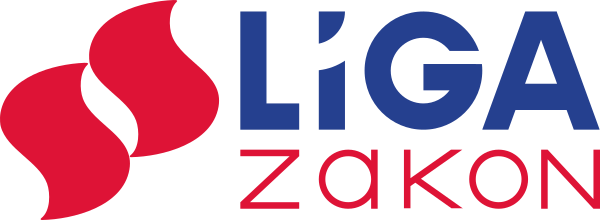 